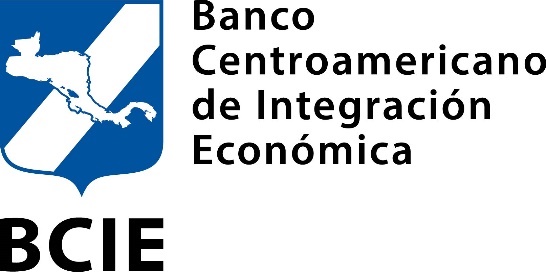 Documento Base de Licitación Pública Nacional Para la Adquisición de Obras con Recursos del Banco Centroamericano de Integración EconómicaModalidad: Cocalificación(Indicar el nombre del proceso de licitación)Nº ------ (número del proceso)(Indicar el nombre del proyecto o programa en el marco del cual se realiza esta licitación)Mayo, 2018INDICEIntroducción para el Prestatario/Beneficiario	3Sección I. 	Aviso de Licitación	5Sección II. 	Instrucciones a los Oferentes	6A.	Generalidades	6B.	Documentos de Licitación	11C.	Preparación de las Propuestas	12D.	Presentación y apertura de las Propuestas	16E.	Evaluación y comparación de las Propuestas	18F.	Adjudicación de la Licitación	23Sección III.        Datos de la Licitación	26Sección IV.	Criterios de Evaluación	34Sección V         Formularios de Licitación	42Sección VI.   	Especificaciones Técnicas	62Sección VII.    Formato de Contrato	63Introducción para el Prestatario/Beneficiario (Responsable del proceso de licitación)(Esta hoja de instrucciones no deberá formar parte del Documento Base de la Licitación, al igual que los textos marcados en rojo, los cuales tienen como único propósito, guiar al Prestatario/Beneficiario sobre el texto que debe aparecer en su lugar).Con base en la Política para la Obtención de Bienes, Obras, Servicios y Consultorías con Recursos del Banco Centroamericano de Integración Económica y las Normas para su Aplicación se actualiza en mayo del 2018 el presente documento que contiene los lineamientos estándar para la elaboración de las Bases de Licitación Pública Nacional para la contratación de obras con recursos BCIE, bajo la modalidad de Cocalificación, es decir que se solicitará en un solo proceso a los oferentes, i) los documentos que demuestren su capacidad para obligarse, contratar y ejecutar el contrato de provisión, ii) oferta técnica y, iii) oferta económica.Este documento puede usarse en las licitaciones públicas nacionales que se describen en las Normas de Aplicación de la política mencionadaEl documento se divide en siete secciones:Aviso de Licitación,Instrucciones a los Oferentes,Datos de Licitación,Criterios de Evaluación, Formularios de Licitación Especificaciones TécnicasFormato de Contrato.  La información que contiene la sección II de Instrucciones para los Oferentes es la única de las siete secciones que no es susceptible a cambios. En las secciones Aviso de Licitación, Datos de Licitación, Criterios de Evaluación, Formularios de Licitación y Especificaciones Técnicas se debe incluir para cada licitación, las condiciones y requerimientos específicos del proceso, solamente los formularios que le apliquen al caso y el modelo de contrato que, de conformidad con la legislación nacional, corresponda utilizar.Para la sección IV, Criterios de Evaluación, el Prestatario/Beneficiario deberá definir y establecer en detalle los aspectos y criterios que serán evaluados, así como calificaciones a otorgar de manera que los oferentes puedan conocer cómo serán evaluadas las ofertas y cómo será seleccionada la oferta más conveniente.Los criterios de evaluación deberán ser elaborados conforme a las expectativas de las obras a realizar detalladas en la sección VI Especificaciones Técnicas y en el formulario ECO-03 Lista Estimada de Cantidades y sus Precios Unitarios con el objetivo de seleccionar al contratista idóneo para ejecutar la obra.La sección V Formularios de Licitación contiene los formularios para la presentación de información que permitan i) revisar y analizar las capacidades de los oferentes para otorgarle o no la precalificación, ii) para la oferta técnica, formularios para la presentación de experiencias, hojas de vida del personal profesional propuesto, equipo disponible y cronograma de ejecución de obra, entre otros y, iii) para la oferta económica, formularios que incluyen desglose de la oferta económica.El Prestatario/Beneficiario elaborará el Documento Base de Licitación incluyendo en este solamente los formularios que le apliquen al proceso en particular y acordando con el BCIE los ajustes en el Documento Base que sean de la conveniencia de la operación y específicamente del proceso de licitación que se va a realizar. La única sección que no puede ser modificada por referirse a los aspectos relacionados con la normativa de adquisiciones del BCIE es la sección II, Instrucciones a los Oferentes.El uso de este documento estándar es de carácter obligatorio para todas las licitaciones de contratación de obras financiadas total o parcialmente con recursos del BCIE, promovidas por los Prestatarios/Beneficiarios.Este documento se hace de conocimiento público a través de la página web del Banco y es recomendable que antes de preparar una propuesta, el usuario se familiarice con la Política y Normas de Adquisición del BCIE que se encuentren vigentes.  Todas las partes de texto que aparecen en color rojo se refieren a información o datos del proceso que deberán ser adaptadas a cada caso. Sección I. 	Aviso de Licitación(Indicar el nombre del proceso de licitación)Nº ------ (número del proceso)Modalidad: CocalificaciónFecha: FUENTE DE RECURSOSEl Banco Centroamericano de Integración Económica (BCIE), como parte de los servicios que brinda a sus países socios beneficiarios, está otorgando el financiamiento (indicar si es total o parcial) para la adquisición de (Indicar el nombre del proceso de licitación), en el marco del (nombre de la operación para la cual el BCIE ha aprobado los recursos).ORGANISMO EJECUTOR Y CONTRATANTE DEL PROCESO DE LICITACIÓNAntecedentes del organismo ejecutor (breve descripción).El (La) (Indicar el nombre del organismo ejecutor), es el responsable del presente proceso de adquisición para lo cual, nombra al Comité Ejecutivo de Licitación e invita a presentar propuestas para la contratación requerida.El contratista será seleccionado de acuerdo con los procedimientos del Banco Centroamericano de Integración Económica establecidos en la Política para la Obtención de Bienes, Obras, Servicios y Consultorías con Recursos del BCIE y sus Normas para la Aplicación que se encuentran en el siguiente sitio de Internet: https://www.bcie.org PRESENTACIÓN DEL PROCESO DE LICITACIÓNObjetivos generales de la obra a contratar (describir brevemente).El organismo ejecutor pone a disposición de los interesados toda la documentación relacionada con esta licitación, necesaria para la preparación de las propuestas.	Dicha información estará disponible sin costo alguno:Para descarga en el sitio web:Físicamente en: (Especificar lugar, fecha y hora para que los oferentes interesados puedan obtener la documentación del caso)	En caso de haber costo por la obtención de los documentos se debe indicar que dicho costo es No ReembolsableSe recibirán propuestas para esta licitación a más tardar el día (indicar fecha, mes y año), hasta las (indicar hora exacta) en la dirección física siguiente: (Indicar la dirección clara y completa)A continuación, las secciones II a la VII del documento base, en el cual las secciones II, III y IV prevalecen al resto de las secciones.A continuación, se indican los detalles específicos del presente proceso para los numerales correspondientes de la sección II, prevaleciendo la información contenida en esta sección III.Sección III.        Datos de la LicitaciónA continuación, se indican los detalles específicos del presente proceso para los numerales correspondientes de la sección II, prevaleciendo la información contenida en esta sección III.Sección IV.	Criterios de Evaluación Esta sección contiene ejemplos de los criterios que se deberán usar para calificar a los oferentes y evaluar las ofertas técnicas y económicas, es responsabilidad del Prestatario/Beneficiario definir dichos criterios en el Documento Base de Licitación. Primera Etapa Precalificación.El oferente presentará incluidos como parte de su propuesta, todos los documentos que acrediten su precalificación para participar en la licitación y sus calificaciones para proveer las obras requeridas Criterios de Precalificación(Los criterios y las evidencias básicas más reconocidas por el BCIE para cumplir con la precalificación se presentan a continuación, el Prestatario/Beneficiario podrá hacer ajustes a los criterios. El BCIE conocerá y aceptará los ajustes recomendados y plenamente justificados por el Prestatario/Beneficiario).El oferente que no cumpla todos los criterios no pasará a la etapa de evaluación de la oferta técnica.(*)   Esta documentación debe estar debidamente autenticada por notario público(**) Esta documentación debe estar debidamente autenticada por notario público y apostillado en caso de notariado en el extranjero(*)    Cada uno de los integrantes de un consorcio debe cumplir los requisitos.(*)      Cada uno de los integrantes de un consorcio debe cumplir los requisitos.(**)    Se recomienda un monto igual o mayor al flujo estimado de pagos para un periodo de 4 – 6 meses, considerando una distribución lineal de pagos en el plazo de ejecución del contrato resultante.(***) Las cifras correspondientes a cada uno de los integrantes de un consorcio se sumarán a fin de determinar si el oferente cumple con el requisito(*)     Seleccionar una de las opciones:Las cifras correspondientes a cada uno de los integrantes de un consorcio se sumarán a fin de determinar si el oferente cumple con los requisitos mínimos de calificación; y la empresa líder del consorcio debe cumplir al menos con el cincuenta y uno por ciento (51%) de ellos.Las cifras correspondientes a cada uno de los integrantes de un consorcio se sumarán a fin de determinar si el oferente cumple con los requisitos mínimos de calificación.  La empresa líder del consorcio deberá cumplir la totalidad del criterio de evaluación( ** ) Se recomienda un monto igual o mayor al flujo anual estimado de pagos, considerando una distribución lineal.Segunda Etapa Evaluación de la Oferta Técnica.Para la evaluación de la oferta técnica, el organismo ejecutor deberá definir los criterios de evaluación necesarios para evaluar y conocer si los oferentes cumplen adecuadamente con los requisitos de la obra y el plazo para completar la provisión de lo requerido. Entre otros se enumeran aspectos generales que deben ser consideraros al definir los criterios de evaluación que serán establecidos en el Documento Base de la Licitación.Los criterios de evaluación de las propuestas técnicas serán:El oferente que no cumpla con todos los criterios de evaluación técnica no pasará a la etapa de evaluación de la oferta económica.Seleccionar una de las opcionesPara los criterios 1 y 2 las cifras correspondientes a cada uno de los integrantes de un consorcio se sumarán a fin de determinar si el oferente cumple con los requisitos mínimos de calificación; y la empresa líder del consorcio debe cumplir al menos con el cincuenta y uno por ciento (51%) de ellos.Para los criterios 1 y 2 las cifras correspondientes a cada uno de los integrantes de un consorcio se sumarán a fin de determinar si el oferente cumple con los requisitos mínimos de calificación.  Para los criterios 1 y 2 la empresa líder del consorcio deberá cumplir la totalidad del criterio de evaluación.  Se colocará el número de profesionales definidos como personal clave a ser evaluados.Se colocará el equipo clave a ser evaluados.Criterio 5: Plan de Trabajo y Cronograma de Ejecución de la Obra (TEC-6)Para que el oferente describa las tareas y su secuencia lógica el Prestatario/Beneficiario debe solicitar la presentación del plan de trabajo y cronograma y/o diagrama de Gantt, donde establezca claramente la duración de todas las actividades previstas, así como su precedencia y continuación de las mismas en las etapas de desarrollo del proyecto.Criterio 6. 	Organización Técnica y Administrativa (TEC-7)Evaluación de la Oferta EconómicaEl oferente deberá proporcionar los datos requeridos de acuerdo con lo descrito en los formularios ECO-1, ECO-2 y ECO-3Con base en los formularios de Oferta Económica ECO-1, ECO-2 y ECO-3, el Comité Ejecutivo de Licitación evaluará solamente las ofertas económicas de aquellas propuestas precalificadas y que su evaluación técnica haya cumplido todos los criterios establecidos.En caso de que se coticen precios separados para diferentes lotes (contratos), y que se puedan adjudicar varios lotes (contratos) a un solo oferente, la metodología para determinar el precio evaluado como el más conveniente deberá estar claramente definida en este apartado.Al evaluar las Ofertas Económicas, el Comité Ejecutivo de Licitación determinará la razonabilidad del precio y el precio evaluado de cada oferta, realizando las correcciones aritméticas de acuerdo con lo establecido en la sección II.  Una vez revisadas las ofertas económicas y confirmadas las correcciones aritméticas por los oferentes en caso de existir, se ordenarán las propuestas de acuerdo con el valor de la oferta económica y se seleccionara la propuesta más conveniente.Propuesta más convenienteEl Comité Ejecutivo de Licitación recomendará la adjudicación del contrato a la propuesta más conveniente, que será aquella que:Cumple todos los requisitos de precalificación, La oferta técnica cumple todos los criterios de evaluación Presente la oferta económica más bajaNo se encuentra incluidos en la lista de Contrapartes Prohibidas del BCIE u otra lista de inelegibilidad del BCIENo se encuentra inhabilitado o declarado como inelegible o sancionado para la obtención de recursos o la adjudicación de contratos financiados por organizaciones reconocidas por el BCIESección V         Formularios de LicitaciónPrecalificaciónCP-1		Carta de Presentación de la Propuesta PREC - 1	Promesa de Consorcio (Aplica en caso de propuestas presentadas por consorcios)PREC – 2	Declaración JuradaPREC - 3	Garantía de Mantenimiento de OfertaPREC - 4	Situación FinancieraPREC – 5	Antecedentes de contrataciónPREC - 6	Identificación del OferenteOferta TécnicaTEC -1		Experiencia General TEC - 2		Experiencia Específica TEC - 3		Profesionales Propuestos y Asignación de FuncionesTEC - 4		Hoja de vida del Personal Profesional PropuestoTEC - 5		Equipo necesario para la ejecución de la obra TEC - 6		Plan de Trabajo y Cronograma de Ejecución de la ObraTEC - 7		Organización Técnica y AdministrativaTEC - 8		Subcontratistas PrevistosOferta EconómicaECO-1		Presentación de la Oferta EconómicaECO-2		Oferta Económica ECO-3		Lista Estimada de Cantidades y sus Precios UnitariosCP-1		Carta de confirmación de participación y presentación de la propuestaFecha: 	Licitación Pública Nacional No.: 	SeñoresComité Ejecutivo de Licitación Estimado Señores:Por medio de la presente, confirmamos nuestra decisión de participar en la licitación “(título de la licitación en la que participa)”.Por ello, estamos remitiendo en adjunto nuestra propuesta, con vigencia de un plazo de ____ días a partir de la fecha de terminación del plazo de recepción de propuestas establecido. A la vez, confirmamos el compromiso de cumplir con lo propuesto en caso de que nuestra empresa (nombre completo del oferente) resulte adjudicataria y sea contratada.Queda entendido que los documentos de Precalificación, Oferta Técnica, Oferta Económica y toda la información que se anexa en esta propuesta será utilizada por el Comité Ejecutivo de Licitación, para determinar, con su criterio y discreción, la capacidad para la provisión de lo requerido mediante el proceso de Licitación.Estamos presentando nuestra propuesta en consorcio con:( en este caso insertar una lista con el nombre completo y dirección de cada miembro del consorcio, indicando la empresa o firma que lidera el consorcio, si no aplica este tema borrar estas líneas)Aceptamos que cualquier dato falso u omisión que pudiera contener esta solicitud y/o sus anexos puede ser elemento justificable para la descalificación de la propuesta.En caso de ser elegido como el contratista de la obra, nos comprometemos a desarrollar el cronograma de ejecución propuesto y cumplir con todos los alcances solicitados en las cláusulas del contrato, de acuerdo con los requerimientos técnicos, planos, estudios, instrucciones de la presente licitación y cualquier aclaración o adición emitida para el presente proyecto.La firma del suscrito en este documento está debidamente autorizada para firmar por y en nombre de (nombre completo del oferente) y garantiza la verdad y exactitud de todas las declaraciones y documentos incluidos.Fechado en __________ el día_____ del mes de ___________ del año ______.Nombre de la Empresa o Consorcio ______________________Cargo del Firmante ______________________Nombre y firma del representante legal ______________________FORMULARIO PREC-1	(Aplica en caso de propuestas presentadas por consorcios)Promesa de ConsorcioSeñores: Comité Ejecutivo de Licitación del Proceso No.  (indicar nombre y número de proceso)De nuestra consideración:Por la presente declaramos la promesa de consorcio bajo las siguientes consideraciones: Nombre del Consorcio:	 __________________________________________________________ Empresa líder del consorcio	____________________________________________________Fecha de Organización: ___________________________________________________________ Nombre del representante legal propuesto para el consorcio: ____________________________Identificado con: _________________________________________________________________ Nombre de las empresas que forman el consorcio y su participación porcentual en esta licitación.	Empresa					Participación (%)_____________________________		___________________________________________________	 	________________________							Total 100 %Atentamente,________________________________		 ___________________________________ Representante Legal (Empresa 1)		Representante Legal (Empresa 2)__________________________Representante Legal Designado(Firmas de los representantes legales de las empresas en consorcios y del representante legal designado)FORMULARIO PREC-2Licitación Pública Nacional No: (colocar el nombre y número de identificación de la licitación)Yo (Nombre de la persona acreditada en el Poder de Representación) _ _______________________, con documento de identificación ______________________________número   _______________, en mi carácter de representante legal de (Nombre del oferente de acuerdo al PREC-6)_______,Certifico y declaro lo siguiente:Que mi representada, sus agentes, su personal, contratistas, consultores, directores, funcionarios o accionistas no tiene relación alguna, ni se ha visto involucrados en actividades relacionadas con el lavado de activos y financiamiento del terrorismo;No se encuentra en convocatoria de acreedores, quiebra o liquidación;No se encuentra en interdicción judicial;No tiene conflicto de Interés de acuerdo con lo descrito en las Instrucciones para los oferentes y Datos de la Licitación;Que mi representada, sus agentes, su personal, contratistas, consultores, directores, funcionarios o accionistas no se encuentran incluidos en la Lista de Contrapartes Prohibidas del BCIE u otra lista de inelegibilidad del BCIE;Que mi representada, sus agentes, su personal, contratistas, consultores, directores, funcionarios o accionistas no han sido inhabilitados o declarados por una entidad u autoridad como inelegibles para la obtención de recursos o la adjudicación de contratos financiados por cualquier otra entidad, mientras se encuentre vigente la sanción;Que mi representada, sus agentes, su personal, contratistas, consultores, directores, funcionarios o accionistas no han sido declarados culpables de delitos o sanciones vinculadas con Prácticas Prohibidas por parte de la autoridad competente.Asimismo, autorizo al Prestatario/Beneficiario correspondiente y al Banco Centroamericano de Integración Económica (BCIE), para que realice las verificaciones que considere pertinentes con el fin de corroborar lo arriba mencionado con cualquier sistema de búsqueda o base de datos de la que el Prestatario/Beneficiario o el BCIE disponga para tales fines, así como con cualquier autoridad competente que se estime necesario. Igualmente, certifico y declaro conocer la procedencia de los fondos del patrimonio de mi representada y manifiesto que los mismos no provienen de ninguna actividad ilícita. Finalmente, y de ser el caso, declaro que los fondos suministrados serán administrados conforme a mejores prácticas, transparencia e integridad y en ningún momento serán utilizados para actividades ilícitas.Declaramos adicionalmente que se dará aviso inmediato al Prestatario/Beneficiario y al BCIE en caso de que en un momento posterior ocurra cualquier cambio en las condiciones antes mencionadas.Aceptamos que el Prestatario/Beneficiario tendrá el derecho de excluirnos de este proceso de licitación si la información proporcionada en esta Declaración Jurada es falsa o si el cambio de condición ocurre en un momento posterior a la entrega de esta Declaración Jurada.Oferente: 			(Nombre completo del oferente)Nombre: 			(Nombre completo de la persona que firma)Cargo: 				(del firmante)Firma:				(firma de la persona cuyo nombre y cargo aparecen arriba indicados). Fecha: 				(día, mes y año en que se firma la oferta)FORMULARIO PREC-3 Garantía de Mantenimiento de la Oferta y Firma de Contrato(Garantía Bancaria) (Nombre del banco y dirección de la sucursal u oficina emisora))Beneficiario: ________________ (nombre y dirección)), Fecha: _____________ No. de GARANTÍA DE MANTENIMIENTO DE LA OFERTA: ______________ (indicar el número de Garantía))Se nos ha informado que __________________________ (nombre del oferente)) (en adelante denominado “el Oferente”) les ha presentado su propuesta el ___________ (indicar la fecha de presentación de la propuesta))  (en adelante denominada “la Propuesta”) para la ejecución de ________________ (nombre del contrato)) bajo el Llamado a Licitación número ___________. Asimismo, entendemos que, de conformidad con sus condiciones, una Garantía de Mantenimiento de la Oferta deberá respaldar la propuesta.A solicitud del oferente, nosotros ____________________ (nombre del banco)) por medio de la presente Garantía nos obligamos irrevocablemente a pagar a ustedes una suma o sumas, que no exceda(n) un monto total de ___________ (monto en cifras))  (____________) (monto en palabras)) al recibo en nuestras oficinas de su primera solicitud por escrito y acompañada de una comunicación escrita que declare que el oferente está incumpliendo sus obligaciones contraídas bajo las condiciones de la propuesta, porque el oferenteHa retirado su propuesta durante el período de validez establecido por el oferente en el Formulario de Carta de confirmación de participación y presentación de la propuesta; ob) 	Habiéndole notificado la adjudicación de la licitación, no firma o rehúsa firmar el contrato en el plazo establecido para su firma, o no suministra o rehúsa suministrar la Garantía de Ejecución, de conformidad con las Instrucciones a los Oferentes.Esta garantía expirará cuando recibamos en nuestras oficinas las copias del contrato firmado por el oferente y de la Garantía de Ejecución emitida a ustedes por instrucciones del oferente; o en el caso de no ser el oferente seleccionado, cuando ocurra el primero de los siguientes hechos: i) haber recibido nosotros una copia de su comunicación al oferente indicándole que el mismo no fue seleccionado; o ii) haber transcurrido “ x  ” días después de la expiración de la propuesta.Consecuentemente, cualquier solicitud de pago bajo esta garantía deberá recibirse en esta institución en o antes de la fecha límite aquí estipulada.____________________________Firma(s))FORMULARIO PREC-3 Garantía de Mantenimiento de la Oferta y Firma de Contrato(Fianza)Fecha: _____________________ No. de FIANZA DE MANTENIMIENTO DE LA OFERTA: ___ (indicar el número de identificación de la Fianza)Por esta fianza, (nombre del oferente) en adelante denominado “El Oferente” y (nombre, denominación legal y dirección de la afianzadora), autorizada para conducir negocios en (país del contratante), en calidad de Garante, en adelante “El Garante” se obligan y firmemente se comprometen con (indique el nombre del Contratante) en calidad de Demandante (en adelante “el Contratante”)El monto de (indique el monto en cifras), (indique el monto en palabras), a cuyo pago en forma legal, en los tipos y proporciones de monedas en que deba pagarse el precio de la Garantía, nosotros, el Contratista y el Garante antemencionados nos comprometemos y obligamos colectiva y solidariamente a nuestros herederos, albaceas, administradores, sucesores y cesionarios a estos términos. Esta fianza tendrá una vigencia de “ x “ días calendario contados a partir de la fecha (colocar la fecha presentación de propuestas) hasta el (colocar la fecha vencimiento de la fianza)CONSIDERANDO que el Contratista ha presentado al Contratante una propuesta el ___________ (indicar la fecha de presentación de la propuesta) (en adelante denominada “la Propuesta”) para la ejecución de ________________ (nombre del contrato) bajo el Llamado a Licitación número ___________. POR LO TANTO, LA CONDICION DE ESTA OBLIGACION es tal que si el Contratista:   Ha retirado su propuesta durante el período de validez establecido por el oferente en el Formulario de Carta de confirmación de participación y presentación de la propuesta; ob) 	Habiéndole notificado la adjudicación de la licitación, no firma o rehúsa firmar el contrato en el plazo establecido para su firma, o no suministra o rehúsa suministrar la Garantía de Ejecución, de conformidad con las Instrucciones a los Oferentes.Esta fianza expirará cuando recibamos en nuestras oficinas las copias del contrato firmado por el oferente; o en el caso de no ser el oferente seleccionado, cuando ocurra el primero de los siguientes hechos: i) haber recibido nosotros una copia de su comunicación al oferente indicándole que el mismo no fue seleccionado; o ii) haber transcurrido la fecha de vigencia.Consecuentemente, cualquier solicitud de pago bajo esta fianza deberá recibirse en esta institución antes de la fecha límite aquí estipulada.____________________________Firma(s)FORMULARIO PREC-4Situación FinancieraInformación que debe completar el oferente, en caso de consorcio deberá completarlo cada miembro.Nombre legal del oferente: (indicar nombre completo)	  Fecha: (indicar día, mes y año)          Nombre legal del miembro del consorcio: (indicar nombre completo)   Llamado a licitación No.: (Indicar número de licitación)Se deberán adjuntar copias de estados financieros (balances, incluidas todas las notas relacionadas con éstos, y estados de resultados) del oferente y de cada uno de los miembros integrantes de un consorcio correspondientes a los ejercicios requeridos, los cuales cumplen con las siguientes condiciones:Los estados financieros históricos deben estar auditados por auditores independientes autorizados.Los estados financieros históricos deben estar completos, incluidas todas las notas a los estados financieros. Los estados financieros históricos deben corresponder a períodos contables ya completados y auditados (no se solicitarán ni aceptarán estados financieros de períodos parciales).  FORMULARIO  PREC-5Antecedentes de contratación Información a ser completada por el oferente y cada miembro del consorcio  Nombre legal del oferente: (indicar nombre completo)	Fecha: (indicar día, mes y año)          Nombre legal del miembro del consorcio: (indicar nombre completo) * Facturación anual media, se obtiene calculando el total de los pagos certificados recibidos por ejecución de obras dividido entre el número de años.Oferente: 	(indicar nombre completo del oferente)Nombre: 	(indicar el nombre completo de la persona que firma la oferta)Cargo: 		(del firmante)Firma:		(firma de la persona cuyo nombre y cargo aparecen arriba indicados)Fecha: 		(día, mes y año en que se firma la oferta)FORMULARIO PREC-6Identificación del OferenteLicitación Pública Nacional No.: 	Nombre del oferente: (indicar nombre completo)	Fecha: (indicar día, mes y año)          La información contenida en este formulario se utilizará durante el proceso de evaluación  para la identificación del oferente, por lo cual la información aquí presentada deberá ser consistente entre otros con los estados financieros, antecedentes de contratación, experiencia general y especifica presentada.Se deberá escoger una de las opciones de acuerdo con tipo de oferente.Para oferentes que presentan su propuesta de manera individual:La propuesta la presenta se presenta como oferente de manera Individual, con la descripción siguiente:Nombre jurídico del oferente: (indicar el nombre jurídico)País donde se encuentra legalmente constituido el oferente: (País donde se encuentra legalmente constituido el oferentePara oferentes que presentan su propuesta en consorcio:La propuesta la presenta se presenta como oferente en consorcio, con la descripción siguiente:Correo electrónico para notificaciones/Dirección FORMULARIO TEC-1Experiencia GeneralDescribir la información detallada de cada uno de los contratos, ya sea en forma individual o como integrante de un consorcio. Nombre legal del oferente: (indicar nombre completo)	Fecha: (indicar día, mes y año)          Nombre legal del miembro del consorcio: (indicar nombre completo) (Identificar los contratos que demuestran continuidad de operación)* Indicar años calendario en los años con contratos con actividades, comenzando por el año de inicio de las actividades.** La información aquí suministrada debe completarse para cada una de las experiencias presentadas y debe estar respaldada por la copia del comprobante de las obras recibidas a entera satisfacción, el cual fue emitido por el contratante.FORMULARIO  TEC-2                          Experiencia Específica del Oferente	Describir la información detallada de cada uno de los contratos, ya sea en forma individual o como integrante de un consorcio. La información aquí suministrada debe completarse para cada una de las experiencias presentadas y deben estar respaldadas por la copia del comprobante de las obras recibidas a entera satisfacción, el cual fue emitido por el contratanteOferente: (indicar nombre completo del oferente)Nombre: (indicar el nombre completo de la persona que firma la propuesta)Cargo: (del firmante)FORMULARIO TEC-3Profesionales Propuestos y Asignación de FuncionesInformación requerida sobre el personal propuestoOferente: 	(indicar nombre completo del oferente)Nombre: 	(indicar el nombre completo de la persona que firma la oferta)Cargo: 		(del firmante)Firma: 		(firma del oferente)Fecha: 		(día, mes y año en que se firma la oferta)FORMULARIO  TEC-4Hoja de vida del Personal Profesional Clave PropuestoCertificación:Yo, el abajo firmante, certifico que, según mi mejor conocimiento y mi entender, este currículo describe correctamente mi persona, mis calificaciones y mi experiencia. ________________________________________________ Fecha: _________________(Firma del profesional propuesto)		                                      Día / Mes / AñoNombre completo del oferente: __________________________FORMULARIO TEC- 5Equipo necesario para la Construcción de la Obra El oferente declara que la siguiente información, sobre la existencia de equipo necesario para realizar la construcción de la obra (definir en cada proceso), refleja el detalle del equipo que el oferente pone a disposición para realizar la misma y en caso de no poseerla presenta la constancia de intención de arrendamiento por parte de la(s) casa(s) comercial(es) de reconocida solvencia y credibilidad.(*) En caso de equipo alquilado, presentar compromiso de disponibilidad por parte del propietario de dichos equipos.El Comité Ejecutivo de Licitación se reserva el derecho de confirmar esta información y en caso de no poder realizar la comprobación correspondiente, la misma no será considerada en la evaluación.Oferente: 	(indicar nombre completo del oferente)		Nombre: 	(indicar el nombre completo de la persona que firma la propuesta)Cargo: 		(del firmante)Firma:		(firma de la persona cuyo nombre y cargo aparecen arriba indicados)Fecha: 		(día, mes y año en que se firma la propuesta)FORMULARIO  TEC-6Plan de Trabajo y Cronograma de Ejecución de la Obra PLAN DE TRABAJO (DIAGRAMA DE GANTT) Deberá mostrarse las actividades principales a realizar para la ejecución de la obra, el orden cronológico de las mismas y los tiempos propuestos para cada una de ellas.Oferente: 	(indicar nombre completo del oferente)Nombre: 	(indicar el nombre completo de la persona que firma la propuesta)Cargo: 		(del firmante)Firma:		 firma de la persona cuyo nombre y cargo aparecen arriba indicados)Fecha: 		(día, mes y año en que se firma la propuesta)FORMULARIO  TEC-7Organización Técnica y AdministrativaEn este formulario el oferente describirá la organización administrativa y técnica que pretende implementar durante el desarrollo del proyecto, tomando en cuenta las funciones y tareas principales a realizar con el personal propuesto, equipo técnico y respaldado mediante organigramas claros y precisos. A. Organización Técnica: Deberá presentar un organigrama en el cual se indiquen los niveles de mando en el equipo y la relación con Prestatario/Beneficiario, en él se debe definir claramente el personal clave, técnico y de campo que estarán directamente asignado al proyecto, así como el personal de apoyo a los mismos. Se debe anexar la descripción de las funciones y/o tareas principales del personal. La información aquí descrita deberá estar directamente relacionada con la información proporcionada en el formulario TEC-4.B. Organización Administrativa: Deberá presentar un organigrama en el cual se indiquen los niveles de mando para coordinar el trabajo administrativo y su relación con el Prestatario/Beneficiario, así como su apoyo al grupo de especialistas y técnicos que estarán directamente en los trabajos de construcción, se debe describir las actividades y/o tareas a ejecutar en cada uno de los niveles.Oferente: 	(indicar nombre completo del oferente)Nombre: 	(indicar el nombre completo de la persona que firma la propuesta)Cargo: 		(del firmante)Firma:		(firma de la persona cuyo nombre y cargo aparecen arriba indicados)Fecha: 		(día, mes y año en que se firma la propuesta)FORMULARIO  TEC-8Subcontratistas PrevistosEn caso de subcontrataciones, el oferente deberá llenar el siguiente formulario y anexar para cada subcontratista la información siguiente:SubcontratistaNombre: 	(indicar el nombre completo del representante del subcontratista)Firma:		(firma de la persona cuyo nombre y cargo aparecen arriba indicados)Oferente: Nombre: 	(indicar el nombre completo de la persona que firma la propuesta)Cargo: 		(del firmante) Firma: 		(firma de la persona que firma la propuesta)Fecha: 		(día, mes y año en que se firma la propuesta)FORMULARIO ECO-1   Presentación de la Oferta EconómicaFecha: ______de _____________del _________          Señores (nombre del organismo ejecutor y/o Prestatario/Beneficiario)Nombre del royecto y número de licitaciónDe conformidad con la documentación recibida para presentar la oferta del Proyecto de  (indicar el nombre de la licitación), nosotros (compañía/consorcio):____________________________ __________________________________ ofrecemos llevar a cabo la ejecución de las obras y/o suministro de bienes (definir el fin de la propuesta) mediante un contrato tipo (indicar la modalidad de contrato),  por una suma cerrada total de ______________________________________ (Escribir el monto en números y letras) Dólares de los Estados Unidos de América. Nuestra oferta permanecerá vigente por (indicar el número de días) días calendario a partir de la fecha de presentación de la propuesta.En caso de ser elegido como el contratista de la obra y/o suministro de bienes (definir en cada proceso), nos comprometemos a desarrollar el cronograma de ejecución propuesto y cumplir con todos los alcances solicitados en las cláusulas del contrato, de acuerdo a los requerimientos técnicos del organismo ejecutor, planos, estudios, instrucciones de la presente licitación y cualquier aclaración o adición emitida para el presente proyecto.Será nuestro compromiso presentar las garantías que se establecen en el Documento Base de la Licitación en el plazo y términos requeridos.Entendemos y aceptamos que el contratante no está obligado a aceptar la oferta más baja o cualquier oferta que puedan recibir.Atentamente,Oferente: 	(indicar nombre completo del oferente)Nombre: 	(indicar el nombre completo de la persona que firma la propuesta)Cargo: 		(del firmante)Firma:		(firma de la persona cuyo nombre y cargo aparecen arriba indicados)Fecha: 		(día, mes y año en que se firma la propuesta)FORMULARIO ECO- 2Oferta Económica Lista Estimada de CantidadesLa oferta económica debe reflejar el presupuesto total estimado por el oferente. Si la construcción de la obra se realiza en una sola etapa y/o lote o describiendo por etapa y/o lote los costos en que se incurra en cada una ellos, en este caso el total del costo de la obra es la suma total de los costos de cada etapa y/o lote.  (En cada caso describir el detalle de las obras requeridas).FORMULARIO ECO - 3Lista Estimada de Cantidades y sus Precios UnitariosSe debe presentar el formato de Lista Estimada de Cantidades y sus Precios Unitarios, que será elaborado por el Prestatario/Beneficiario y en el que, de acuerdo con la cantidad de obra a ejecutar y/o actividades a realizar, los oferentes deberán presentar los precios unitarios y totales de su oferta económica. Esta lista deberá incluirse en el sobre No. 3 Oferta Económica.La lista de cantidades tiene por objeto:Proporcionar suficiente información acerca de la cantidad de obras y/o bienes que se llevará a cabo a fin de que las propuestas puedan prepararse de manera eficaz y precisa; y En los casos en que se haya celebrado un contrato, proporcionar una lista de cantidades con precios para la valoración periódica de las obras ejecutadas. Formato de Lista Estimada de Cantidades y sus Precios UnitariosSi el oferente encuentra discrepancias o no está de acuerdo con el cálculo de las cantidades de obra, deberá solicitar aclaración al Comité Ejecutivo de Licitación.Sección VI.    Especificaciones TécnicasEl Prestatario/Beneficiario deberá dar en esta sección, una descripción de las especificaciones. Estas deben redactarse de tal forma que permita la competencia más amplia posible, al tiempo de reflejar claramente los niveles requeridos de materiales, instalaciones, otros suministros, y mano de obra. De esta forma, podrán lograrse los objetivos de economía, eficiencia y equidad en las licitaciones, podrá asegurarse de que las propuestas se ajusten a las condiciones establecidas y podrá facilitarse la tarea posterior de su evaluación. En las especificaciones debe exigirse que los materiales, instalaciones y otros suministros para la ejecución de las obras y/o instalación o adquisición de bienes sean nuevos es decir que no se hayan utilizado de ninguna manera antes, que sean del modelo más actual o reciente posible e incluyan las últimas mejoras en materia de diseño y materiales. Si se trata de una ejecución de obra, al comienzo de las especificaciones se debe incluir una cláusula en la que se establece el alcance de las mismas; además, es habitual proporcionar una lista de los planos. En los casos en que el organismo ejecutor sea el responsable del diseño de cualquier parte de las obras permanentes, deberá indicarse el alcance de sus obligaciones.Alcance de las obras  :Especificaciones Técnicas :Planos :                                                                                             Información complementaria :Sección VII.    Formato de ContratoEl contrato será definido por el Prestatario/Beneficiario de acuerdo con la Legislación Nacional, debiendo contener al menos lo siguiente:Condiciones generalesDefinicionesOrden de prelación de los documentosResolución de controversias mediante el arbitraje primordialmente y sin perjuicio de otras alternativas contempladas en las legislaciones nacionales de los países Caso fortuito o fuerza mayorModificación y recisión del contratoModificaciones, cambios, trabajos extras y situaciones particulares del sitio de las obrasTerminación de contratosTerminación de contratos por prácticas prohibidasObligaciones Obligaciones del contratante y del contratistaSeguro, garantías o fianzas PagosPrecio del contrato (Suma alzada o con posibilidad de incremento)Anticipo, bonificaciones, indemnizaciones y multasMoneda, forma de pago y retenciones aplicablesCláusula de IntegridadCon el contenido relacionado a prácticas prohibidas, declaraciones y obligaciones de los contratistas (contrapartes), etc., contenida en el contrato de préstamo con el BCIEAnexosPropuesta de contratistaEspecificaciones técnicasSección II. Instrucciones a los OferentesSección II. Instrucciones a los OferentesSección II. Instrucciones a los OferentesSección II. Instrucciones a los OferentesSección II. Instrucciones a los Oferentes   Generalidades   Generalidades   Generalidades   Generalidades   Generalidades1. Definiciones1.1BCIE: Banco Centroamericano de Integración Económica.Cocalificación: Procedimiento mediante el cual se presentan en forma simultánea los antecedentes legales, técnicos y financieros del oferente que demuestran sus capacidades, con la oferta técnica y la económica, con el propósito de precalificar a los oferentes y posteriormente evaluar las ofertas en el marco de un mismo proceso. Comité Ejecutivo de Licitación: Es el nombrado y acreditado por el Prestatario/Beneficiario y que ha sido notificado al BCIE como responsable del proceso de licitación.Consorcio: Oferentes que se unen temporalmente como uno solo, con el propósito de ofrecer servicios de provisión de obras.Contratista: Persona natural o jurídica, pública o privada, a quien se le encarga realizar determinada obra, relacionada con una materia en la cual tiene experiencia y conocimientos especializados.Día: Se entenderá que los plazos expresados en días se refieren a días calendario; excepto cuando se especifique “días hábiles”. Informe o Acta (del proceso): Documento que presenta el Prestatario/Beneficiario con los resultados y recomendación sobre el proceso realizado (precalificación de oferentes o evaluación de ofertas), para obtener la No Objeción del BCIE previo a comunicar resultados a los oferentes.Licitación Pública: Procedimiento formal y competitivo de adquisiciones mediante el cual, a través de un anuncio se solicita, reciben y evalúan ofertas técnicas y económicas, para la adquisición de obras.Oferente: Persona natural o jurídica que participa en un proceso de precalificación o licitación, ofreciendo sus capacidades y/o la provisión de bienes, obras o servicios solicitados.Operación: Se utilizará este término indistintamente a proyectos, cooperaciones y asistencias técnicas reembolsables o no reembolsables, programas, operaciones especiales u otras modalidades de financiamiento otorgadas por el BCIE.Países Miembros del BCIE: Son los países fundadores, los países regionales no fundadores y los países extrarregionales, conforme a lo establecido en el Convenio Constitutivo del Banco Centroamericano de Integración Económica.Política: Política para la Obtención de Bienes, Obras, Servicios y Consultorías con Recursos del Banco Centroamericano de Integración Económica vigentePropuesta: Documentación que presenta un oferente para un proceso de precalificación o licitación para ser considerado como potencial contratista para ejecutar obras.Prestatario/Beneficiario: Persona natural o jurídica, pública o privada, que ha suscrito un contrato o convenio para el financiamiento de una operación con el BCIE y que generalmente nombra un organismo ejecutor para su ejecución.Protesta: Es todo reclamo, objeción, impugnación, rechazo, controversia u otra manifestación de inconformidad, presentado por escrito en tiempo y forma por un oferente ante el Comité Ejecutivo de Licitación o, posteriormente ante la autoridad competente que ha sido claramente establecida en este Documento Base, interpuesto durante el proceso de adquisición y únicamente en relación con los resultados obtenidos. En todos los casos de licitación será requisito indispensable que no existan protestas pendientes de resolver a efecto de proceder a la adjudicación. BCIE: Banco Centroamericano de Integración Económica.Cocalificación: Procedimiento mediante el cual se presentan en forma simultánea los antecedentes legales, técnicos y financieros del oferente que demuestran sus capacidades, con la oferta técnica y la económica, con el propósito de precalificar a los oferentes y posteriormente evaluar las ofertas en el marco de un mismo proceso. Comité Ejecutivo de Licitación: Es el nombrado y acreditado por el Prestatario/Beneficiario y que ha sido notificado al BCIE como responsable del proceso de licitación.Consorcio: Oferentes que se unen temporalmente como uno solo, con el propósito de ofrecer servicios de provisión de obras.Contratista: Persona natural o jurídica, pública o privada, a quien se le encarga realizar determinada obra, relacionada con una materia en la cual tiene experiencia y conocimientos especializados.Día: Se entenderá que los plazos expresados en días se refieren a días calendario; excepto cuando se especifique “días hábiles”. Informe o Acta (del proceso): Documento que presenta el Prestatario/Beneficiario con los resultados y recomendación sobre el proceso realizado (precalificación de oferentes o evaluación de ofertas), para obtener la No Objeción del BCIE previo a comunicar resultados a los oferentes.Licitación Pública: Procedimiento formal y competitivo de adquisiciones mediante el cual, a través de un anuncio se solicita, reciben y evalúan ofertas técnicas y económicas, para la adquisición de obras.Oferente: Persona natural o jurídica que participa en un proceso de precalificación o licitación, ofreciendo sus capacidades y/o la provisión de bienes, obras o servicios solicitados.Operación: Se utilizará este término indistintamente a proyectos, cooperaciones y asistencias técnicas reembolsables o no reembolsables, programas, operaciones especiales u otras modalidades de financiamiento otorgadas por el BCIE.Países Miembros del BCIE: Son los países fundadores, los países regionales no fundadores y los países extrarregionales, conforme a lo establecido en el Convenio Constitutivo del Banco Centroamericano de Integración Económica.Política: Política para la Obtención de Bienes, Obras, Servicios y Consultorías con Recursos del Banco Centroamericano de Integración Económica vigentePropuesta: Documentación que presenta un oferente para un proceso de precalificación o licitación para ser considerado como potencial contratista para ejecutar obras.Prestatario/Beneficiario: Persona natural o jurídica, pública o privada, que ha suscrito un contrato o convenio para el financiamiento de una operación con el BCIE y que generalmente nombra un organismo ejecutor para su ejecución.Protesta: Es todo reclamo, objeción, impugnación, rechazo, controversia u otra manifestación de inconformidad, presentado por escrito en tiempo y forma por un oferente ante el Comité Ejecutivo de Licitación o, posteriormente ante la autoridad competente que ha sido claramente establecida en este Documento Base, interpuesto durante el proceso de adquisición y únicamente en relación con los resultados obtenidos. En todos los casos de licitación será requisito indispensable que no existan protestas pendientes de resolver a efecto de proceder a la adjudicación. BCIE: Banco Centroamericano de Integración Económica.Cocalificación: Procedimiento mediante el cual se presentan en forma simultánea los antecedentes legales, técnicos y financieros del oferente que demuestran sus capacidades, con la oferta técnica y la económica, con el propósito de precalificar a los oferentes y posteriormente evaluar las ofertas en el marco de un mismo proceso. Comité Ejecutivo de Licitación: Es el nombrado y acreditado por el Prestatario/Beneficiario y que ha sido notificado al BCIE como responsable del proceso de licitación.Consorcio: Oferentes que se unen temporalmente como uno solo, con el propósito de ofrecer servicios de provisión de obras.Contratista: Persona natural o jurídica, pública o privada, a quien se le encarga realizar determinada obra, relacionada con una materia en la cual tiene experiencia y conocimientos especializados.Día: Se entenderá que los plazos expresados en días se refieren a días calendario; excepto cuando se especifique “días hábiles”. Informe o Acta (del proceso): Documento que presenta el Prestatario/Beneficiario con los resultados y recomendación sobre el proceso realizado (precalificación de oferentes o evaluación de ofertas), para obtener la No Objeción del BCIE previo a comunicar resultados a los oferentes.Licitación Pública: Procedimiento formal y competitivo de adquisiciones mediante el cual, a través de un anuncio se solicita, reciben y evalúan ofertas técnicas y económicas, para la adquisición de obras.Oferente: Persona natural o jurídica que participa en un proceso de precalificación o licitación, ofreciendo sus capacidades y/o la provisión de bienes, obras o servicios solicitados.Operación: Se utilizará este término indistintamente a proyectos, cooperaciones y asistencias técnicas reembolsables o no reembolsables, programas, operaciones especiales u otras modalidades de financiamiento otorgadas por el BCIE.Países Miembros del BCIE: Son los países fundadores, los países regionales no fundadores y los países extrarregionales, conforme a lo establecido en el Convenio Constitutivo del Banco Centroamericano de Integración Económica.Política: Política para la Obtención de Bienes, Obras, Servicios y Consultorías con Recursos del Banco Centroamericano de Integración Económica vigentePropuesta: Documentación que presenta un oferente para un proceso de precalificación o licitación para ser considerado como potencial contratista para ejecutar obras.Prestatario/Beneficiario: Persona natural o jurídica, pública o privada, que ha suscrito un contrato o convenio para el financiamiento de una operación con el BCIE y que generalmente nombra un organismo ejecutor para su ejecución.Protesta: Es todo reclamo, objeción, impugnación, rechazo, controversia u otra manifestación de inconformidad, presentado por escrito en tiempo y forma por un oferente ante el Comité Ejecutivo de Licitación o, posteriormente ante la autoridad competente que ha sido claramente establecida en este Documento Base, interpuesto durante el proceso de adquisición y únicamente en relación con los resultados obtenidos. En todos los casos de licitación será requisito indispensable que no existan protestas pendientes de resolver a efecto de proceder a la adjudicación. 1. Definiciones1.21.2Alcance de la LicitaciónEl Prestatario/Beneficiario, identificado en la sección III, invita a presentar propuestas para la construcción de las obras, que se describen en la misma sección, donde también se especifican el nombre y número de identificación de este proceso de licitación y plazo máximo para la terminación de las obras.Alcance de la LicitaciónEl Prestatario/Beneficiario, identificado en la sección III, invita a presentar propuestas para la construcción de las obras, que se describen en la misma sección, donde también se especifican el nombre y número de identificación de este proceso de licitación y plazo máximo para la terminación de las obras.2. Relación Jurídica de las partes. Derechos y Obligaciones.2.1Las relaciones jurídicas entre los Prestatarios/Beneficiarios y contratistas seleccionados para ejecución de obras, se regirán por los respectivos contratos de provisión definidos en la sección VII.Los derechos y obligaciones relacionados con los oferentes en los procesos de licitación serán determinados por los documentos de licitación.Ningún oferente de procesos licitatorios o contratista contratados por el Prestatario/Beneficiario para ejecutar obras, en el marco de las operaciones financiadas, podrá derivar derechos o exigir pagos al Banco, ya que en todo momento la relación jurídica que involucra derechos y responsabilidades es entre estos y el Prestatario/BeneficiarioLas relaciones jurídicas entre los Prestatarios/Beneficiarios y contratistas seleccionados para ejecución de obras, se regirán por los respectivos contratos de provisión definidos en la sección VII.Los derechos y obligaciones relacionados con los oferentes en los procesos de licitación serán determinados por los documentos de licitación.Ningún oferente de procesos licitatorios o contratista contratados por el Prestatario/Beneficiario para ejecutar obras, en el marco de las operaciones financiadas, podrá derivar derechos o exigir pagos al Banco, ya que en todo momento la relación jurídica que involucra derechos y responsabilidades es entre estos y el Prestatario/BeneficiarioLas relaciones jurídicas entre los Prestatarios/Beneficiarios y contratistas seleccionados para ejecución de obras, se regirán por los respectivos contratos de provisión definidos en la sección VII.Los derechos y obligaciones relacionados con los oferentes en los procesos de licitación serán determinados por los documentos de licitación.Ningún oferente de procesos licitatorios o contratista contratados por el Prestatario/Beneficiario para ejecutar obras, en el marco de las operaciones financiadas, podrá derivar derechos o exigir pagos al Banco, ya que en todo momento la relación jurídica que involucra derechos y responsabilidades es entre estos y el Prestatario/BeneficiarioDebido Proceso3.13.13.1El BCIE exige a los Prestatarios/Beneficiarios de las operaciones que, en los documentos de licitación, se establezca el arbitraje primordialmente y sin perjuicio de otras alternativas contempladas en las legislaciones nacionales de los países, como la instancia y método transparente que permita hacer posible una amplia discusión de las protestas, de manera tal que los oferentes tengan posibilidad jurídica de formular impugnaciones o defenderse de las que reciban hasta su total resolución.En todos los casos, previo a recurrir a las instancias y métodos establecidos, el Comité Ejecutivo de Licitación como responsable del proceso deberá recibir y atender las protestas que formulen los oferentes, las cuales podrán ser únicamente ante las notificaciones que reciban en relación con los resultados obtenidos por sus propuestas.4. Fuente de los fondos4.14.14.1El Prestatario/Beneficiario ha recibido financiamiento del BCIE y estos recursos serán utilizados, para sufragar el costo total o parcial de los pagos elegibles en virtud de los contratos que resulten de estos Documentos de Licitación.5. Prácticas Prohibidas5.15.15.1El BCIE exige que los Prestatarios/Beneficiarios y todas las personas naturales o jurídicas, que participen o presten servicios en proyectos u operaciones con financiamiento del BCIE, ya sea en su condición de oferentes, prestatarios, organismos ejecutores, coordinadores, supervisores de proyectos, contratistas, subcontratistas, consultores, proveedores, beneficiarios de donaciones (y a todos sus funcionarios, empleados, representantes y agentes), así como cualquier otro tipo de relación análoga, lo siguiente:Observar los más altos niveles éticos en todas las etapas del proceso de adquisición o la ejecución de un contrato.Abstenerse de realizar cualquier acto o acción que se enmarque o pueda catalogarse como Práctica Prohibida.c.  Denunciar ante el BCIE utilizando el Canal de Reportes u otro mecanismo de denuncia disponible para el BCIE  todo acto sospechoso de constituir una Práctica Prohibida del cual tenga conocimiento o sea informado. Conforme a las mejores prácticas y para establecer un marco de referencia en su operatividad, se entienden cómo Prácticas Prohibidas: Práctica corruptiva, práctica coercitiva, práctica fraudulenta, práctica colusoria, práctica obstructiva, para efectos de esta disposición, los términos anteriores, así como las acciones a seguir se definen en el art. 16 de las Normas para la Aplicación de la Política para la Obtención de Bienes, Obras, Servicios y Consultorías con Recursos del BCIE.Ante denuncias recibidas en el canal de reportes u otros medios aceptables al BCIE, relacionado a Prácticas Prohibidas ocurridas durante los procesos de adquisición de Bienes, Obras, Servicios y Consultorías, así como durante la ejecución de un contrato resultante de dichos procesos en el marco de una operación financiada con recursos del BCIE, este procederá conforme con sus políticas internas relacionadas con el tema.Previo a determinar la existencia de una Práctica Prohibida, el BCIE se reserva el derecho de ejecutar los procedimientos de auditoría e investigación requeridos y otorgará a las contrapartes y sus relacionados la oportunidad procesal para presentar sus argumentos de descargo, a través de la realización de un procedimiento administrativo.        Cuando se determine la existencia de una Práctica Prohibida, el BCIE emitirá una o varias de las acciones y recomendaciones que se enumeran a continuación, sin que las mismas sean limitativas: Remisión del caso correspondiente a las autoridades locales competentes, Emisión de una amonestación por escrito.Adopción de medidas para mitigar los riesgos identificados.Suspensión de desembolsos.Desobligación de recursos.Solicitar el pago anticipado de los recursos.Cancelar el negocio o la relación contractual.Suspensión de los procesos de adquisición, o de ejecución de los contratos, independientemente del estado en que se encuentrenSolicitud de garantías adicionales.Ejecución de fianzas o garantías. Solicitar el reembolso de los gastos o costos vinculados con las actividades e investigaciones efectuadas en relación con la comisión de Prácticas ProhibidasLas acciones o recomendaciones emitidas por el BCIE serán de observancia y cumplimiento obligatorio.El BCIE se reserva en todo caso, y sin perjuicio de las sanciones que impongan las autoridades del país del Prestatario/Beneficiario, el derecho a solicitar la suspensión de los procesos de contratación o de la ejecución del o de los contratos resultantes de aquellos, independientemente del estado en que se encuentren. Si el BCIE solicitara la suspensión de los procedimientos de contratación o de la ejecución del o de los contratos y esto no ocurriera, se reserva el derecho de no financiar el o los contratos resultantes de esos procedimientos.Derivado del proceso de investigación, el BCIE podrá incorporar a personas naturales o jurídicas en la Lista de Contrapartes Prohibidas u otra lista de inelegibilidad del BCIE que, para tal efecto haya instituido.6. Disposiciones para los Oferentes6.1  Un oferente, y todas las partes que constituyen el oferente, podrán ser originarios de países socios y no socios del Banco. Será limitada o restringida la participación en los procesos de adquisición cuando así lo determine la fuente de financiamiento a utilizar por el BCIE, restricción que quedará claramente definida en la sección III. Un oferente, y todas las partes que constituyen el oferente, podrán ser originarios de países socios y no socios del Banco. Será limitada o restringida la participación en los procesos de adquisición cuando así lo determine la fuente de financiamiento a utilizar por el BCIE, restricción que quedará claramente definida en la sección III. Un oferente, y todas las partes que constituyen el oferente, podrán ser originarios de países socios y no socios del Banco. Será limitada o restringida la participación en los procesos de adquisición cuando así lo determine la fuente de financiamiento a utilizar por el BCIE, restricción que quedará claramente definida en la sección III. 6. Disposiciones para los Oferentes6.2No podrán ser adjudicatarios o sujetos de ampliaciones de contratos con financiamiento total o parcial del BCIE o de fondos administrados por este, las personas jurídicas o naturales que tengan una de las siguientes condiciones:Se encuentren incluidos en la Lista de Contrapartes Prohibidas del BCIE u otra lista de inelegibilidad del BCIE.Hayan sido inhabilitados o declarados por una entidad como inelegibles o sancionados para la obtención de recursos o la adjudicación de contratos financiados por organizaciones reconocidas por el BCIE para tal fin. Declarados culpables mediante sentencia firme de delitos o sanciones vinculadas con Prácticas Prohibidas por parte de la autoridad competente, mientras se encuentre vigente la sanción.No podrán ser adjudicatarios o sujetos de ampliaciones de contratos con financiamiento total o parcial del BCIE o de fondos administrados por este, las personas jurídicas o naturales que tengan una de las siguientes condiciones:Se encuentren incluidos en la Lista de Contrapartes Prohibidas del BCIE u otra lista de inelegibilidad del BCIE.Hayan sido inhabilitados o declarados por una entidad como inelegibles o sancionados para la obtención de recursos o la adjudicación de contratos financiados por organizaciones reconocidas por el BCIE para tal fin. Declarados culpables mediante sentencia firme de delitos o sanciones vinculadas con Prácticas Prohibidas por parte de la autoridad competente, mientras se encuentre vigente la sanción.No podrán ser adjudicatarios o sujetos de ampliaciones de contratos con financiamiento total o parcial del BCIE o de fondos administrados por este, las personas jurídicas o naturales que tengan una de las siguientes condiciones:Se encuentren incluidos en la Lista de Contrapartes Prohibidas del BCIE u otra lista de inelegibilidad del BCIE.Hayan sido inhabilitados o declarados por una entidad como inelegibles o sancionados para la obtención de recursos o la adjudicación de contratos financiados por organizaciones reconocidas por el BCIE para tal fin. Declarados culpables mediante sentencia firme de delitos o sanciones vinculadas con Prácticas Prohibidas por parte de la autoridad competente, mientras se encuentre vigente la sanción.7. Prohibiciones por conflicto de interés7.1No podrán participar directa o indirectamente en el suministro de bienes, ejecución de obras, servicios o consultorías para operaciones financiadas por el BCIE, las siguientes personas:a. Los funcionarios o empleados del BCIEb.	Los cónyuges y familiares de dichos funcionarios o empleados hasta el cuarto grado de consanguinidad o segundo de afinidad, inclusive yc.	En los financiamientos al sector público, los particulares con nexos familiares o de negocio con los representantes del Prestatario/Beneficiario o su organismo ejecutor, hasta el segundo grado de consanguinidad o segundo de afinidad, inclusive.La prohibición contenida en los literales b) y c) anteriores no operará cuando las personas allí nombradas acrediten que se dedican, en forma habitual, a desarrollar la actividad empresarial objeto de la contratación respectiva, al menos desde dos años antes del surgimiento del supuesto de inhibición; así mismo que los costos involucrados sean acordes con el mercado.d.	Aquellos que están o han estado asociados, directa o indirectamente, con una firma o con cualquiera de sus afiliados, que ha sido contratada por el Prestatario/Beneficiario para la prestación de servicios de consultoría para la preparación del diseño, las especificaciones técnicas y otros documentos que se utilizarán en el proceso de adquisición y se considere que su participación afecta los intereses de la operación.e.	Todos aquellos que presentan más de una propuesta en un proceso de licitación excepto si se trata de ofertas alternativas permitidas en los documentos base del respectivo proceso. Esto no limita la participación de subcontratistas en más de una propuesta.f.  Otros indicados en la sección III.No podrán participar directa o indirectamente en el suministro de bienes, ejecución de obras, servicios o consultorías para operaciones financiadas por el BCIE, las siguientes personas:a. Los funcionarios o empleados del BCIEb.	Los cónyuges y familiares de dichos funcionarios o empleados hasta el cuarto grado de consanguinidad o segundo de afinidad, inclusive yc.	En los financiamientos al sector público, los particulares con nexos familiares o de negocio con los representantes del Prestatario/Beneficiario o su organismo ejecutor, hasta el segundo grado de consanguinidad o segundo de afinidad, inclusive.La prohibición contenida en los literales b) y c) anteriores no operará cuando las personas allí nombradas acrediten que se dedican, en forma habitual, a desarrollar la actividad empresarial objeto de la contratación respectiva, al menos desde dos años antes del surgimiento del supuesto de inhibición; así mismo que los costos involucrados sean acordes con el mercado.d.	Aquellos que están o han estado asociados, directa o indirectamente, con una firma o con cualquiera de sus afiliados, que ha sido contratada por el Prestatario/Beneficiario para la prestación de servicios de consultoría para la preparación del diseño, las especificaciones técnicas y otros documentos que se utilizarán en el proceso de adquisición y se considere que su participación afecta los intereses de la operación.e.	Todos aquellos que presentan más de una propuesta en un proceso de licitación excepto si se trata de ofertas alternativas permitidas en los documentos base del respectivo proceso. Esto no limita la participación de subcontratistas en más de una propuesta.f.  Otros indicados en la sección III.No podrán participar directa o indirectamente en el suministro de bienes, ejecución de obras, servicios o consultorías para operaciones financiadas por el BCIE, las siguientes personas:a. Los funcionarios o empleados del BCIEb.	Los cónyuges y familiares de dichos funcionarios o empleados hasta el cuarto grado de consanguinidad o segundo de afinidad, inclusive yc.	En los financiamientos al sector público, los particulares con nexos familiares o de negocio con los representantes del Prestatario/Beneficiario o su organismo ejecutor, hasta el segundo grado de consanguinidad o segundo de afinidad, inclusive.La prohibición contenida en los literales b) y c) anteriores no operará cuando las personas allí nombradas acrediten que se dedican, en forma habitual, a desarrollar la actividad empresarial objeto de la contratación respectiva, al menos desde dos años antes del surgimiento del supuesto de inhibición; así mismo que los costos involucrados sean acordes con el mercado.d.	Aquellos que están o han estado asociados, directa o indirectamente, con una firma o con cualquiera de sus afiliados, que ha sido contratada por el Prestatario/Beneficiario para la prestación de servicios de consultoría para la preparación del diseño, las especificaciones técnicas y otros documentos que se utilizarán en el proceso de adquisición y se considere que su participación afecta los intereses de la operación.e.	Todos aquellos que presentan más de una propuesta en un proceso de licitación excepto si se trata de ofertas alternativas permitidas en los documentos base del respectivo proceso. Esto no limita la participación de subcontratistas en más de una propuesta.f.  Otros indicados en la sección III.Documentos de LicitaciónDocumentos de LicitaciónDocumentos de LicitaciónDocumentos de LicitaciónDocumentos de Licitación8. Secciones de los Documentos de Licitación8.1  Los Documentos de Licitación constan de las siete (07) secciones que se indican en el índice del presente documento base y deberán leerse en conjunto con las aclaraciones que se publiquen y cualquier enmienda emitida de conformidad con el numeral 10 de esta sección.Los Documentos de Licitación constan de las siete (07) secciones que se indican en el índice del presente documento base y deberán leerse en conjunto con las aclaraciones que se publiquen y cualquier enmienda emitida de conformidad con el numeral 10 de esta sección.Los Documentos de Licitación constan de las siete (07) secciones que se indican en el índice del presente documento base y deberán leerse en conjunto con las aclaraciones que se publiquen y cualquier enmienda emitida de conformidad con el numeral 10 de esta sección.Los Documentos de Licitación constan de las siete (07) secciones que se indican en el índice del presente documento base y deberán leerse en conjunto con las aclaraciones que se publiquen y cualquier enmienda emitida de conformidad con el numeral 10 de esta sección.8. Secciones de los Documentos de Licitación8.2   El Comité Ejecutivo de Licitación no se responsabiliza por la integridad de los documentos de Licitación y sus enmiendas, si ellos no se obtuvieren directamente de la fuente señalada por el organismo ejecutor en la sección I.El Comité Ejecutivo de Licitación no se responsabiliza por la integridad de los documentos de Licitación y sus enmiendas, si ellos no se obtuvieren directamente de la fuente señalada por el organismo ejecutor en la sección I.El Comité Ejecutivo de Licitación no se responsabiliza por la integridad de los documentos de Licitación y sus enmiendas, si ellos no se obtuvieren directamente de la fuente señalada por el organismo ejecutor en la sección I.El Comité Ejecutivo de Licitación no se responsabiliza por la integridad de los documentos de Licitación y sus enmiendas, si ellos no se obtuvieren directamente de la fuente señalada por el organismo ejecutor en la sección I.8. Secciones de los Documentos de Licitación8.3    Los oferentes deberán estudiar todas las instrucciones, formularios, condiciones y especificaciones contenidas en el Documento de Licitación. El incumplimiento por parte del oferente en el suministro de toda la información o documentación que se exige en los Documentos de Licitación podría traer como consecuencia el rechazo de su propuesta.Los oferentes deberán estudiar todas las instrucciones, formularios, condiciones y especificaciones contenidas en el Documento de Licitación. El incumplimiento por parte del oferente en el suministro de toda la información o documentación que se exige en los Documentos de Licitación podría traer como consecuencia el rechazo de su propuesta.Los oferentes deberán estudiar todas las instrucciones, formularios, condiciones y especificaciones contenidas en el Documento de Licitación. El incumplimiento por parte del oferente en el suministro de toda la información o documentación que se exige en los Documentos de Licitación podría traer como consecuencia el rechazo de su propuesta.Los oferentes deberán estudiar todas las instrucciones, formularios, condiciones y especificaciones contenidas en el Documento de Licitación. El incumplimiento por parte del oferente en el suministro de toda la información o documentación que se exige en los Documentos de Licitación podría traer como consecuencia el rechazo de su propuesta.9. Aclaraciones sobre el Documento de Licitación y régimen de comunicación 9.1  Todo oferente que requiera alguna aclaración de los Documentos de Licitación, deberá comunicarse con el Comité Ejecutivo de Licitación por escrito a la dirección que se suministra en la sección I, o plantear sus inquietudes en la reunión de homologación o visita de campo en los casos para los que dichas actividades sean previstas, en cualquier caso, el plazo para realizar consultas y solicitar aclaraciones se indicara en la sección III.Así mismo, el plazo para que el Prestatario/Beneficiario, a través del Comité Ejecutivo de Licitación responda a consultas y/o aclaraciones se indicara en la sección III.Todo oferente que requiera alguna aclaración de los Documentos de Licitación, deberá comunicarse con el Comité Ejecutivo de Licitación por escrito a la dirección que se suministra en la sección I, o plantear sus inquietudes en la reunión de homologación o visita de campo en los casos para los que dichas actividades sean previstas, en cualquier caso, el plazo para realizar consultas y solicitar aclaraciones se indicara en la sección III.Así mismo, el plazo para que el Prestatario/Beneficiario, a través del Comité Ejecutivo de Licitación responda a consultas y/o aclaraciones se indicara en la sección III.Todo oferente que requiera alguna aclaración de los Documentos de Licitación, deberá comunicarse con el Comité Ejecutivo de Licitación por escrito a la dirección que se suministra en la sección I, o plantear sus inquietudes en la reunión de homologación o visita de campo en los casos para los que dichas actividades sean previstas, en cualquier caso, el plazo para realizar consultas y solicitar aclaraciones se indicara en la sección III.Así mismo, el plazo para que el Prestatario/Beneficiario, a través del Comité Ejecutivo de Licitación responda a consultas y/o aclaraciones se indicara en la sección III.Todo oferente que requiera alguna aclaración de los Documentos de Licitación, deberá comunicarse con el Comité Ejecutivo de Licitación por escrito a la dirección que se suministra en la sección I, o plantear sus inquietudes en la reunión de homologación o visita de campo en los casos para los que dichas actividades sean previstas, en cualquier caso, el plazo para realizar consultas y solicitar aclaraciones se indicara en la sección III.Así mismo, el plazo para que el Prestatario/Beneficiario, a través del Comité Ejecutivo de Licitación responda a consultas y/o aclaraciones se indicara en la sección III.9. Aclaraciones sobre el Documento de Licitación y régimen de comunicación 9.2  El Comité Ejecutivo de Licitación responderá por escrito a todas las solicitudes de aclaración, enviando copia de las respuestas a todos los oferentes, incluyendo una descripción de las consultas realizadas, sin identificar su fuente.El Comité Ejecutivo de Licitación responderá por escrito a todas las solicitudes de aclaración, enviando copia de las respuestas a todos los oferentes, incluyendo una descripción de las consultas realizadas, sin identificar su fuente.El Comité Ejecutivo de Licitación responderá por escrito a todas las solicitudes de aclaración, enviando copia de las respuestas a todos los oferentes, incluyendo una descripción de las consultas realizadas, sin identificar su fuente.El Comité Ejecutivo de Licitación responderá por escrito a todas las solicitudes de aclaración, enviando copia de las respuestas a todos los oferentes, incluyendo una descripción de las consultas realizadas, sin identificar su fuente.9. Aclaraciones sobre el Documento de Licitación y régimen de comunicación 9.3El oferente y cualquier miembro de su personal o representante, tendrá acceso a la información y lugar relacionados con las obras requeridas bajo su propio riesgo, haciéndose responsable de cualquier pérdida, daño, costos y gastos que incurra.El oferente y cualquier miembro de su personal o representante, tendrá acceso a la información y lugar relacionados con las obras requeridas bajo su propio riesgo, haciéndose responsable de cualquier pérdida, daño, costos y gastos que incurra.El oferente y cualquier miembro de su personal o representante, tendrá acceso a la información y lugar relacionados con las obras requeridas bajo su propio riesgo, haciéndose responsable de cualquier pérdida, daño, costos y gastos que incurra.El oferente y cualquier miembro de su personal o representante, tendrá acceso a la información y lugar relacionados con las obras requeridas bajo su propio riesgo, haciéndose responsable de cualquier pérdida, daño, costos y gastos que incurra.9. Aclaraciones sobre el Documento de Licitación y régimen de comunicación 9.4Si se ha programado visita de campo y/o reunión de homologación, se proporcionarán los datos necesarios en la sección III. La reunión de homologación tiene como finalidad aclarar dudas y responder a preguntas con respecto a cualquier tema que se plantee durante esa etapa. La visita de campo tiene el propósito de facilitar que los oferentes conozcan las condiciones del sitio. Los gastos relacionados con esta visita correrán por cuenta del oferente. En caso de que la reunión de homologación y visita de campo se definan como obligatorias, se descalificará al oferente que no cumpla con este requisito.Si se ha programado visita de campo y/o reunión de homologación, se proporcionarán los datos necesarios en la sección III. La reunión de homologación tiene como finalidad aclarar dudas y responder a preguntas con respecto a cualquier tema que se plantee durante esa etapa. La visita de campo tiene el propósito de facilitar que los oferentes conozcan las condiciones del sitio. Los gastos relacionados con esta visita correrán por cuenta del oferente. En caso de que la reunión de homologación y visita de campo se definan como obligatorias, se descalificará al oferente que no cumpla con este requisito.Si se ha programado visita de campo y/o reunión de homologación, se proporcionarán los datos necesarios en la sección III. La reunión de homologación tiene como finalidad aclarar dudas y responder a preguntas con respecto a cualquier tema que se plantee durante esa etapa. La visita de campo tiene el propósito de facilitar que los oferentes conozcan las condiciones del sitio. Los gastos relacionados con esta visita correrán por cuenta del oferente. En caso de que la reunión de homologación y visita de campo se definan como obligatorias, se descalificará al oferente que no cumpla con este requisito.Si se ha programado visita de campo y/o reunión de homologación, se proporcionarán los datos necesarios en la sección III. La reunión de homologación tiene como finalidad aclarar dudas y responder a preguntas con respecto a cualquier tema que se plantee durante esa etapa. La visita de campo tiene el propósito de facilitar que los oferentes conozcan las condiciones del sitio. Los gastos relacionados con esta visita correrán por cuenta del oferente. En caso de que la reunión de homologación y visita de campo se definan como obligatorias, se descalificará al oferente que no cumpla con este requisito.9. Aclaraciones sobre el Documento de Licitación y régimen de comunicación 9.5El acta de la reunión de homologación, incluidas las preguntas planteadas, sin identificar su procedencia, y las respuestas a éstas, juntamente con cualesquiera otras respuestas preparadas como producto de la reunión, se transmitirán por escrito y sin demora a todos los oferentes.El acta de la reunión de homologación, incluidas las preguntas planteadas, sin identificar su procedencia, y las respuestas a éstas, juntamente con cualesquiera otras respuestas preparadas como producto de la reunión, se transmitirán por escrito y sin demora a todos los oferentes.El acta de la reunión de homologación, incluidas las preguntas planteadas, sin identificar su procedencia, y las respuestas a éstas, juntamente con cualesquiera otras respuestas preparadas como producto de la reunión, se transmitirán por escrito y sin demora a todos los oferentes.El acta de la reunión de homologación, incluidas las preguntas planteadas, sin identificar su procedencia, y las respuestas a éstas, juntamente con cualesquiera otras respuestas preparadas como producto de la reunión, se transmitirán por escrito y sin demora a todos los oferentes.9. Aclaraciones sobre el Documento de Licitación y régimen de comunicación 9.6El canal de comunicación oficial de este proceso de licitación se apegará a lo establecido en la sección IIIEl canal de comunicación oficial de este proceso de licitación se apegará a lo establecido en la sección IIIEl canal de comunicación oficial de este proceso de licitación se apegará a lo establecido en la sección IIIEl canal de comunicación oficial de este proceso de licitación se apegará a lo establecido en la sección III10.Modificación del documento de Licitación10.1Si en cualquier momento del proceso, el Comité Ejecutivo de Licitación considera necesario enmendar el Documento Base de la Licitación o cualquier información del proceso, podrá enmendar los documentos que sea necesario a través de la emisión de enmiendas, las que serán comunicadas a los oferentes oportunamente, con el fin de dar a los posibles oferentes un plazo razonable para que puedan tomar en cuenta las enmiendas en la preparación de sus propuestas.Dicho plazo no podrá ser menor a diez (10) días antes de la fecha de recepción de las propuestas. Si en cualquier momento del proceso, el Comité Ejecutivo de Licitación considera necesario enmendar el Documento Base de la Licitación o cualquier información del proceso, podrá enmendar los documentos que sea necesario a través de la emisión de enmiendas, las que serán comunicadas a los oferentes oportunamente, con el fin de dar a los posibles oferentes un plazo razonable para que puedan tomar en cuenta las enmiendas en la preparación de sus propuestas.Dicho plazo no podrá ser menor a diez (10) días antes de la fecha de recepción de las propuestas. Si en cualquier momento del proceso, el Comité Ejecutivo de Licitación considera necesario enmendar el Documento Base de la Licitación o cualquier información del proceso, podrá enmendar los documentos que sea necesario a través de la emisión de enmiendas, las que serán comunicadas a los oferentes oportunamente, con el fin de dar a los posibles oferentes un plazo razonable para que puedan tomar en cuenta las enmiendas en la preparación de sus propuestas.Dicho plazo no podrá ser menor a diez (10) días antes de la fecha de recepción de las propuestas. Si en cualquier momento del proceso, el Comité Ejecutivo de Licitación considera necesario enmendar el Documento Base de la Licitación o cualquier información del proceso, podrá enmendar los documentos que sea necesario a través de la emisión de enmiendas, las que serán comunicadas a los oferentes oportunamente, con el fin de dar a los posibles oferentes un plazo razonable para que puedan tomar en cuenta las enmiendas en la preparación de sus propuestas.Dicho plazo no podrá ser menor a diez (10) días antes de la fecha de recepción de las propuestas. 10.Modificación del documento de Licitación10.2Toda enmienda emitida formará parte de los Documentos de Licitación y deberá ser comunicada a todos los oferentes que hayan obtenido el Documento Base de Licitación de acuerdo con lo establecido en el numeral 9.6 de la sección III.Toda enmienda emitida formará parte de los Documentos de Licitación y deberá ser comunicada a todos los oferentes que hayan obtenido el Documento Base de Licitación de acuerdo con lo establecido en el numeral 9.6 de la sección III.Toda enmienda emitida formará parte de los Documentos de Licitación y deberá ser comunicada a todos los oferentes que hayan obtenido el Documento Base de Licitación de acuerdo con lo establecido en el numeral 9.6 de la sección III.Toda enmienda emitida formará parte de los Documentos de Licitación y deberá ser comunicada a todos los oferentes que hayan obtenido el Documento Base de Licitación de acuerdo con lo establecido en el numeral 9.6 de la sección III.11. Costo de participación en la Licitación11.1El oferente financiará todos los costos relacionados con la preparación y presentación de su propuesta desde la obtención de las bases. El Prestatario/Beneficiario no estará sujeto ni será responsable en caso alguno por dichos costos, independientemente del resultado del proceso de licitación.El oferente financiará todos los costos relacionados con la preparación y presentación de su propuesta desde la obtención de las bases. El Prestatario/Beneficiario no estará sujeto ni será responsable en caso alguno por dichos costos, independientemente del resultado del proceso de licitación.El oferente financiará todos los costos relacionados con la preparación y presentación de su propuesta desde la obtención de las bases. El Prestatario/Beneficiario no estará sujeto ni será responsable en caso alguno por dichos costos, independientemente del resultado del proceso de licitación.Preparación de las PropuestasPreparación de las PropuestasPreparación de las PropuestasPreparación de las PropuestasPreparación de las Propuestas12. Idioma de la Propuesta12.1La propuesta, así como toda la correspondencia y los documentos relativos a la misma que intercambien el oferente y el Comité Ejecutivo de Licitación deberán ser escritos en el idioma español. Documentos de soporte y el material impreso que formen parte de la propuesta podrán estar en otro idioma, con la condición de que las partes pertinentes estén acompañadas de una traducción fidedigna al idioma español. Para los efectos de la interpretación de la propuesta, dicha traducción prevalecerá.La propuesta, así como toda la correspondencia y los documentos relativos a la misma que intercambien el oferente y el Comité Ejecutivo de Licitación deberán ser escritos en el idioma español. Documentos de soporte y el material impreso que formen parte de la propuesta podrán estar en otro idioma, con la condición de que las partes pertinentes estén acompañadas de una traducción fidedigna al idioma español. Para los efectos de la interpretación de la propuesta, dicha traducción prevalecerá.La propuesta, así como toda la correspondencia y los documentos relativos a la misma que intercambien el oferente y el Comité Ejecutivo de Licitación deberán ser escritos en el idioma español. Documentos de soporte y el material impreso que formen parte de la propuesta podrán estar en otro idioma, con la condición de que las partes pertinentes estén acompañadas de una traducción fidedigna al idioma español. Para los efectos de la interpretación de la propuesta, dicha traducción prevalecerá.13. Documentos que conforman la Propuesta13.1 Forman parte de la propuesta:Presentación de la Propuesta y Documentos de Precalificación: (Sobre No.1): Carta de presentación de la propuesta.Con la finalidad de identificar a oferentes que tengan capacidad para la provisión de las obras requeridas. La documentación a entregar contendrá como mínimo su organización, la capacidad financiera, legal y administrativa, debiendo demostrar su capacidad para contratar.Oferta Técnica (Sobre No.2): Deberá incluir la siguiente información: Cronograma de ejecución propuesto, metodología de trabajo, personal profesional clave asignado, etc.Oferta Económica (Sobre No.3): El oferente deberá utilizar el formulario de presentación de la oferta económica y lista estimada de cantidades con su precio unitario. Forman parte de la propuesta:Presentación de la Propuesta y Documentos de Precalificación: (Sobre No.1): Carta de presentación de la propuesta.Con la finalidad de identificar a oferentes que tengan capacidad para la provisión de las obras requeridas. La documentación a entregar contendrá como mínimo su organización, la capacidad financiera, legal y administrativa, debiendo demostrar su capacidad para contratar.Oferta Técnica (Sobre No.2): Deberá incluir la siguiente información: Cronograma de ejecución propuesto, metodología de trabajo, personal profesional clave asignado, etc.Oferta Económica (Sobre No.3): El oferente deberá utilizar el formulario de presentación de la oferta económica y lista estimada de cantidades con su precio unitario. Forman parte de la propuesta:Presentación de la Propuesta y Documentos de Precalificación: (Sobre No.1): Carta de presentación de la propuesta.Con la finalidad de identificar a oferentes que tengan capacidad para la provisión de las obras requeridas. La documentación a entregar contendrá como mínimo su organización, la capacidad financiera, legal y administrativa, debiendo demostrar su capacidad para contratar.Oferta Técnica (Sobre No.2): Deberá incluir la siguiente información: Cronograma de ejecución propuesto, metodología de trabajo, personal profesional clave asignado, etc.Oferta Económica (Sobre No.3): El oferente deberá utilizar el formulario de presentación de la oferta económica y lista estimada de cantidades con su precio unitario.13. Documentos que conforman la Propuesta13.2El periodo para el cual se analizarán los antecedentes de contratación, la experiencia general y específica será señalado en la sección III.La situación financiera se analizará a partir de la información de al menos los últimos tres años.El periodo para el cual se analizarán los antecedentes de contratación, la experiencia general y específica será señalado en la sección III.La situación financiera se analizará a partir de la información de al menos los últimos tres años.El periodo para el cual se analizarán los antecedentes de contratación, la experiencia general y específica será señalado en la sección III.La situación financiera se analizará a partir de la información de al menos los últimos tres años.El periodo para el cual se analizarán los antecedentes de contratación, la experiencia general y específica será señalado en la sección III.La situación financiera se analizará a partir de la información de al menos los últimos tres años.13. Documentos que conforman la Propuesta13.3El oferente al que se le adjudique la licitación podrá estar sujeto a impuestos nacionales sobre los gastos y montos pagaderos bajo el contrato o pagos por conceptos de prestaciones o seguridad social, en la sección III se establece si se estará sujeto a dichos pagos.El oferente al que se le adjudique la licitación podrá estar sujeto a impuestos nacionales sobre los gastos y montos pagaderos bajo el contrato o pagos por conceptos de prestaciones o seguridad social, en la sección III se establece si se estará sujeto a dichos pagos.El oferente al que se le adjudique la licitación podrá estar sujeto a impuestos nacionales sobre los gastos y montos pagaderos bajo el contrato o pagos por conceptos de prestaciones o seguridad social, en la sección III se establece si se estará sujeto a dichos pagos.El oferente al que se le adjudique la licitación podrá estar sujeto a impuestos nacionales sobre los gastos y montos pagaderos bajo el contrato o pagos por conceptos de prestaciones o seguridad social, en la sección III se establece si se estará sujeto a dichos pagos.14. Carta de la Propuesta y formularios14.1La lista de los formularios y documentos a presentar en la propuesta se detallan en las secciones III y V, los que se deberán completar sin realizar ningún tipo de modificaciones al texto ni presentar ninguna sustitución a lo requerido. Todos los espacios en blanco deberán llenarse con la información solicitada, adjuntando los documentos solicitados en cada uno de ellos.La lista de los formularios y documentos a presentar en la propuesta se detallan en las secciones III y V, los que se deberán completar sin realizar ningún tipo de modificaciones al texto ni presentar ninguna sustitución a lo requerido. Todos los espacios en blanco deberán llenarse con la información solicitada, adjuntando los documentos solicitados en cada uno de ellos.La lista de los formularios y documentos a presentar en la propuesta se detallan en las secciones III y V, los que se deberán completar sin realizar ningún tipo de modificaciones al texto ni presentar ninguna sustitución a lo requerido. Todos los espacios en blanco deberán llenarse con la información solicitada, adjuntando los documentos solicitados en cada uno de ellos.15. Propuestas alternativas15.1Cada oferente presentará solamente una propuesta, ya sea de forma individual o como miembro de un consorcio, salvo que en la sección III se permita la presentación de propuestas alternativas. El oferente que presente o participe en más de una propuesta (a menos que lo haga como subcontratista) ocasionará que todas las propuestas en las cuales participa sean rechazadas.Cada oferente presentará solamente una propuesta, ya sea de forma individual o como miembro de un consorcio, salvo que en la sección III se permita la presentación de propuestas alternativas. El oferente que presente o participe en más de una propuesta (a menos que lo haga como subcontratista) ocasionará que todas las propuestas en las cuales participa sean rechazadas.Cada oferente presentará solamente una propuesta, ya sea de forma individual o como miembro de un consorcio, salvo que en la sección III se permita la presentación de propuestas alternativas. El oferente que presente o participe en más de una propuesta (a menos que lo haga como subcontratista) ocasionará que todas las propuestas en las cuales participa sean rechazadas.16. Ajuste de Precios16.1Los precios cotizados por el oferente serán fijos durante la ejecución del contrato y no estarán sujetos a ajustes durante la ejecución, salvo indicación contraria en la sección III. Los precios cotizados por el oferente serán fijos durante la ejecución del contrato y no estarán sujetos a ajustes durante la ejecución, salvo indicación contraria en la sección III. Los precios cotizados por el oferente serán fijos durante la ejecución del contrato y no estarán sujetos a ajustes durante la ejecución, salvo indicación contraria en la sección III. Los precios cotizados por el oferente serán fijos durante la ejecución del contrato y no estarán sujetos a ajustes durante la ejecución, salvo indicación contraria en la sección III. 16. Ajuste de Precios16.2En el caso que las ofertas se puedan presentar por lotes individuales o por combinación de lotes, se indicará en las secciones III y IV.En el caso que las ofertas se puedan presentar por lotes individuales o por combinación de lotes, se indicará en las secciones III y IV.En el caso que las ofertas se puedan presentar por lotes individuales o por combinación de lotes, se indicará en las secciones III y IV.En el caso que las ofertas se puedan presentar por lotes individuales o por combinación de lotes, se indicará en las secciones III y IV.16. Ajuste de Precios16.3El Prestatario/Beneficiario no asumirá ninguna obligación sobre seguros, por lo que el contratista está obligado a contratar los seguros que corresponda y que deberán reflejarse en el contrato.El contratista deberá entregar al Prestatario/Beneficiario, para su aprobación, las pólizas y los certificados de seguro exigidos, antes de la fecha de inicio. Dichos seguros deberán contemplar indemnizaciones pagaderas en los tipos y proporciones de monedas requeridos para rectificar la pérdida o los daños o perjuicios ocasionados.Las condiciones del seguro no podrán modificarse sin la aprobación del Prestatario/Beneficiario.El Prestatario/Beneficiario no asumirá ninguna obligación sobre seguros, por lo que el contratista está obligado a contratar los seguros que corresponda y que deberán reflejarse en el contrato.El contratista deberá entregar al Prestatario/Beneficiario, para su aprobación, las pólizas y los certificados de seguro exigidos, antes de la fecha de inicio. Dichos seguros deberán contemplar indemnizaciones pagaderas en los tipos y proporciones de monedas requeridos para rectificar la pérdida o los daños o perjuicios ocasionados.Las condiciones del seguro no podrán modificarse sin la aprobación del Prestatario/Beneficiario.El Prestatario/Beneficiario no asumirá ninguna obligación sobre seguros, por lo que el contratista está obligado a contratar los seguros que corresponda y que deberán reflejarse en el contrato.El contratista deberá entregar al Prestatario/Beneficiario, para su aprobación, las pólizas y los certificados de seguro exigidos, antes de la fecha de inicio. Dichos seguros deberán contemplar indemnizaciones pagaderas en los tipos y proporciones de monedas requeridos para rectificar la pérdida o los daños o perjuicios ocasionados.Las condiciones del seguro no podrán modificarse sin la aprobación del Prestatario/Beneficiario.El Prestatario/Beneficiario no asumirá ninguna obligación sobre seguros, por lo que el contratista está obligado a contratar los seguros que corresponda y que deberán reflejarse en el contrato.El contratista deberá entregar al Prestatario/Beneficiario, para su aprobación, las pólizas y los certificados de seguro exigidos, antes de la fecha de inicio. Dichos seguros deberán contemplar indemnizaciones pagaderas en los tipos y proporciones de monedas requeridos para rectificar la pérdida o los daños o perjuicios ocasionados.Las condiciones del seguro no podrán modificarse sin la aprobación del Prestatario/Beneficiario.17. Monedas de la Oferta y de pago17.1La moneda de la oferta se especifica en la sección III. Asimismo, se informa el tipo de cambio a utilizar para la evaluación de ofertas y si el monto presupuestado para la adquisición será o no publicado. La moneda de la oferta se especifica en la sección III. Asimismo, se informa el tipo de cambio a utilizar para la evaluación de ofertas y si el monto presupuestado para la adquisición será o no publicado. La moneda de la oferta se especifica en la sección III. Asimismo, se informa el tipo de cambio a utilizar para la evaluación de ofertas y si el monto presupuestado para la adquisición será o no publicado. 18. Sub contratación18.1La propuesta deberá indicar las intenciones de realizar subcontratos, indicándolos en el TEC-8, tomando en cuenta el porcentaje máximo de subcontratación que se especifica en la sección III.La propuesta deberá indicar las intenciones de realizar subcontratos, indicándolos en el TEC-8, tomando en cuenta el porcentaje máximo de subcontratación que se especifica en la sección III.La propuesta deberá indicar las intenciones de realizar subcontratos, indicándolos en el TEC-8, tomando en cuenta el porcentaje máximo de subcontratación que se especifica en la sección III.19. Período de validez de las Propuestas19.1Las propuestas deberán mantenerse válidas durante el periodo determinado en la sección III, a partir de la fecha límite para presentación de propuestas establecida en el Documento Base de la Licitación. Toda propuesta con un plazo menor será rechazada por incumplimiento a lo establecido.Las propuestas deberán mantenerse válidas durante el periodo determinado en la sección III, a partir de la fecha límite para presentación de propuestas establecida en el Documento Base de la Licitación. Toda propuesta con un plazo menor será rechazada por incumplimiento a lo establecido.Las propuestas deberán mantenerse válidas durante el periodo determinado en la sección III, a partir de la fecha límite para presentación de propuestas establecida en el Documento Base de la Licitación. Toda propuesta con un plazo menor será rechazada por incumplimiento a lo establecido.Las propuestas deberán mantenerse válidas durante el periodo determinado en la sección III, a partir de la fecha límite para presentación de propuestas establecida en el Documento Base de la Licitación. Toda propuesta con un plazo menor será rechazada por incumplimiento a lo establecido.19. Período de validez de las Propuestas19.2En casos excepcionales, antes del vencimiento del período de validez de la propuesta, el Comité Ejecutivo de Licitación podrá solicitar a los oferentes que extiendan el período de validez de sus propuestas. El Prestatario/Beneficiario hará todo lo que esté a su alcance para formalizar el contrato dentro de este plazo de validez de las propuestas. Sin embargo, el Comité Ejecutivo de Licitación podrá pedirles a los oferentes que extiendan el plazo de la validez de sus ofertas si fuera necesario. Los oferentes que estén de acuerdo con dicha extensión deberán confirmar que mantienen disponible el personal indicado en la propuesta, o en su confirmación de la extensión de la validez de la oferta, los oferentes pueden someter nuevo personal en reemplazo y éste será considerado en la evaluación final para la adjudicación del contrato. Los oferentes que no estén de acuerdo en ampliar la validez de la propuesta tienen el derecho de rehusarse a la solicitud sin perder la Garantía de Mantenimiento de Oferta y Firma de contrato en los casos en que se haya presentado.En casos excepcionales, antes del vencimiento del período de validez de la propuesta, el Comité Ejecutivo de Licitación podrá solicitar a los oferentes que extiendan el período de validez de sus propuestas. El Prestatario/Beneficiario hará todo lo que esté a su alcance para formalizar el contrato dentro de este plazo de validez de las propuestas. Sin embargo, el Comité Ejecutivo de Licitación podrá pedirles a los oferentes que extiendan el plazo de la validez de sus ofertas si fuera necesario. Los oferentes que estén de acuerdo con dicha extensión deberán confirmar que mantienen disponible el personal indicado en la propuesta, o en su confirmación de la extensión de la validez de la oferta, los oferentes pueden someter nuevo personal en reemplazo y éste será considerado en la evaluación final para la adjudicación del contrato. Los oferentes que no estén de acuerdo en ampliar la validez de la propuesta tienen el derecho de rehusarse a la solicitud sin perder la Garantía de Mantenimiento de Oferta y Firma de contrato en los casos en que se haya presentado.En casos excepcionales, antes del vencimiento del período de validez de la propuesta, el Comité Ejecutivo de Licitación podrá solicitar a los oferentes que extiendan el período de validez de sus propuestas. El Prestatario/Beneficiario hará todo lo que esté a su alcance para formalizar el contrato dentro de este plazo de validez de las propuestas. Sin embargo, el Comité Ejecutivo de Licitación podrá pedirles a los oferentes que extiendan el plazo de la validez de sus ofertas si fuera necesario. Los oferentes que estén de acuerdo con dicha extensión deberán confirmar que mantienen disponible el personal indicado en la propuesta, o en su confirmación de la extensión de la validez de la oferta, los oferentes pueden someter nuevo personal en reemplazo y éste será considerado en la evaluación final para la adjudicación del contrato. Los oferentes que no estén de acuerdo en ampliar la validez de la propuesta tienen el derecho de rehusarse a la solicitud sin perder la Garantía de Mantenimiento de Oferta y Firma de contrato en los casos en que se haya presentado.En casos excepcionales, antes del vencimiento del período de validez de la propuesta, el Comité Ejecutivo de Licitación podrá solicitar a los oferentes que extiendan el período de validez de sus propuestas. El Prestatario/Beneficiario hará todo lo que esté a su alcance para formalizar el contrato dentro de este plazo de validez de las propuestas. Sin embargo, el Comité Ejecutivo de Licitación podrá pedirles a los oferentes que extiendan el plazo de la validez de sus ofertas si fuera necesario. Los oferentes que estén de acuerdo con dicha extensión deberán confirmar que mantienen disponible el personal indicado en la propuesta, o en su confirmación de la extensión de la validez de la oferta, los oferentes pueden someter nuevo personal en reemplazo y éste será considerado en la evaluación final para la adjudicación del contrato. Los oferentes que no estén de acuerdo en ampliar la validez de la propuesta tienen el derecho de rehusarse a la solicitud sin perder la Garantía de Mantenimiento de Oferta y Firma de contrato en los casos en que se haya presentado.20. Garantía de mantenimiento de la Oferta y firma de contrato20.1En la sección III se establecerá la obligación de presentar Garantía de Mantenimiento de Oferta y Firma de Contrato.En caso de requerirse la misma, el oferente deberá presentar como parte de su propuesta esta garantía con las características, monto, plazo y moneda estipulada en la sección III.Esta garantía podrá ser del tipo bancaria, fianza o cualquier otro instrumento financiero de fácil ejecución. En la sección III se indicará a favor de quien deberá ser emitida la garantía.Dicha garantía será devuelta a los oferentes que no sean seleccionados tan pronto como sea posible.En la sección III se establecerá la obligación de presentar Garantía de Mantenimiento de Oferta y Firma de Contrato.En caso de requerirse la misma, el oferente deberá presentar como parte de su propuesta esta garantía con las características, monto, plazo y moneda estipulada en la sección III.Esta garantía podrá ser del tipo bancaria, fianza o cualquier otro instrumento financiero de fácil ejecución. En la sección III se indicará a favor de quien deberá ser emitida la garantía.Dicha garantía será devuelta a los oferentes que no sean seleccionados tan pronto como sea posible.En la sección III se establecerá la obligación de presentar Garantía de Mantenimiento de Oferta y Firma de Contrato.En caso de requerirse la misma, el oferente deberá presentar como parte de su propuesta esta garantía con las características, monto, plazo y moneda estipulada en la sección III.Esta garantía podrá ser del tipo bancaria, fianza o cualquier otro instrumento financiero de fácil ejecución. En la sección III se indicará a favor de quien deberá ser emitida la garantía.Dicha garantía será devuelta a los oferentes que no sean seleccionados tan pronto como sea posible.En la sección III se establecerá la obligación de presentar Garantía de Mantenimiento de Oferta y Firma de Contrato.En caso de requerirse la misma, el oferente deberá presentar como parte de su propuesta esta garantía con las características, monto, plazo y moneda estipulada en la sección III.Esta garantía podrá ser del tipo bancaria, fianza o cualquier otro instrumento financiero de fácil ejecución. En la sección III se indicará a favor de quien deberá ser emitida la garantía.Dicha garantía será devuelta a los oferentes que no sean seleccionados tan pronto como sea posible.20. Garantía de mantenimiento de la Oferta y firma de contrato20.2En caso de requerirse la Garantía de Mantenimiento de Oferta y Firma de Contrato se deberá cumplir las siguientes condiciones:Cuando el proceso de licitación requiera de la ampliación del período de validez de las propuestas, el plazo de validez de la garantía deberá ser prorrogado por el mismo período. Los oferentes podrán rechazar la solicitud sin por ello perder la garantía de la oferta. A los oferentes que acepten la solicitud no se les pedirá ni se les permitirá que modifiquen su propuesta.Deberá ser una garantía a la vista, o en formato electrónico, incondicional e irrevocable de realización automática o a único requerimiento del Prestatario/Beneficiario mediante carta simple, sin necesidad de exigencia judicial o ante garante para su pago y sin beneficio de excusión que le permita hacer efectiva dicha garantía.Deberá ser emitida por una institución financiera o aseguradora aceptable para el Prestatario/Beneficiario.Deberá estar sustancialmente de acuerdo con una de las opciones de formulario incluidos en la sección V.El plazo de validez deberá ser de al menos 30 días adicionales al plazo de validez de las propuestas, o del período prorrogado de este cuando así corresponda.Todas las ofertas que no estén acompañadas por esta garantía serán rechazadas por el Comité Ejecutivo de Licitación por incumplimiento de un requisito no subsanable.En caso de requerirse la Garantía de Mantenimiento de Oferta y Firma de Contrato se deberá cumplir las siguientes condiciones:Cuando el proceso de licitación requiera de la ampliación del período de validez de las propuestas, el plazo de validez de la garantía deberá ser prorrogado por el mismo período. Los oferentes podrán rechazar la solicitud sin por ello perder la garantía de la oferta. A los oferentes que acepten la solicitud no se les pedirá ni se les permitirá que modifiquen su propuesta.Deberá ser una garantía a la vista, o en formato electrónico, incondicional e irrevocable de realización automática o a único requerimiento del Prestatario/Beneficiario mediante carta simple, sin necesidad de exigencia judicial o ante garante para su pago y sin beneficio de excusión que le permita hacer efectiva dicha garantía.Deberá ser emitida por una institución financiera o aseguradora aceptable para el Prestatario/Beneficiario.Deberá estar sustancialmente de acuerdo con una de las opciones de formulario incluidos en la sección V.El plazo de validez deberá ser de al menos 30 días adicionales al plazo de validez de las propuestas, o del período prorrogado de este cuando así corresponda.Todas las ofertas que no estén acompañadas por esta garantía serán rechazadas por el Comité Ejecutivo de Licitación por incumplimiento de un requisito no subsanable.En caso de requerirse la Garantía de Mantenimiento de Oferta y Firma de Contrato se deberá cumplir las siguientes condiciones:Cuando el proceso de licitación requiera de la ampliación del período de validez de las propuestas, el plazo de validez de la garantía deberá ser prorrogado por el mismo período. Los oferentes podrán rechazar la solicitud sin por ello perder la garantía de la oferta. A los oferentes que acepten la solicitud no se les pedirá ni se les permitirá que modifiquen su propuesta.Deberá ser una garantía a la vista, o en formato electrónico, incondicional e irrevocable de realización automática o a único requerimiento del Prestatario/Beneficiario mediante carta simple, sin necesidad de exigencia judicial o ante garante para su pago y sin beneficio de excusión que le permita hacer efectiva dicha garantía.Deberá ser emitida por una institución financiera o aseguradora aceptable para el Prestatario/Beneficiario.Deberá estar sustancialmente de acuerdo con una de las opciones de formulario incluidos en la sección V.El plazo de validez deberá ser de al menos 30 días adicionales al plazo de validez de las propuestas, o del período prorrogado de este cuando así corresponda.Todas las ofertas que no estén acompañadas por esta garantía serán rechazadas por el Comité Ejecutivo de Licitación por incumplimiento de un requisito no subsanable.En caso de requerirse la Garantía de Mantenimiento de Oferta y Firma de Contrato se deberá cumplir las siguientes condiciones:Cuando el proceso de licitación requiera de la ampliación del período de validez de las propuestas, el plazo de validez de la garantía deberá ser prorrogado por el mismo período. Los oferentes podrán rechazar la solicitud sin por ello perder la garantía de la oferta. A los oferentes que acepten la solicitud no se les pedirá ni se les permitirá que modifiquen su propuesta.Deberá ser una garantía a la vista, o en formato electrónico, incondicional e irrevocable de realización automática o a único requerimiento del Prestatario/Beneficiario mediante carta simple, sin necesidad de exigencia judicial o ante garante para su pago y sin beneficio de excusión que le permita hacer efectiva dicha garantía.Deberá ser emitida por una institución financiera o aseguradora aceptable para el Prestatario/Beneficiario.Deberá estar sustancialmente de acuerdo con una de las opciones de formulario incluidos en la sección V.El plazo de validez deberá ser de al menos 30 días adicionales al plazo de validez de las propuestas, o del período prorrogado de este cuando así corresponda.Todas las ofertas que no estén acompañadas por esta garantía serán rechazadas por el Comité Ejecutivo de Licitación por incumplimiento de un requisito no subsanable.20. Garantía de mantenimiento de la Oferta y firma de contrato20.3    20.3    La Garantía de Mantenimiento de la Oferta se podrá hacer efectiva si:El oferente retira su propuesta durante el período de validez de la misma, salvo lo estipulado en la cláusula de estas Instrucciones relativas al período de validez de las propuestas y garantías; oEl oferente seleccionado:No firma el contrato de conformidad con lo establecido en este Documento Base de Licitación; oNo suministra la Garantía de Ejecución de conformidad con lo establecido en la sección III.La Garantía de Mantenimiento de la Oferta se podrá hacer efectiva si:El oferente retira su propuesta durante el período de validez de la misma, salvo lo estipulado en la cláusula de estas Instrucciones relativas al período de validez de las propuestas y garantías; oEl oferente seleccionado:No firma el contrato de conformidad con lo establecido en este Documento Base de Licitación; oNo suministra la Garantía de Ejecución de conformidad con lo establecido en la sección III.Presentación y apertura de las PropuestasPresentación y apertura de las PropuestasPresentación y apertura de las PropuestasPresentación y apertura de las PropuestasPresentación y apertura de las Propuestas21. Formato de la Propuesta21.1 21.1 El oferente preparará un juego original de los documentos que constituyen la propuesta, según se señala en estas Instrucciones a los oferentes.Además, el oferente presentará el número de copias de la propuesta que se indica en la sección III. El oferente preparará un juego original de los documentos que constituyen la propuesta, según se señala en estas Instrucciones a los oferentes.Además, el oferente presentará el número de copias de la propuesta que se indica en la sección III. 21. Formato de la Propuesta21.221.2Deberán entregar el original y cada copia de la propuesta, en sobres separados, cerrados en forma inviolable y debidamente identificados como “ORIGINAL” y “COPIA” de la siguiente manera:Sobre 1: Original y copias de la información de precalificación.Sobre 2: Original y copias de la oferta técnica.Sobre 3: Original y copias de la oferta económica.Los sobres 1, 2 y 3 serán incluidos a su vez en un solo sobre o paquete.En el caso de discrepancias el texto original prevalecerá sobre las copias.  No se aceptarán los textos entre líneas, tachaduras o palabras superpuestas.Deberán entregar el original y cada copia de la propuesta, en sobres separados, cerrados en forma inviolable y debidamente identificados como “ORIGINAL” y “COPIA” de la siguiente manera:Sobre 1: Original y copias de la información de precalificación.Sobre 2: Original y copias de la oferta técnica.Sobre 3: Original y copias de la oferta económica.Los sobres 1, 2 y 3 serán incluidos a su vez en un solo sobre o paquete.En el caso de discrepancias el texto original prevalecerá sobre las copias.  No se aceptarán los textos entre líneas, tachaduras o palabras superpuestas.22.Procedimiento para firmar, sellar y marcar las Propuestas22.122.1El original y todas las copias de la propuesta deberán estar foliados y firmados por la persona autorizada para firmar en nombre del oferente.El original y todas las copias de la propuesta deberán estar foliados y firmados por la persona autorizada para firmar en nombre del oferente.22.Procedimiento para firmar, sellar y marcar las Propuestas22.222.2Los sobres interiores y el sobre exterior deberán:Llevar el nombre y la dirección del oferente;Estar dirigidos al Comité Ejecutivo de Licitación y llevar la dirección que se indica en los Datos de la Licitación;Llevar la identificación específica de este proceso de licitación indicando el nombre de la licitación;Incluir una advertencia para no abrir antes de la hora y fecha de la apertura de la propuesta.Los sobres interiores y el sobre exterior deberán:Llevar el nombre y la dirección del oferente;Estar dirigidos al Comité Ejecutivo de Licitación y llevar la dirección que se indica en los Datos de la Licitación;Llevar la identificación específica de este proceso de licitación indicando el nombre de la licitación;Incluir una advertencia para no abrir antes de la hora y fecha de la apertura de la propuesta.22.Procedimiento para firmar, sellar y marcar las Propuestas22.322.3Si los sobres no están sellados e identificados como se requiere, el Comité Ejecutivo de Licitación no se responsabilizará en caso de que la propuesta se extravíe o sea abierta prematuramente.Si los sobres no están sellados e identificados como se requiere, el Comité Ejecutivo de Licitación no se responsabilizará en caso de que la propuesta se extravíe o sea abierta prematuramente.23. Plazo para la presentación de las Propuestas23.1  El Comité Ejecutivo de Licitación, deberá recibir las propuestas en la dirección y, a más tardar, a la hora y fecha que se indican en sección III. Podrán acompañar otros representantes del prestatario que este designe.El plazo para la preparación de propuestas no deberá ser menor de 30 días calendario contados a partir del día siguiente hábil después de la fecha de la publicación de los Documentos Base, o a partir del día siguiente hábil después de la fecha en que se disponga de los mismos. El Comité Ejecutivo de Licitación, deberá recibir las propuestas en la dirección y, a más tardar, a la hora y fecha que se indican en sección III. Podrán acompañar otros representantes del prestatario que este designe.El plazo para la preparación de propuestas no deberá ser menor de 30 días calendario contados a partir del día siguiente hábil después de la fecha de la publicación de los Documentos Base, o a partir del día siguiente hábil después de la fecha en que se disponga de los mismos. El Comité Ejecutivo de Licitación, deberá recibir las propuestas en la dirección y, a más tardar, a la hora y fecha que se indican en sección III. Podrán acompañar otros representantes del prestatario que este designe.El plazo para la preparación de propuestas no deberá ser menor de 30 días calendario contados a partir del día siguiente hábil después de la fecha de la publicación de los Documentos Base, o a partir del día siguiente hábil después de la fecha en que se disponga de los mismos. El Comité Ejecutivo de Licitación, deberá recibir las propuestas en la dirección y, a más tardar, a la hora y fecha que se indican en sección III. Podrán acompañar otros representantes del prestatario que este designe.El plazo para la preparación de propuestas no deberá ser menor de 30 días calendario contados a partir del día siguiente hábil después de la fecha de la publicación de los Documentos Base, o a partir del día siguiente hábil después de la fecha en que se disponga de los mismos. 23. Plazo para la presentación de las Propuestas23.2   El Comité Ejecutivo de Licitación podrá, prorrogar la fecha límite de presentación de las propuestas mediante una enmienda del Documento de Licitación, en cuyo caso todas las obligaciones y derechos del Comité Ejecutivo de Licitación y de los oferentes que estaban sujetas a dicha fecha límite, quedarán sujetas al nuevo plazo.El Comité Ejecutivo de Licitación podrá, prorrogar la fecha límite de presentación de las propuestas mediante una enmienda del Documento de Licitación, en cuyo caso todas las obligaciones y derechos del Comité Ejecutivo de Licitación y de los oferentes que estaban sujetas a dicha fecha límite, quedarán sujetas al nuevo plazo.El Comité Ejecutivo de Licitación podrá, prorrogar la fecha límite de presentación de las propuestas mediante una enmienda del Documento de Licitación, en cuyo caso todas las obligaciones y derechos del Comité Ejecutivo de Licitación y de los oferentes que estaban sujetas a dicha fecha límite, quedarán sujetas al nuevo plazo.El Comité Ejecutivo de Licitación podrá, prorrogar la fecha límite de presentación de las propuestas mediante una enmienda del Documento de Licitación, en cuyo caso todas las obligaciones y derechos del Comité Ejecutivo de Licitación y de los oferentes que estaban sujetas a dicha fecha límite, quedarán sujetas al nuevo plazo.23. Plazo para la presentación de las Propuestas23.3 Los oferentes tendrán la opción de presentar sus propuestas electrónicamente, cuando así se indique en la sección III. En ese caso los oferentes que presenten sus propuestas electrónicamente seguirán los procedimientos indicados en dicha sección para la presentación de las mismas.Los oferentes tendrán la opción de presentar sus propuestas electrónicamente, cuando así se indique en la sección III. En ese caso los oferentes que presenten sus propuestas electrónicamente seguirán los procedimientos indicados en dicha sección para la presentación de las mismas.Los oferentes tendrán la opción de presentar sus propuestas electrónicamente, cuando así se indique en la sección III. En ese caso los oferentes que presenten sus propuestas electrónicamente seguirán los procedimientos indicados en dicha sección para la presentación de las mismas.Los oferentes tendrán la opción de presentar sus propuestas electrónicamente, cuando así se indique en la sección III. En ese caso los oferentes que presenten sus propuestas electrónicamente seguirán los procedimientos indicados en dicha sección para la presentación de las mismas.24. Propuestas Tardías24.1El Comité Ejecutivo de Licitación no considerará ninguna propuesta que llegue con posterioridad a la hora y fecha límite para la presentación de las propuestas. Ninguna propuesta que llegue después de la hora límite será recibida.El Comité Ejecutivo de Licitación no considerará ninguna propuesta que llegue con posterioridad a la hora y fecha límite para la presentación de las propuestas. Ninguna propuesta que llegue después de la hora límite será recibida.El Comité Ejecutivo de Licitación no considerará ninguna propuesta que llegue con posterioridad a la hora y fecha límite para la presentación de las propuestas. Ninguna propuesta que llegue después de la hora límite será recibida.El Comité Ejecutivo de Licitación no considerará ninguna propuesta que llegue con posterioridad a la hora y fecha límite para la presentación de las propuestas. Ninguna propuesta que llegue después de la hora límite será recibida.25. Retiro, sustitución y modificación de las Propuestas25.1Siempre que el plazo de presentación de propuestas esté vigente, los oferentes podrán retirar, sustituir o modificar su propuesta después de presentada, debiendo presentar para ello una comunicación, por escrito, debidamente firmada por el representante autorizado a presentar la propuesta. Dicha comunicación deberá ser acompañada de la correspondiente sustitución o modificación de propuesta (con excepción de las notificaciones de retiro de propuesta).Todas las comunicaciones deberán ser:Acompañadas con la información que corresponda, (con excepción de la comunicación de retiro, que no requiere copias), y los respectivos sobres deberán estar claramente marcados “retiro”, “sustitución” o “modificación”; Recibidas por el Comité Ejecutivo de Licitación antes de la fecha y hora límite establecida para la presentación de las propuestas.Siempre que el plazo de presentación de propuestas esté vigente, los oferentes podrán retirar, sustituir o modificar su propuesta después de presentada, debiendo presentar para ello una comunicación, por escrito, debidamente firmada por el representante autorizado a presentar la propuesta. Dicha comunicación deberá ser acompañada de la correspondiente sustitución o modificación de propuesta (con excepción de las notificaciones de retiro de propuesta).Todas las comunicaciones deberán ser:Acompañadas con la información que corresponda, (con excepción de la comunicación de retiro, que no requiere copias), y los respectivos sobres deberán estar claramente marcados “retiro”, “sustitución” o “modificación”; Recibidas por el Comité Ejecutivo de Licitación antes de la fecha y hora límite establecida para la presentación de las propuestas.Siempre que el plazo de presentación de propuestas esté vigente, los oferentes podrán retirar, sustituir o modificar su propuesta después de presentada, debiendo presentar para ello una comunicación, por escrito, debidamente firmada por el representante autorizado a presentar la propuesta. Dicha comunicación deberá ser acompañada de la correspondiente sustitución o modificación de propuesta (con excepción de las notificaciones de retiro de propuesta).Todas las comunicaciones deberán ser:Acompañadas con la información que corresponda, (con excepción de la comunicación de retiro, que no requiere copias), y los respectivos sobres deberán estar claramente marcados “retiro”, “sustitución” o “modificación”; Recibidas por el Comité Ejecutivo de Licitación antes de la fecha y hora límite establecida para la presentación de las propuestas.Siempre que el plazo de presentación de propuestas esté vigente, los oferentes podrán retirar, sustituir o modificar su propuesta después de presentada, debiendo presentar para ello una comunicación, por escrito, debidamente firmada por el representante autorizado a presentar la propuesta. Dicha comunicación deberá ser acompañada de la correspondiente sustitución o modificación de propuesta (con excepción de las notificaciones de retiro de propuesta).Todas las comunicaciones deberán ser:Acompañadas con la información que corresponda, (con excepción de la comunicación de retiro, que no requiere copias), y los respectivos sobres deberán estar claramente marcados “retiro”, “sustitución” o “modificación”; Recibidas por el Comité Ejecutivo de Licitación antes de la fecha y hora límite establecida para la presentación de las propuestas.26. Recepción y Apertura de las Propuestas26.1Una vez cerrado el plazo para la presentación de propuestas, el Comité Ejecutivo de Licitación llevará a cabo el acto de recepción de propuestas.Siempre que se hayan recibido al menos el número mínimo de propuestas esperadas, se llevará a cabo un acto público de recepción y apertura de propuestas donde se abrirá solamente el sobre No.1, permaneciendo sin abrir los sobres restantes, según sea el caso, Se leerá en voz alta el nombre de los oferentes, la Carta de Presentación de la Propuesta, el plazo y monto de las garantías si las hubiera, así como cualquier modificación sustancial que se hubiere presentado por separado durante el plazo para la presentación de  propuestas, procediéndose a levantar un acta de lo actuado, la que deberá ser suscrita por el o los representantes del Prestatario/Beneficiario y por los oferentes presentes. Una vez cerrado el plazo para la presentación de propuestas, el Comité Ejecutivo de Licitación llevará a cabo el acto de recepción de propuestas.Siempre que se hayan recibido al menos el número mínimo de propuestas esperadas, se llevará a cabo un acto público de recepción y apertura de propuestas donde se abrirá solamente el sobre No.1, permaneciendo sin abrir los sobres restantes, según sea el caso, Se leerá en voz alta el nombre de los oferentes, la Carta de Presentación de la Propuesta, el plazo y monto de las garantías si las hubiera, así como cualquier modificación sustancial que se hubiere presentado por separado durante el plazo para la presentación de  propuestas, procediéndose a levantar un acta de lo actuado, la que deberá ser suscrita por el o los representantes del Prestatario/Beneficiario y por los oferentes presentes. Una vez cerrado el plazo para la presentación de propuestas, el Comité Ejecutivo de Licitación llevará a cabo el acto de recepción de propuestas.Siempre que se hayan recibido al menos el número mínimo de propuestas esperadas, se llevará a cabo un acto público de recepción y apertura de propuestas donde se abrirá solamente el sobre No.1, permaneciendo sin abrir los sobres restantes, según sea el caso, Se leerá en voz alta el nombre de los oferentes, la Carta de Presentación de la Propuesta, el plazo y monto de las garantías si las hubiera, así como cualquier modificación sustancial que se hubiere presentado por separado durante el plazo para la presentación de  propuestas, procediéndose a levantar un acta de lo actuado, la que deberá ser suscrita por el o los representantes del Prestatario/Beneficiario y por los oferentes presentes. Una vez cerrado el plazo para la presentación de propuestas, el Comité Ejecutivo de Licitación llevará a cabo el acto de recepción de propuestas.Siempre que se hayan recibido al menos el número mínimo de propuestas esperadas, se llevará a cabo un acto público de recepción y apertura de propuestas donde se abrirá solamente el sobre No.1, permaneciendo sin abrir los sobres restantes, según sea el caso, Se leerá en voz alta el nombre de los oferentes, la Carta de Presentación de la Propuesta, el plazo y monto de las garantías si las hubiera, así como cualquier modificación sustancial que se hubiere presentado por separado durante el plazo para la presentación de  propuestas, procediéndose a levantar un acta de lo actuado, la que deberá ser suscrita por el o los representantes del Prestatario/Beneficiario y por los oferentes presentes. 26. Recepción y Apertura de las Propuestas26.2A menos que se estipule lo contrario en la sección III, cuando se presenten menos de tres propuestas a la recepción y apertura de propuestas, se procederá a declarar desierto el proceso.  A menos que se estipule lo contrario en la sección III, cuando se presenten menos de tres propuestas a la recepción y apertura de propuestas, se procederá a declarar desierto el proceso.  A menos que se estipule lo contrario en la sección III, cuando se presenten menos de tres propuestas a la recepción y apertura de propuestas, se procederá a declarar desierto el proceso.  A menos que se estipule lo contrario en la sección III, cuando se presenten menos de tres propuestas a la recepción y apertura de propuestas, se procederá a declarar desierto el proceso.   Evaluación y comparación de las Propuestas Evaluación y comparación de las Propuestas Evaluación y comparación de las Propuestas Evaluación y comparación de las Propuestas Evaluación y comparación de las Propuestas27. Confidencialidad27.1No se divulgará a los oferentes ni a ninguna persona que no forme parte del Comité Ejecutivo de Licitación, información relacionada con la evaluación de las propuestas, ni sobre la recomendación de adjudicación del contrato. Será hasta que corresponda la notificación que se darán a conocer a los oferentes los resultados obtenidos en su propia evaluación y posteriormente será pública la adjudicación. Ninguna persona ajena al proceso podrá solicitar información sobre las evaluaciones o resultados del mismo.No se divulgará a los oferentes ni a ninguna persona que no forme parte del Comité Ejecutivo de Licitación, información relacionada con la evaluación de las propuestas, ni sobre la recomendación de adjudicación del contrato. Será hasta que corresponda la notificación que se darán a conocer a los oferentes los resultados obtenidos en su propia evaluación y posteriormente será pública la adjudicación. Ninguna persona ajena al proceso podrá solicitar información sobre las evaluaciones o resultados del mismo.No se divulgará a los oferentes ni a ninguna persona que no forme parte del Comité Ejecutivo de Licitación, información relacionada con la evaluación de las propuestas, ni sobre la recomendación de adjudicación del contrato. Será hasta que corresponda la notificación que se darán a conocer a los oferentes los resultados obtenidos en su propia evaluación y posteriormente será pública la adjudicación. Ninguna persona ajena al proceso podrá solicitar información sobre las evaluaciones o resultados del mismo.No se divulgará a los oferentes ni a ninguna persona que no forme parte del Comité Ejecutivo de Licitación, información relacionada con la evaluación de las propuestas, ni sobre la recomendación de adjudicación del contrato. Será hasta que corresponda la notificación que se darán a conocer a los oferentes los resultados obtenidos en su propia evaluación y posteriormente será pública la adjudicación. Ninguna persona ajena al proceso podrá solicitar información sobre las evaluaciones o resultados del mismo.27. Confidencialidad27.2Cualquier intento por parte de un oferente para influenciar al Comité Ejecutivo de Licitación, en cuanto a la evaluación, comparación de las propuestas o la adjudicación del contrato podrá resultar en el rechazo de su propuesta.Cualquier intento por parte de un oferente para influenciar al Comité Ejecutivo de Licitación, en cuanto a la evaluación, comparación de las propuestas o la adjudicación del contrato podrá resultar en el rechazo de su propuesta.Cualquier intento por parte de un oferente para influenciar al Comité Ejecutivo de Licitación, en cuanto a la evaluación, comparación de las propuestas o la adjudicación del contrato podrá resultar en el rechazo de su propuesta.Cualquier intento por parte de un oferente para influenciar al Comité Ejecutivo de Licitación, en cuanto a la evaluación, comparación de las propuestas o la adjudicación del contrato podrá resultar en el rechazo de su propuesta.28. Aclaración de las Propuestas28.1Con el fin de facilitar la evaluación y la comparación de las propuestas hasta la calificación de los oferentes, el Comité Ejecutivo de Licitación, podrá, a su discreción, solicitar a cualquier oferente aclaraciones a su propuesta. No se considerarán aclaraciones a una propuesta presentada por un oferente cuando dichas aclaraciones no sean respuesta a una solicitud del Comité Ejecutivo de Licitación. La solicitud de aclaración del Comité Ejecutivo de Licitación, y la respuesta, deberán ser por escrito. No se solicitará, ofrecerá o permitirá cambios en los precios ni en la esencia de la oferta económica, excepto para confirmar correcciones de errores aritméticos descubiertos por el Comité Ejecutivo de Licitación, en la evaluación de la oferta económica. Si un oferente no ha entregado las aclaraciones a su propuesta en la fecha y hora fijadas en la solicitud de aclaración del Comité Ejecutivo de Licitación, se evaluará dicha propuesta con la información disponible.Con el fin de facilitar la evaluación y la comparación de las propuestas hasta la calificación de los oferentes, el Comité Ejecutivo de Licitación, podrá, a su discreción, solicitar a cualquier oferente aclaraciones a su propuesta. No se considerarán aclaraciones a una propuesta presentada por un oferente cuando dichas aclaraciones no sean respuesta a una solicitud del Comité Ejecutivo de Licitación. La solicitud de aclaración del Comité Ejecutivo de Licitación, y la respuesta, deberán ser por escrito. No se solicitará, ofrecerá o permitirá cambios en los precios ni en la esencia de la oferta económica, excepto para confirmar correcciones de errores aritméticos descubiertos por el Comité Ejecutivo de Licitación, en la evaluación de la oferta económica. Si un oferente no ha entregado las aclaraciones a su propuesta en la fecha y hora fijadas en la solicitud de aclaración del Comité Ejecutivo de Licitación, se evaluará dicha propuesta con la información disponible.Con el fin de facilitar la evaluación y la comparación de las propuestas hasta la calificación de los oferentes, el Comité Ejecutivo de Licitación, podrá, a su discreción, solicitar a cualquier oferente aclaraciones a su propuesta. No se considerarán aclaraciones a una propuesta presentada por un oferente cuando dichas aclaraciones no sean respuesta a una solicitud del Comité Ejecutivo de Licitación. La solicitud de aclaración del Comité Ejecutivo de Licitación, y la respuesta, deberán ser por escrito. No se solicitará, ofrecerá o permitirá cambios en los precios ni en la esencia de la oferta económica, excepto para confirmar correcciones de errores aritméticos descubiertos por el Comité Ejecutivo de Licitación, en la evaluación de la oferta económica. Si un oferente no ha entregado las aclaraciones a su propuesta en la fecha y hora fijadas en la solicitud de aclaración del Comité Ejecutivo de Licitación, se evaluará dicha propuesta con la información disponible.Con el fin de facilitar la evaluación y la comparación de las propuestas hasta la calificación de los oferentes, el Comité Ejecutivo de Licitación, podrá, a su discreción, solicitar a cualquier oferente aclaraciones a su propuesta. No se considerarán aclaraciones a una propuesta presentada por un oferente cuando dichas aclaraciones no sean respuesta a una solicitud del Comité Ejecutivo de Licitación. La solicitud de aclaración del Comité Ejecutivo de Licitación, y la respuesta, deberán ser por escrito. No se solicitará, ofrecerá o permitirá cambios en los precios ni en la esencia de la oferta económica, excepto para confirmar correcciones de errores aritméticos descubiertos por el Comité Ejecutivo de Licitación, en la evaluación de la oferta económica. Si un oferente no ha entregado las aclaraciones a su propuesta en la fecha y hora fijadas en la solicitud de aclaración del Comité Ejecutivo de Licitación, se evaluará dicha propuesta con la información disponible.28. Aclaración de las Propuestas28.2El plazo para la presentación de información adicional o aclaraciones al Comité Ejecutivo de Licitación será establecido en la sección III.El plazo para la presentación de información adicional o aclaraciones al Comité Ejecutivo de Licitación será establecido en la sección III.El plazo para la presentación de información adicional o aclaraciones al Comité Ejecutivo de Licitación será establecido en la sección III.El plazo para la presentación de información adicional o aclaraciones al Comité Ejecutivo de Licitación será establecido en la sección III.29. Errores u omisiones 29.1Para la evaluación de las propuestas, se aplican las siguientes definiciones:Errores u omisiones subsanables: Se trata generalmente de cuestiones relacionadas con constatación de datos, información de tipo histórico, envío de documentación poco legible o cuestiones que no afecten el principio de que las ofertas deben ajustarse sustancialmente a los documentos de la licitaciónErrores u omisiones no subsanables: Son aquellos que se consideran básicos y cuya acción u omisión impiden la validez de la oferta o aquellas cuya subsanación puede cambiar, mejorar o alterar la sustancia de la propuesta causando ventaja al oferente sobre otros. Ejemplos son errores o falta de la firma del representante legal en la carta de presentación de la propuesta o no presentar dicha carta, no presentar el poder o escritura que autoriza a quien firma para presentar la propuesta, asimismo, errores en una garantía o fianza o la no presentación de las mismas cumpliendo con las condiciones establecidas para su presentación. Errores Aritméticos: Se refiere al hecho de encontrar que existiese discrepancia entre un precio unitario y el precio total que se obtenga multiplicando ese precio unitario por las cantidades correspondientes, error en un precio total como consecuencia de la suma o resta de subtotales o discrepancia entre palabras y cifras.Error u omisión significativo: Es aquel queSi es aceptada:Afecta de una manera sustancial el alcance, la calidad o el funcionamiento de los servicios ofertados; oLimita de una manera sustancial, contraria a los Documentos de Licitación, los derechos del Prestatario/Beneficiario con las obligaciones del oferente en virtud del contrato; oSi es rectificada, afectaría injustamente la posición competitiva de otros oferentes que presentan propuestas que se ajustan sustancialmente a los Documentos de Licitación.Para la evaluación de las propuestas, se aplican las siguientes definiciones:Errores u omisiones subsanables: Se trata generalmente de cuestiones relacionadas con constatación de datos, información de tipo histórico, envío de documentación poco legible o cuestiones que no afecten el principio de que las ofertas deben ajustarse sustancialmente a los documentos de la licitaciónErrores u omisiones no subsanables: Son aquellos que se consideran básicos y cuya acción u omisión impiden la validez de la oferta o aquellas cuya subsanación puede cambiar, mejorar o alterar la sustancia de la propuesta causando ventaja al oferente sobre otros. Ejemplos son errores o falta de la firma del representante legal en la carta de presentación de la propuesta o no presentar dicha carta, no presentar el poder o escritura que autoriza a quien firma para presentar la propuesta, asimismo, errores en una garantía o fianza o la no presentación de las mismas cumpliendo con las condiciones establecidas para su presentación. Errores Aritméticos: Se refiere al hecho de encontrar que existiese discrepancia entre un precio unitario y el precio total que se obtenga multiplicando ese precio unitario por las cantidades correspondientes, error en un precio total como consecuencia de la suma o resta de subtotales o discrepancia entre palabras y cifras.Error u omisión significativo: Es aquel queSi es aceptada:Afecta de una manera sustancial el alcance, la calidad o el funcionamiento de los servicios ofertados; oLimita de una manera sustancial, contraria a los Documentos de Licitación, los derechos del Prestatario/Beneficiario con las obligaciones del oferente en virtud del contrato; oSi es rectificada, afectaría injustamente la posición competitiva de otros oferentes que presentan propuestas que se ajustan sustancialmente a los Documentos de Licitación.Para la evaluación de las propuestas, se aplican las siguientes definiciones:Errores u omisiones subsanables: Se trata generalmente de cuestiones relacionadas con constatación de datos, información de tipo histórico, envío de documentación poco legible o cuestiones que no afecten el principio de que las ofertas deben ajustarse sustancialmente a los documentos de la licitaciónErrores u omisiones no subsanables: Son aquellos que se consideran básicos y cuya acción u omisión impiden la validez de la oferta o aquellas cuya subsanación puede cambiar, mejorar o alterar la sustancia de la propuesta causando ventaja al oferente sobre otros. Ejemplos son errores o falta de la firma del representante legal en la carta de presentación de la propuesta o no presentar dicha carta, no presentar el poder o escritura que autoriza a quien firma para presentar la propuesta, asimismo, errores en una garantía o fianza o la no presentación de las mismas cumpliendo con las condiciones establecidas para su presentación. Errores Aritméticos: Se refiere al hecho de encontrar que existiese discrepancia entre un precio unitario y el precio total que se obtenga multiplicando ese precio unitario por las cantidades correspondientes, error en un precio total como consecuencia de la suma o resta de subtotales o discrepancia entre palabras y cifras.Error u omisión significativo: Es aquel queSi es aceptada:Afecta de una manera sustancial el alcance, la calidad o el funcionamiento de los servicios ofertados; oLimita de una manera sustancial, contraria a los Documentos de Licitación, los derechos del Prestatario/Beneficiario con las obligaciones del oferente en virtud del contrato; oSi es rectificada, afectaría injustamente la posición competitiva de otros oferentes que presentan propuestas que se ajustan sustancialmente a los Documentos de Licitación.30.  Método de Selección del Contratista30.1El Prestatario/Beneficiario, de acuerdo con las características de la obra indicará en la sección IV los factores que, además del precio, será considerados para evaluar las propuestas y seleccionar la más conveniente, así como el valor ponderado de cada uno de ellos en caso de aplicar, para lo cual tomarán en cuenta los costos y beneficios que dichos factores aportarán.El Prestatario/Beneficiario, de acuerdo con las características de la obra indicará en la sección IV los factores que, además del precio, será considerados para evaluar las propuestas y seleccionar la más conveniente, así como el valor ponderado de cada uno de ellos en caso de aplicar, para lo cual tomarán en cuenta los costos y beneficios que dichos factores aportarán.El Prestatario/Beneficiario, de acuerdo con las características de la obra indicará en la sección IV los factores que, además del precio, será considerados para evaluar las propuestas y seleccionar la más conveniente, así como el valor ponderado de cada uno de ellos en caso de aplicar, para lo cual tomarán en cuenta los costos y beneficios que dichos factores aportarán.31. Evaluación de las Propuestas 31.1Para determinar si la propuesta se ajusta sustancialmente a los Documentos de la Licitación, el Comité Ejecutivo de Licitación, se basará en el contenido de la propia propuesta y los requisitos establecidos en el Documento Base de la Licitación, examinará y evaluará los diferentes aspectos de la propuesta con el fin de confirmar que satisface los requisitos estipulados en la sección IV, sin errores ni omisiones significativas.Para determinar si la propuesta se ajusta sustancialmente a los Documentos de la Licitación, el Comité Ejecutivo de Licitación, se basará en el contenido de la propia propuesta y los requisitos establecidos en el Documento Base de la Licitación, examinará y evaluará los diferentes aspectos de la propuesta con el fin de confirmar que satisface los requisitos estipulados en la sección IV, sin errores ni omisiones significativas.Para determinar si la propuesta se ajusta sustancialmente a los Documentos de la Licitación, el Comité Ejecutivo de Licitación, se basará en el contenido de la propia propuesta y los requisitos establecidos en el Documento Base de la Licitación, examinará y evaluará los diferentes aspectos de la propuesta con el fin de confirmar que satisface los requisitos estipulados en la sección IV, sin errores ni omisiones significativas.Para determinar si la propuesta se ajusta sustancialmente a los Documentos de la Licitación, el Comité Ejecutivo de Licitación, se basará en el contenido de la propia propuesta y los requisitos establecidos en el Documento Base de la Licitación, examinará y evaluará los diferentes aspectos de la propuesta con el fin de confirmar que satisface los requisitos estipulados en la sección IV, sin errores ni omisiones significativas.31. Evaluación de las Propuestas 31.2Si una propuesta no se ajusta sustancialmente a los Documentos de la Licitación, o se puede anticipar que el oferente no podrá cumplir con su compromiso, el Comité Ejecutivo de Licitación, podrá proponer su rechazo y previa aprobación del BCIE esta podrá ser rechazada y no podrá convertirse posteriormente, mediante la corrección o el retiro de los errores o las omisiones, en una propuesta que se ajusta sustancialmente a los Documentos de la Licitación.Si una propuesta no se ajusta sustancialmente a los Documentos de la Licitación, o se puede anticipar que el oferente no podrá cumplir con su compromiso, el Comité Ejecutivo de Licitación, podrá proponer su rechazo y previa aprobación del BCIE esta podrá ser rechazada y no podrá convertirse posteriormente, mediante la corrección o el retiro de los errores o las omisiones, en una propuesta que se ajusta sustancialmente a los Documentos de la Licitación.Si una propuesta no se ajusta sustancialmente a los Documentos de la Licitación, o se puede anticipar que el oferente no podrá cumplir con su compromiso, el Comité Ejecutivo de Licitación, podrá proponer su rechazo y previa aprobación del BCIE esta podrá ser rechazada y no podrá convertirse posteriormente, mediante la corrección o el retiro de los errores o las omisiones, en una propuesta que se ajusta sustancialmente a los Documentos de la Licitación.Si una propuesta no se ajusta sustancialmente a los Documentos de la Licitación, o se puede anticipar que el oferente no podrá cumplir con su compromiso, el Comité Ejecutivo de Licitación, podrá proponer su rechazo y previa aprobación del BCIE esta podrá ser rechazada y no podrá convertirse posteriormente, mediante la corrección o el retiro de los errores o las omisiones, en una propuesta que se ajusta sustancialmente a los Documentos de la Licitación.31. Evaluación de las Propuestas 31.3A menos que se estipule un procedimiento diferente en la sección III, el procedimiento a seguir para la evaluación de propuestas será:Para la precalificación (Sobre No.1) los oferentes deberán cumplir con todos los criterios mínimos establecidos en la sección IV. Se continuará con la fase de evaluación técnica únicamente hasta concluir la precalificación de todos los oferentes y estar consignada dicha evaluación en el informe/acta respectiva debidamente firmado por el Comité Ejecutivo. Solamente los oferentes que obtengan la precalificación, se les abrirá el sobre No.2 oferta técnica.Para la evaluación de la oferta técnica (Sobre No.2) se evaluará la oferta técnica presentada por cada oferente, de acuerdo con lo establecido en la sección IV Criterios de Evaluación y Calificación. Una vez concluidas la precalificación y evaluación de los sobres 1 y 2, contando con la No Objeción del BCIE a los informes de ambas etapas, se les comunicará a todos los oferentes los resultados obtenidos.Solamente a los oferentes cuya oferta técnica cumplan lo requerido, se les abrirá el sobre No.3 oferta económica.La apertura de las ofertas económicas se llevará a cabo en un acto público una vez se resuelva todo reclamo o protesta, en presencia de los oferentes precalificados y cuya oferta técnica cumplió con todos los criterios de evaluación establecidos, previa convocatoria.Para la evaluación de la oferta económica (Sobre No.3) Durante la apertura de las ofertas económicas se realizará al menos:Se leerá en voz alta el nombre de los oferentes y los puntajes técnicos obtenidos. Las ofertas económicas serán inspeccionadas para confirmar que los sobres han permanecido sellados y sin abrir, serán abiertas y los precios totales serán leídos en voz alta y registrados. Posteriormente, el Comité Ejecutivo de Licitación procederá con la evaluación de las ofertas económicas. El oferente indicará en su oferta los precios unitarios y los precios totales para todos los rubros de las obras descritos en la Lista Estimada de Cantidades, en caso de que el oferente no haya indicado precios, los mismos se considerarán incluidos en los demás precios unitarios y totales que figuren en la Lista Estimada de Cantidades. Para evaluar una oferta, el Comité Ejecutivo de Licitación utilizará únicamente los factores, metodologías y criterios definidos en la sección IV. No se permitirá ningún otro criterio ni metodología. Si a criterio del Comité Ejecutivo de Licitación, la oferta económica a ser evaluada requiere un análisis más detallado, éste podrá solicitar al oferente ampliar la información presentada, a fin de demostrar la coherencia interna de dichos precios con los requerimientos y el calendario previsto. Si el Comité Ejecutivo de Licitación, razonablemente puede anticipar que el oferente no podrá cumplir con los compromisos del contrato, podrá rechazar la oferta. El Comité Ejecutivo de Licitación realizará la revisión aritmética y confirmará con el oferente las correcciones, en caso de existir.A menos que se estipule un procedimiento diferente en la sección III, el procedimiento a seguir para la evaluación de propuestas será:Para la precalificación (Sobre No.1) los oferentes deberán cumplir con todos los criterios mínimos establecidos en la sección IV. Se continuará con la fase de evaluación técnica únicamente hasta concluir la precalificación de todos los oferentes y estar consignada dicha evaluación en el informe/acta respectiva debidamente firmado por el Comité Ejecutivo. Solamente los oferentes que obtengan la precalificación, se les abrirá el sobre No.2 oferta técnica.Para la evaluación de la oferta técnica (Sobre No.2) se evaluará la oferta técnica presentada por cada oferente, de acuerdo con lo establecido en la sección IV Criterios de Evaluación y Calificación. Una vez concluidas la precalificación y evaluación de los sobres 1 y 2, contando con la No Objeción del BCIE a los informes de ambas etapas, se les comunicará a todos los oferentes los resultados obtenidos.Solamente a los oferentes cuya oferta técnica cumplan lo requerido, se les abrirá el sobre No.3 oferta económica.La apertura de las ofertas económicas se llevará a cabo en un acto público una vez se resuelva todo reclamo o protesta, en presencia de los oferentes precalificados y cuya oferta técnica cumplió con todos los criterios de evaluación establecidos, previa convocatoria.Para la evaluación de la oferta económica (Sobre No.3) Durante la apertura de las ofertas económicas se realizará al menos:Se leerá en voz alta el nombre de los oferentes y los puntajes técnicos obtenidos. Las ofertas económicas serán inspeccionadas para confirmar que los sobres han permanecido sellados y sin abrir, serán abiertas y los precios totales serán leídos en voz alta y registrados. Posteriormente, el Comité Ejecutivo de Licitación procederá con la evaluación de las ofertas económicas. El oferente indicará en su oferta los precios unitarios y los precios totales para todos los rubros de las obras descritos en la Lista Estimada de Cantidades, en caso de que el oferente no haya indicado precios, los mismos se considerarán incluidos en los demás precios unitarios y totales que figuren en la Lista Estimada de Cantidades. Para evaluar una oferta, el Comité Ejecutivo de Licitación utilizará únicamente los factores, metodologías y criterios definidos en la sección IV. No se permitirá ningún otro criterio ni metodología. Si a criterio del Comité Ejecutivo de Licitación, la oferta económica a ser evaluada requiere un análisis más detallado, éste podrá solicitar al oferente ampliar la información presentada, a fin de demostrar la coherencia interna de dichos precios con los requerimientos y el calendario previsto. Si el Comité Ejecutivo de Licitación, razonablemente puede anticipar que el oferente no podrá cumplir con los compromisos del contrato, podrá rechazar la oferta. El Comité Ejecutivo de Licitación realizará la revisión aritmética y confirmará con el oferente las correcciones, en caso de existir.A menos que se estipule un procedimiento diferente en la sección III, el procedimiento a seguir para la evaluación de propuestas será:Para la precalificación (Sobre No.1) los oferentes deberán cumplir con todos los criterios mínimos establecidos en la sección IV. Se continuará con la fase de evaluación técnica únicamente hasta concluir la precalificación de todos los oferentes y estar consignada dicha evaluación en el informe/acta respectiva debidamente firmado por el Comité Ejecutivo. Solamente los oferentes que obtengan la precalificación, se les abrirá el sobre No.2 oferta técnica.Para la evaluación de la oferta técnica (Sobre No.2) se evaluará la oferta técnica presentada por cada oferente, de acuerdo con lo establecido en la sección IV Criterios de Evaluación y Calificación. Una vez concluidas la precalificación y evaluación de los sobres 1 y 2, contando con la No Objeción del BCIE a los informes de ambas etapas, se les comunicará a todos los oferentes los resultados obtenidos.Solamente a los oferentes cuya oferta técnica cumplan lo requerido, se les abrirá el sobre No.3 oferta económica.La apertura de las ofertas económicas se llevará a cabo en un acto público una vez se resuelva todo reclamo o protesta, en presencia de los oferentes precalificados y cuya oferta técnica cumplió con todos los criterios de evaluación establecidos, previa convocatoria.Para la evaluación de la oferta económica (Sobre No.3) Durante la apertura de las ofertas económicas se realizará al menos:Se leerá en voz alta el nombre de los oferentes y los puntajes técnicos obtenidos. Las ofertas económicas serán inspeccionadas para confirmar que los sobres han permanecido sellados y sin abrir, serán abiertas y los precios totales serán leídos en voz alta y registrados. Posteriormente, el Comité Ejecutivo de Licitación procederá con la evaluación de las ofertas económicas. El oferente indicará en su oferta los precios unitarios y los precios totales para todos los rubros de las obras descritos en la Lista Estimada de Cantidades, en caso de que el oferente no haya indicado precios, los mismos se considerarán incluidos en los demás precios unitarios y totales que figuren en la Lista Estimada de Cantidades. Para evaluar una oferta, el Comité Ejecutivo de Licitación utilizará únicamente los factores, metodologías y criterios definidos en la sección IV. No se permitirá ningún otro criterio ni metodología. Si a criterio del Comité Ejecutivo de Licitación, la oferta económica a ser evaluada requiere un análisis más detallado, éste podrá solicitar al oferente ampliar la información presentada, a fin de demostrar la coherencia interna de dichos precios con los requerimientos y el calendario previsto. Si el Comité Ejecutivo de Licitación, razonablemente puede anticipar que el oferente no podrá cumplir con los compromisos del contrato, podrá rechazar la oferta. El Comité Ejecutivo de Licitación realizará la revisión aritmética y confirmará con el oferente las correcciones, en caso de existir.A menos que se estipule un procedimiento diferente en la sección III, el procedimiento a seguir para la evaluación de propuestas será:Para la precalificación (Sobre No.1) los oferentes deberán cumplir con todos los criterios mínimos establecidos en la sección IV. Se continuará con la fase de evaluación técnica únicamente hasta concluir la precalificación de todos los oferentes y estar consignada dicha evaluación en el informe/acta respectiva debidamente firmado por el Comité Ejecutivo. Solamente los oferentes que obtengan la precalificación, se les abrirá el sobre No.2 oferta técnica.Para la evaluación de la oferta técnica (Sobre No.2) se evaluará la oferta técnica presentada por cada oferente, de acuerdo con lo establecido en la sección IV Criterios de Evaluación y Calificación. Una vez concluidas la precalificación y evaluación de los sobres 1 y 2, contando con la No Objeción del BCIE a los informes de ambas etapas, se les comunicará a todos los oferentes los resultados obtenidos.Solamente a los oferentes cuya oferta técnica cumplan lo requerido, se les abrirá el sobre No.3 oferta económica.La apertura de las ofertas económicas se llevará a cabo en un acto público una vez se resuelva todo reclamo o protesta, en presencia de los oferentes precalificados y cuya oferta técnica cumplió con todos los criterios de evaluación establecidos, previa convocatoria.Para la evaluación de la oferta económica (Sobre No.3) Durante la apertura de las ofertas económicas se realizará al menos:Se leerá en voz alta el nombre de los oferentes y los puntajes técnicos obtenidos. Las ofertas económicas serán inspeccionadas para confirmar que los sobres han permanecido sellados y sin abrir, serán abiertas y los precios totales serán leídos en voz alta y registrados. Posteriormente, el Comité Ejecutivo de Licitación procederá con la evaluación de las ofertas económicas. El oferente indicará en su oferta los precios unitarios y los precios totales para todos los rubros de las obras descritos en la Lista Estimada de Cantidades, en caso de que el oferente no haya indicado precios, los mismos se considerarán incluidos en los demás precios unitarios y totales que figuren en la Lista Estimada de Cantidades. Para evaluar una oferta, el Comité Ejecutivo de Licitación utilizará únicamente los factores, metodologías y criterios definidos en la sección IV. No se permitirá ningún otro criterio ni metodología. Si a criterio del Comité Ejecutivo de Licitación, la oferta económica a ser evaluada requiere un análisis más detallado, éste podrá solicitar al oferente ampliar la información presentada, a fin de demostrar la coherencia interna de dichos precios con los requerimientos y el calendario previsto. Si el Comité Ejecutivo de Licitación, razonablemente puede anticipar que el oferente no podrá cumplir con los compromisos del contrato, podrá rechazar la oferta. El Comité Ejecutivo de Licitación realizará la revisión aritmética y confirmará con el oferente las correcciones, en caso de existir.31. Evaluación de las Propuestas 31.4La oferta técnica deberá cumplir con todos los criterios de evaluación para poder pasar a la fase de evaluación económica.En caso de establecer un porcentaje mínimo de calificación técnica, el mismo se indicará en la sección III.La oferta técnica deberá cumplir con todos los criterios de evaluación para poder pasar a la fase de evaluación económica.En caso de establecer un porcentaje mínimo de calificación técnica, el mismo se indicará en la sección III.La oferta técnica deberá cumplir con todos los criterios de evaluación para poder pasar a la fase de evaluación económica.En caso de establecer un porcentaje mínimo de calificación técnica, el mismo se indicará en la sección III.La oferta técnica deberá cumplir con todos los criterios de evaluación para poder pasar a la fase de evaluación económica.En caso de establecer un porcentaje mínimo de calificación técnica, el mismo se indicará en la sección III.32. Comparación de las Propuestas32.1El Comité Ejecutivo de Licitación, analizará, calificará, evaluará y comparará todas las propuestas que se ajustan sustancialmente a los Documentos de Licitación con el objeto de seleccionar al adjudicatario.El Comité Ejecutivo de Licitación, analizará, calificará, evaluará y comparará todas las propuestas que se ajustan sustancialmente a los Documentos de Licitación con el objeto de seleccionar al adjudicatario.El Comité Ejecutivo de Licitación, analizará, calificará, evaluará y comparará todas las propuestas que se ajustan sustancialmente a los Documentos de Licitación con el objeto de seleccionar al adjudicatario.El Comité Ejecutivo de Licitación, analizará, calificará, evaluará y comparará todas las propuestas que se ajustan sustancialmente a los Documentos de Licitación con el objeto de seleccionar al adjudicatario.33.Inconformidades no significativas33.1Si una propuesta se ajusta sustancialmente a los Documentos de Licitación, el Comité Ejecutivo de Licitación, podrá dispensar inconformidades que no constituyan una omisión o un error significativo.Si una propuesta se ajusta sustancialmente a los Documentos de Licitación, el Comité Ejecutivo de Licitación, podrá dispensar inconformidades que no constituyan una omisión o un error significativo.Si una propuesta se ajusta sustancialmente a los Documentos de Licitación, el Comité Ejecutivo de Licitación, podrá dispensar inconformidades que no constituyan una omisión o un error significativo.Si una propuesta se ajusta sustancialmente a los Documentos de Licitación, el Comité Ejecutivo de Licitación, podrá dispensar inconformidades que no constituyan una omisión o un error significativo.33.Inconformidades no significativas33.2Cuando la propuesta no se ajuste sustancialmente a los Documentos de Licitación, el Comité Ejecutivo de Licitación, podrá solicitar al oferente que presente, dentro de un plazo razonable, la información o documentación necesaria para rectificar inconformidades no significativas en la propuesta, relacionadas con requisitos referentes a la documentación. La solicitud de información o documentación relativa a dichas inconformidades no podrá estar relacionada de ninguna manera con el precio de la oferta. Si el oferente no cumple la solicitud, su propuesta podrá ser rechazada.  Cuando la propuesta no se ajuste sustancialmente a los Documentos de Licitación, el Comité Ejecutivo de Licitación, podrá solicitar al oferente que presente, dentro de un plazo razonable, la información o documentación necesaria para rectificar inconformidades no significativas en la propuesta, relacionadas con requisitos referentes a la documentación. La solicitud de información o documentación relativa a dichas inconformidades no podrá estar relacionada de ninguna manera con el precio de la oferta. Si el oferente no cumple la solicitud, su propuesta podrá ser rechazada.  Cuando la propuesta no se ajuste sustancialmente a los Documentos de Licitación, el Comité Ejecutivo de Licitación, podrá solicitar al oferente que presente, dentro de un plazo razonable, la información o documentación necesaria para rectificar inconformidades no significativas en la propuesta, relacionadas con requisitos referentes a la documentación. La solicitud de información o documentación relativa a dichas inconformidades no podrá estar relacionada de ninguna manera con el precio de la oferta. Si el oferente no cumple la solicitud, su propuesta podrá ser rechazada.  Cuando la propuesta no se ajuste sustancialmente a los Documentos de Licitación, el Comité Ejecutivo de Licitación, podrá solicitar al oferente que presente, dentro de un plazo razonable, la información o documentación necesaria para rectificar inconformidades no significativas en la propuesta, relacionadas con requisitos referentes a la documentación. La solicitud de información o documentación relativa a dichas inconformidades no podrá estar relacionada de ninguna manera con el precio de la oferta. Si el oferente no cumple la solicitud, su propuesta podrá ser rechazada.  34. Corrección de errores aritméticos34.1Para que la oferta económica cumpla sustancialmente con los Documentos de Licitación, el Comité Ejecutivo de Licitación, podrá corregir errores aritméticos de la siguiente manera:  Si existiese discrepancia entre un precio unitario y el precio total que se obtenga multiplicando ese precio unitario por las cantidades correspondientes, prevalecerá el precio unitario. El precio total será corregido a menos que, a criterio del Prestatario/Beneficiario, exista un error obvio en la colocación del punto decimal del precio unitario en cuyo caso prevalecerá el precio total cotizado y se corregirá el precio unitario;Si existiese un error en un precio total como consecuencia de la suma o resta de subtotales, prevalecerán los subtotales y el precio total será corregido; y Si existiese discrepancia entre palabras y cifras, prevalecerá el monto expresado en palabras, salvo que la cantidad expresada en palabras tenga relación con un error aritmético, en cuyo caso prevalecerá el monto en cifras con sujeción a las condiciones mencionadas en a) y b).Para que la oferta económica cumpla sustancialmente con los Documentos de Licitación, el Comité Ejecutivo de Licitación, podrá corregir errores aritméticos de la siguiente manera:  Si existiese discrepancia entre un precio unitario y el precio total que se obtenga multiplicando ese precio unitario por las cantidades correspondientes, prevalecerá el precio unitario. El precio total será corregido a menos que, a criterio del Prestatario/Beneficiario, exista un error obvio en la colocación del punto decimal del precio unitario en cuyo caso prevalecerá el precio total cotizado y se corregirá el precio unitario;Si existiese un error en un precio total como consecuencia de la suma o resta de subtotales, prevalecerán los subtotales y el precio total será corregido; y Si existiese discrepancia entre palabras y cifras, prevalecerá el monto expresado en palabras, salvo que la cantidad expresada en palabras tenga relación con un error aritmético, en cuyo caso prevalecerá el monto en cifras con sujeción a las condiciones mencionadas en a) y b).Para que la oferta económica cumpla sustancialmente con los Documentos de Licitación, el Comité Ejecutivo de Licitación, podrá corregir errores aritméticos de la siguiente manera:  Si existiese discrepancia entre un precio unitario y el precio total que se obtenga multiplicando ese precio unitario por las cantidades correspondientes, prevalecerá el precio unitario. El precio total será corregido a menos que, a criterio del Prestatario/Beneficiario, exista un error obvio en la colocación del punto decimal del precio unitario en cuyo caso prevalecerá el precio total cotizado y se corregirá el precio unitario;Si existiese un error en un precio total como consecuencia de la suma o resta de subtotales, prevalecerán los subtotales y el precio total será corregido; y Si existiese discrepancia entre palabras y cifras, prevalecerá el monto expresado en palabras, salvo que la cantidad expresada en palabras tenga relación con un error aritmético, en cuyo caso prevalecerá el monto en cifras con sujeción a las condiciones mencionadas en a) y b).Para que la oferta económica cumpla sustancialmente con los Documentos de Licitación, el Comité Ejecutivo de Licitación, podrá corregir errores aritméticos de la siguiente manera:  Si existiese discrepancia entre un precio unitario y el precio total que se obtenga multiplicando ese precio unitario por las cantidades correspondientes, prevalecerá el precio unitario. El precio total será corregido a menos que, a criterio del Prestatario/Beneficiario, exista un error obvio en la colocación del punto decimal del precio unitario en cuyo caso prevalecerá el precio total cotizado y se corregirá el precio unitario;Si existiese un error en un precio total como consecuencia de la suma o resta de subtotales, prevalecerán los subtotales y el precio total será corregido; y Si existiese discrepancia entre palabras y cifras, prevalecerá el monto expresado en palabras, salvo que la cantidad expresada en palabras tenga relación con un error aritmético, en cuyo caso prevalecerá el monto en cifras con sujeción a las condiciones mencionadas en a) y b).34. Corrección de errores aritméticos34.2El Comité Ejecutivo de Licitación ajustará el monto indicado en la oferta de acuerdo con el procedimiento antes señalado para la corrección de errores y, con la anuencia del oferente, el nuevo monto se considerará de obligatorio cumplimiento para el oferente. Si el oferente no acepta la corrección de los errores, su propuesta será rechazada.El Comité Ejecutivo de Licitación ajustará el monto indicado en la oferta de acuerdo con el procedimiento antes señalado para la corrección de errores y, con la anuencia del oferente, el nuevo monto se considerará de obligatorio cumplimiento para el oferente. Si el oferente no acepta la corrección de los errores, su propuesta será rechazada.El Comité Ejecutivo de Licitación ajustará el monto indicado en la oferta de acuerdo con el procedimiento antes señalado para la corrección de errores y, con la anuencia del oferente, el nuevo monto se considerará de obligatorio cumplimiento para el oferente. Si el oferente no acepta la corrección de los errores, su propuesta será rechazada.El Comité Ejecutivo de Licitación ajustará el monto indicado en la oferta de acuerdo con el procedimiento antes señalado para la corrección de errores y, con la anuencia del oferente, el nuevo monto se considerará de obligatorio cumplimiento para el oferente. Si el oferente no acepta la corrección de los errores, su propuesta será rechazada.35. Calificación del oferente35.1El Comité Ejecutivo de Licitación de conformidad con los requisitos y criterios de evaluación que se especifican en la sección IV, realizará la evaluación de las propuestas, estableciendo el orden de prelación de las mismas y la propuesta más conveniente, a partir de lo cual recomendará la adjudicación del contrato. De conformidad con lo anterior, preparará un informe o acta detallando la revisión, análisis, evaluación y comparación de las propuestas, exponiendo las razones precisas en que se fundamenta la selección de la propuesta evaluada como la más conveniente. Dicho informe o acta deberá contar con la información referente a las publicaciones realizadas, comunicaciones durante el periodo de preparación y evaluación de propuestas, enmiendas, recepción y resolución de protestas etc. y será sometido a No Objeción del Banco antes de notificar el resultado a los oferentes y adjudicar el contrato.El Comité Ejecutivo de Licitación de conformidad con los requisitos y criterios de evaluación que se especifican en la sección IV, realizará la evaluación de las propuestas, estableciendo el orden de prelación de las mismas y la propuesta más conveniente, a partir de lo cual recomendará la adjudicación del contrato. De conformidad con lo anterior, preparará un informe o acta detallando la revisión, análisis, evaluación y comparación de las propuestas, exponiendo las razones precisas en que se fundamenta la selección de la propuesta evaluada como la más conveniente. Dicho informe o acta deberá contar con la información referente a las publicaciones realizadas, comunicaciones durante el periodo de preparación y evaluación de propuestas, enmiendas, recepción y resolución de protestas etc. y será sometido a No Objeción del Banco antes de notificar el resultado a los oferentes y adjudicar el contrato.El Comité Ejecutivo de Licitación de conformidad con los requisitos y criterios de evaluación que se especifican en la sección IV, realizará la evaluación de las propuestas, estableciendo el orden de prelación de las mismas y la propuesta más conveniente, a partir de lo cual recomendará la adjudicación del contrato. De conformidad con lo anterior, preparará un informe o acta detallando la revisión, análisis, evaluación y comparación de las propuestas, exponiendo las razones precisas en que se fundamenta la selección de la propuesta evaluada como la más conveniente. Dicho informe o acta deberá contar con la información referente a las publicaciones realizadas, comunicaciones durante el periodo de preparación y evaluación de propuestas, enmiendas, recepción y resolución de protestas etc. y será sometido a No Objeción del Banco antes de notificar el resultado a los oferentes y adjudicar el contrato.36. Presentación de Protestas en el proceso de adquisición o controversias en los contratos resultantes36.1El Prestatario/Beneficiario deberá hacer del conocimiento del Banco sobre la presentación y solución de protestas durante el proceso de licitación y controversias relacionadas con los contratos resultantes.El Prestatario/Beneficiario deberá actuar con diligencia para la solución de protestas y controversias, el BCIE se reserva el derecho de abstenerse de financiar, cualquier obra, cuando no se concrete oportunamente la solución respectiva o a su juicio la solución adoptada no responda a los mejores intereses de la operación.El Prestatario/Beneficiario deberá hacer del conocimiento del Banco sobre la presentación y solución de protestas durante el proceso de licitación y controversias relacionadas con los contratos resultantes.El Prestatario/Beneficiario deberá actuar con diligencia para la solución de protestas y controversias, el BCIE se reserva el derecho de abstenerse de financiar, cualquier obra, cuando no se concrete oportunamente la solución respectiva o a su juicio la solución adoptada no responda a los mejores intereses de la operación.El Prestatario/Beneficiario deberá hacer del conocimiento del Banco sobre la presentación y solución de protestas durante el proceso de licitación y controversias relacionadas con los contratos resultantes.El Prestatario/Beneficiario deberá actuar con diligencia para la solución de protestas y controversias, el BCIE se reserva el derecho de abstenerse de financiar, cualquier obra, cuando no se concrete oportunamente la solución respectiva o a su juicio la solución adoptada no responda a los mejores intereses de la operación.El Prestatario/Beneficiario deberá hacer del conocimiento del Banco sobre la presentación y solución de protestas durante el proceso de licitación y controversias relacionadas con los contratos resultantes.El Prestatario/Beneficiario deberá actuar con diligencia para la solución de protestas y controversias, el BCIE se reserva el derecho de abstenerse de financiar, cualquier obra, cuando no se concrete oportunamente la solución respectiva o a su juicio la solución adoptada no responda a los mejores intereses de la operación.36. Presentación de Protestas en el proceso de adquisición o controversias en los contratos resultantes36.2El plazo para presentar protestas ante resultados de la precalificación o evaluación una vez que estos sean notificados a los oferentes de un proceso se indicará en la sección III. El tiempo otorgado para que los oferentes presenten sus consultas o protestas no deberá ser nunca menor a cinco días hábiles contados a partir del día siguiente hábil posterior a la notificación.En los casos en que se reciba únicamente una propuesta y de acuerdo con lo establecido en el numeral 26.2 de la sección III, el plazo para la presentación de las protestas tendrá lugar únicamente después de comunicar los resultados finales.El plazo para presentar protestas ante resultados de la precalificación o evaluación una vez que estos sean notificados a los oferentes de un proceso se indicará en la sección III. El tiempo otorgado para que los oferentes presenten sus consultas o protestas no deberá ser nunca menor a cinco días hábiles contados a partir del día siguiente hábil posterior a la notificación.En los casos en que se reciba únicamente una propuesta y de acuerdo con lo establecido en el numeral 26.2 de la sección III, el plazo para la presentación de las protestas tendrá lugar únicamente después de comunicar los resultados finales.El plazo para presentar protestas ante resultados de la precalificación o evaluación una vez que estos sean notificados a los oferentes de un proceso se indicará en la sección III. El tiempo otorgado para que los oferentes presenten sus consultas o protestas no deberá ser nunca menor a cinco días hábiles contados a partir del día siguiente hábil posterior a la notificación.En los casos en que se reciba únicamente una propuesta y de acuerdo con lo establecido en el numeral 26.2 de la sección III, el plazo para la presentación de las protestas tendrá lugar únicamente después de comunicar los resultados finales.El plazo para presentar protestas ante resultados de la precalificación o evaluación una vez que estos sean notificados a los oferentes de un proceso se indicará en la sección III. El tiempo otorgado para que los oferentes presenten sus consultas o protestas no deberá ser nunca menor a cinco días hábiles contados a partir del día siguiente hábil posterior a la notificación.En los casos en que se reciba únicamente una propuesta y de acuerdo con lo establecido en el numeral 26.2 de la sección III, el plazo para la presentación de las protestas tendrá lugar únicamente después de comunicar los resultados finales.36. Presentación de Protestas en el proceso de adquisición o controversias en los contratos resultantes36.3El Comité Ejecutivo de Licitación, suspenderá las actividades relacionadas con el proceso de adquisición al momento de recibir una protesta hasta la resolución de la misma.En caso de presentarse una protesta en el marco de un proceso para el cual se establezca adjudicación por lote, será sujeto de suspensión únicamente el lote afectado por la protesta.En ambos casos, cuando así se requiera, se deberá solicitar a todos los oferentes la ampliación de la validez de las propuestas y la Garantía de mantenimiento de Oferta y Firma de Contrato.El Comité Ejecutivo de Licitación, suspenderá las actividades relacionadas con el proceso de adquisición al momento de recibir una protesta hasta la resolución de la misma.En caso de presentarse una protesta en el marco de un proceso para el cual se establezca adjudicación por lote, será sujeto de suspensión únicamente el lote afectado por la protesta.En ambos casos, cuando así se requiera, se deberá solicitar a todos los oferentes la ampliación de la validez de las propuestas y la Garantía de mantenimiento de Oferta y Firma de Contrato.El Comité Ejecutivo de Licitación, suspenderá las actividades relacionadas con el proceso de adquisición al momento de recibir una protesta hasta la resolución de la misma.En caso de presentarse una protesta en el marco de un proceso para el cual se establezca adjudicación por lote, será sujeto de suspensión únicamente el lote afectado por la protesta.En ambos casos, cuando así se requiera, se deberá solicitar a todos los oferentes la ampliación de la validez de las propuestas y la Garantía de mantenimiento de Oferta y Firma de Contrato.El Comité Ejecutivo de Licitación, suspenderá las actividades relacionadas con el proceso de adquisición al momento de recibir una protesta hasta la resolución de la misma.En caso de presentarse una protesta en el marco de un proceso para el cual se establezca adjudicación por lote, será sujeto de suspensión únicamente el lote afectado por la protesta.En ambos casos, cuando así se requiera, se deberá solicitar a todos los oferentes la ampliación de la validez de las propuestas y la Garantía de mantenimiento de Oferta y Firma de Contrato.37. Derecho del Comité Ejecutivo de Licitación para aceptar y rechazar Propuestas37.1El Comité Ejecutivo de Licitación se reserva el derecho de aceptar o rechazar cualquier propuesta, de anular el proceso de licitación y de rechazar todas las propuestas en cualquier momento antes de la adjudicación del contrato, sin que por ello adquiera responsabilidad alguna ante los oferentes. En caso de anular el proceso, devolverá con prontitud a todos los oferentes las propuestas y las Garantías de mantenimiento de oferta y Firma de Contrato que hubiera recibido.   El Comité Ejecutivo de Licitación se reserva el derecho de aceptar o rechazar cualquier propuesta, de anular el proceso de licitación y de rechazar todas las propuestas en cualquier momento antes de la adjudicación del contrato, sin que por ello adquiera responsabilidad alguna ante los oferentes. En caso de anular el proceso, devolverá con prontitud a todos los oferentes las propuestas y las Garantías de mantenimiento de oferta y Firma de Contrato que hubiera recibido.   El Comité Ejecutivo de Licitación se reserva el derecho de aceptar o rechazar cualquier propuesta, de anular el proceso de licitación y de rechazar todas las propuestas en cualquier momento antes de la adjudicación del contrato, sin que por ello adquiera responsabilidad alguna ante los oferentes. En caso de anular el proceso, devolverá con prontitud a todos los oferentes las propuestas y las Garantías de mantenimiento de oferta y Firma de Contrato que hubiera recibido.   El Comité Ejecutivo de Licitación se reserva el derecho de aceptar o rechazar cualquier propuesta, de anular el proceso de licitación y de rechazar todas las propuestas en cualquier momento antes de la adjudicación del contrato, sin que por ello adquiera responsabilidad alguna ante los oferentes. En caso de anular el proceso, devolverá con prontitud a todos los oferentes las propuestas y las Garantías de mantenimiento de oferta y Firma de Contrato que hubiera recibido.   Adjudicación de la LicitaciónAdjudicación de la LicitaciónAdjudicación de la LicitaciónAdjudicación de la LicitaciónAdjudicación de la Licitación38. Criterios de adjudicación38.1Una vez se resuelva todo reclamo o protesta, el Prestatario/Beneficiario, previa no objeción del Banco al informe o acta de proceso respectivo, adjudicará la licitación al oferente cuya propuesta haya sido evaluada por el Comité Ejecutivo de Licitación como la más conveniente.Una vez se resuelva todo reclamo o protesta, el Prestatario/Beneficiario, previa no objeción del Banco al informe o acta de proceso respectivo, adjudicará la licitación al oferente cuya propuesta haya sido evaluada por el Comité Ejecutivo de Licitación como la más conveniente.Una vez se resuelva todo reclamo o protesta, el Prestatario/Beneficiario, previa no objeción del Banco al informe o acta de proceso respectivo, adjudicará la licitación al oferente cuya propuesta haya sido evaluada por el Comité Ejecutivo de Licitación como la más conveniente.39. Notificación de la adjudicación39.1Dentro del plazo de validez de la propuesta, el Comité Ejecutivo de Licitación notificará por escrito al oferente con la oferta más conveniente, que su oferta ha sido seleccionada. En la carta de notificación se especificará el monto que el Prestatario/Beneficiario pagará al contratista por la ejecución y el plazo para la terminación de las obras.Dentro del plazo de validez de la propuesta, el Comité Ejecutivo de Licitación notificará por escrito al oferente con la oferta más conveniente, que su oferta ha sido seleccionada. En la carta de notificación se especificará el monto que el Prestatario/Beneficiario pagará al contratista por la ejecución y el plazo para la terminación de las obras.Dentro del plazo de validez de la propuesta, el Comité Ejecutivo de Licitación notificará por escrito al oferente con la oferta más conveniente, que su oferta ha sido seleccionada. En la carta de notificación se especificará el monto que el Prestatario/Beneficiario pagará al contratista por la ejecución y el plazo para la terminación de las obras.Dentro del plazo de validez de la propuesta, el Comité Ejecutivo de Licitación notificará por escrito al oferente con la oferta más conveniente, que su oferta ha sido seleccionada. En la carta de notificación se especificará el monto que el Prestatario/Beneficiario pagará al contratista por la ejecución y el plazo para la terminación de las obras.40. Garantías 40.1El oferente adjudicatario deberá presentar la Fianza o Garantía de Ejecución de conformidad con las condiciones del contrato y especificaciones contenidas al respecto en las secciones III y VII.El incumplimiento por parte del oferente adjudicatario de sus obligaciones de presentar la Fianza o Garantía de Ejecución antes mencionada o de firmar el contrato en el plazo previsto, constituirá causa suficiente para la anulación de la adjudicación y para hacer efectiva la Garantía de Mantenimiento de la Oferta y Firma de Contrato.  En este caso, el Prestatario/Beneficiario podrá adjudicar el contrato al oferente cuya oferta sea evaluada como la siguiente más conveniente.El oferente adjudicatario deberá presentar la Fianza o Garantía de Ejecución de conformidad con las condiciones del contrato y especificaciones contenidas al respecto en las secciones III y VII.El incumplimiento por parte del oferente adjudicatario de sus obligaciones de presentar la Fianza o Garantía de Ejecución antes mencionada o de firmar el contrato en el plazo previsto, constituirá causa suficiente para la anulación de la adjudicación y para hacer efectiva la Garantía de Mantenimiento de la Oferta y Firma de Contrato.  En este caso, el Prestatario/Beneficiario podrá adjudicar el contrato al oferente cuya oferta sea evaluada como la siguiente más conveniente.El oferente adjudicatario deberá presentar la Fianza o Garantía de Ejecución de conformidad con las condiciones del contrato y especificaciones contenidas al respecto en las secciones III y VII.El incumplimiento por parte del oferente adjudicatario de sus obligaciones de presentar la Fianza o Garantía de Ejecución antes mencionada o de firmar el contrato en el plazo previsto, constituirá causa suficiente para la anulación de la adjudicación y para hacer efectiva la Garantía de Mantenimiento de la Oferta y Firma de Contrato.  En este caso, el Prestatario/Beneficiario podrá adjudicar el contrato al oferente cuya oferta sea evaluada como la siguiente más conveniente.El oferente adjudicatario deberá presentar la Fianza o Garantía de Ejecución de conformidad con las condiciones del contrato y especificaciones contenidas al respecto en las secciones III y VII.El incumplimiento por parte del oferente adjudicatario de sus obligaciones de presentar la Fianza o Garantía de Ejecución antes mencionada o de firmar el contrato en el plazo previsto, constituirá causa suficiente para la anulación de la adjudicación y para hacer efectiva la Garantía de Mantenimiento de la Oferta y Firma de Contrato.  En este caso, el Prestatario/Beneficiario podrá adjudicar el contrato al oferente cuya oferta sea evaluada como la siguiente más conveniente.40. Garantías 40.2Se podrá proveer un anticipo sobre el precio del contrato, de acuerdo con lo estipulado en la sección III.En caso de aplicar, el pago deberá realizarse contra la recepción de una garantía por el buen uso del 100% del valor de dicho anticipoEsta garantía podrá ser tipo bancaria, fianza o cualquier otro tipo de instrumento financiero de fácil ejecución, emitido por instituciones financieras o aseguradoras aceptables para el Prestatario/Beneficiario.Se podrá proveer un anticipo sobre el precio del contrato, de acuerdo con lo estipulado en la sección III.En caso de aplicar, el pago deberá realizarse contra la recepción de una garantía por el buen uso del 100% del valor de dicho anticipoEsta garantía podrá ser tipo bancaria, fianza o cualquier otro tipo de instrumento financiero de fácil ejecución, emitido por instituciones financieras o aseguradoras aceptables para el Prestatario/Beneficiario.Se podrá proveer un anticipo sobre el precio del contrato, de acuerdo con lo estipulado en la sección III.En caso de aplicar, el pago deberá realizarse contra la recepción de una garantía por el buen uso del 100% del valor de dicho anticipoEsta garantía podrá ser tipo bancaria, fianza o cualquier otro tipo de instrumento financiero de fácil ejecución, emitido por instituciones financieras o aseguradoras aceptables para el Prestatario/Beneficiario.Se podrá proveer un anticipo sobre el precio del contrato, de acuerdo con lo estipulado en la sección III.En caso de aplicar, el pago deberá realizarse contra la recepción de una garantía por el buen uso del 100% del valor de dicho anticipoEsta garantía podrá ser tipo bancaria, fianza o cualquier otro tipo de instrumento financiero de fácil ejecución, emitido por instituciones financieras o aseguradoras aceptables para el Prestatario/Beneficiario.40. Garantías 40.3Garantía de Calidad de Obras. Se deberá presentar una Fianza o Garantía Bancaria de Calidad de Obras, la cual deberá estar vigente, como mínimo, por doce (12) meses después de concluidas estas. La cuantía de esta garantía se define en la sección III y deberá asegurar que cualquier defecto de ejecución pueda ser solventado dentro del período antes indicado.Garantía de Calidad de Obras. Se deberá presentar una Fianza o Garantía Bancaria de Calidad de Obras, la cual deberá estar vigente, como mínimo, por doce (12) meses después de concluidas estas. La cuantía de esta garantía se define en la sección III y deberá asegurar que cualquier defecto de ejecución pueda ser solventado dentro del período antes indicado.Garantía de Calidad de Obras. Se deberá presentar una Fianza o Garantía Bancaria de Calidad de Obras, la cual deberá estar vigente, como mínimo, por doce (12) meses después de concluidas estas. La cuantía de esta garantía se define en la sección III y deberá asegurar que cualquier defecto de ejecución pueda ser solventado dentro del período antes indicado.Garantía de Calidad de Obras. Se deberá presentar una Fianza o Garantía Bancaria de Calidad de Obras, la cual deberá estar vigente, como mínimo, por doce (12) meses después de concluidas estas. La cuantía de esta garantía se define en la sección III y deberá asegurar que cualquier defecto de ejecución pueda ser solventado dentro del período antes indicado.40. Garantías 40.4Se podrá requerir otras garantías o fianzas que se consideren necesarias para garantizar la ejecución de las obras y el logro de los objetivos del financiamiento, teniendo en cuenta exigir las garantías que cautelen el buen suceso de las obras y que sean las estrictamente necesarias, evitando cargar costos innecesarios a los oferentes y al futuro contratistas.Estas garantías o fianzas de ser aplicables estarán detalladas en la sección III.Se podrá requerir otras garantías o fianzas que se consideren necesarias para garantizar la ejecución de las obras y el logro de los objetivos del financiamiento, teniendo en cuenta exigir las garantías que cautelen el buen suceso de las obras y que sean las estrictamente necesarias, evitando cargar costos innecesarios a los oferentes y al futuro contratistas.Estas garantías o fianzas de ser aplicables estarán detalladas en la sección III.Se podrá requerir otras garantías o fianzas que se consideren necesarias para garantizar la ejecución de las obras y el logro de los objetivos del financiamiento, teniendo en cuenta exigir las garantías que cautelen el buen suceso de las obras y que sean las estrictamente necesarias, evitando cargar costos innecesarios a los oferentes y al futuro contratistas.Estas garantías o fianzas de ser aplicables estarán detalladas en la sección III.Se podrá requerir otras garantías o fianzas que se consideren necesarias para garantizar la ejecución de las obras y el logro de los objetivos del financiamiento, teniendo en cuenta exigir las garantías que cautelen el buen suceso de las obras y que sean las estrictamente necesarias, evitando cargar costos innecesarios a los oferentes y al futuro contratistas.Estas garantías o fianzas de ser aplicables estarán detalladas en la sección III.41. Firma del contrato41.1Después de la notificación, el adjudicatario, deberá presentar al Prestatario/Beneficiario los Documentos señalados en la sección III.Después de la notificación, el adjudicatario, deberá presentar al Prestatario/Beneficiario los Documentos señalados en la sección III.Después de la notificación, el adjudicatario, deberá presentar al Prestatario/Beneficiario los Documentos señalados en la sección III.Después de la notificación, el adjudicatario, deberá presentar al Prestatario/Beneficiario los Documentos señalados en la sección III.41. Firma del contrato41.2El Prestatario/Beneficiario definirá en la sección III el plazo y procedimiento para la firma del contrato.El Prestatario/Beneficiario definirá en la sección III el plazo y procedimiento para la firma del contrato.El Prestatario/Beneficiario definirá en la sección III el plazo y procedimiento para la firma del contrato.El Prestatario/Beneficiario definirá en la sección III el plazo y procedimiento para la firma del contrato.41. Firma del contrato41.3Todo contrato de obras con recursos de BCIE está sujeto a:Supervisión del BCIE conforme a sus disposiciones vigentes en la materia, para asegurar la consecución de los objetivos previstos.No Objeción previa a cualquier cambio relevante como, por ejemplo: aquellos que puedan involucrar un incremento de costos relacionados con el financiamiento del BCIE, desfases en el cronograma de ejecución de la operación y cambios en los servicios prestados.Instancias de resolución de controversias establecidas en la sección IIITodo contrato de obras con recursos de BCIE está sujeto a:Supervisión del BCIE conforme a sus disposiciones vigentes en la materia, para asegurar la consecución de los objetivos previstos.No Objeción previa a cualquier cambio relevante como, por ejemplo: aquellos que puedan involucrar un incremento de costos relacionados con el financiamiento del BCIE, desfases en el cronograma de ejecución de la operación y cambios en los servicios prestados.Instancias de resolución de controversias establecidas en la sección IIITodo contrato de obras con recursos de BCIE está sujeto a:Supervisión del BCIE conforme a sus disposiciones vigentes en la materia, para asegurar la consecución de los objetivos previstos.No Objeción previa a cualquier cambio relevante como, por ejemplo: aquellos que puedan involucrar un incremento de costos relacionados con el financiamiento del BCIE, desfases en el cronograma de ejecución de la operación y cambios en los servicios prestados.Instancias de resolución de controversias establecidas en la sección IIITodo contrato de obras con recursos de BCIE está sujeto a:Supervisión del BCIE conforme a sus disposiciones vigentes en la materia, para asegurar la consecución de los objetivos previstos.No Objeción previa a cualquier cambio relevante como, por ejemplo: aquellos que puedan involucrar un incremento de costos relacionados con el financiamiento del BCIE, desfases en el cronograma de ejecución de la operación y cambios en los servicios prestados.Instancias de resolución de controversias establecidas en la sección III42.  Otros42.1En todo lo no previsto en este Documento Base de Licitación se actuará de acuerdo con lo dispuesto en la Política para la Obtención de Bienes, Obras, Servicios y Consultorías con Recursos del BCIE y sus Normas para la Aplicación que se encuentran bajo la siguiente dirección https://www.bcie.orgEn todo lo no previsto en este Documento Base de Licitación se actuará de acuerdo con lo dispuesto en la Política para la Obtención de Bienes, Obras, Servicios y Consultorías con Recursos del BCIE y sus Normas para la Aplicación que se encuentran bajo la siguiente dirección https://www.bcie.orgEn todo lo no previsto en este Documento Base de Licitación se actuará de acuerdo con lo dispuesto en la Política para la Obtención de Bienes, Obras, Servicios y Consultorías con Recursos del BCIE y sus Normas para la Aplicación que se encuentran bajo la siguiente dirección https://www.bcie.orgEn todo lo no previsto en este Documento Base de Licitación se actuará de acuerdo con lo dispuesto en la Política para la Obtención de Bienes, Obras, Servicios y Consultorías con Recursos del BCIE y sus Normas para la Aplicación que se encuentran bajo la siguiente dirección https://www.bcie.orgRef. de la Sección IIDatos de la LicitaciónA.       GeneralidadesA.       Generalidades1.2 Número de identificación de la licitación: Nombre del organismo ejecutor: Nombre de la Licitación y descripción de las obras a realizar (En caso donde la adjudicación puede realizarse por lotes se deberá Indicar y describir cada uno de los lotes) La duración del contrato se estima en: (Indicar número de meses/años en letras y números)3El Comité Ejecutivo de Licitación es el responsable del proceso, lo que incluye la atención de las protestas formuladas ante las notificaciones a los oferentes. Una vez atendida la protesta por el Comité Ejecutivo de Licitación de conformidad con el debido proceso, se establece como la instancia de resolución el arbitraje/otras alternativas contempladas en la legislación nacional procurando establecer las instancias más convenientes para resolver, debiendo recurrir a dicha instancia en un plazo máximo de x días.En caso de que la instancia para resolución de la protesta sea el arbitraje, se deberá desarrollar la cláusula arbitral. 6.1Escoger una de las dos opciones de texto:La licitación está limitada a la participación de oferentes cuyo país de origen sea solamente (Indicar los nombres de los países)La licitación no está limitada a la participación de oferentes de un origen específico, se aceptarán oferentes nacionales o internacionales de cualquier país que se interesen en participar7Adicionalmente a lo establecido en la sección II, se considerará conflicto de interés:En caso de requerirse colocar otros causales de conflicto de interés indicados en la legislación nacional, caso contrario eliminar este numeralB.       Documento de LicitaciónB.       Documento de Licitación9.1Si para la preparación de propuestas, se considera necesario realizar consultas, las comunicaciones deberán realizarse a la misma dirección electrónica/física indicada en la sección I.(Indicar la dirección donde deberán dirigirse las consultas)El plazo para realizar las consultas y solicitar aclaraciones son los siguientes:Pueden pedirse aclaraciones a más tardar X días (Se recomienda un mínimo de 13 días) antes de la fecha de presentación de las propuestas. El plazo para que el Prestatario/Beneficiario, a través del Comité Ejecutivo de Licitación responda consultas de los oferentes para la preparación de sus propuestas será de X días (Se recomienda un mínimo de 10 días) antes de la fecha de presentación de las propuestas.9.4(Se realizará/No se realizará) reunión de homologación de carácter obligatorio/no obligatorio para esta licitación. En caso de realizarse reunión de homologación agregar el párrafo siguienteEl lugar, la fecha y la hora de la reunión se indican a continuación:Fecha:	Hora: 	Lugar: Nombre del coordinador de la actividad: (Indicar nombre del representante del organismo ejecutor)	(Se efectuará/no se efectuará) visita al lugar donde se desarrollarán las obras, organizada por el Prestatario/Beneficiario, la cual será de carácter obligatorio/no obligatorio.En caso de realizarse la visita, agregar el párrafo siguienteEl lugar, la fecha y la hora de encuentro se indican a continuación:Fecha:	Hora: 	Lugar: Nombre del coordinador de la actividad: (Indicar nombre del representante del organismo ejecutor)  9.6La comunicación de las respuestas a las consultas de los oferentes y enmiendas a este Documento Base realizadas durante el período de preparación de propuestas se realizará mediante: (Seleccionar el mecanismo de divulgación)Publicación en el portal web (indicar dirección electrónica)Correo electrónico a los oferentes que adquirieron el presente documento base de LicitaciónOtros (detallar) C.        Preparación de las PropuestasC.        Preparación de las Propuestas13.1Los documentos que deberán conformar la propuesta son: Presentación de la Propuesta y Documentos de Precalificación (Sobre No.1), Carta de presentación de la propuesta de acuerdo con el formulario CP-1 (Notariada)Acta de constitución debidamente registrada en el Registro Público competente. En caso de propuestas presentadas por consorcio el acta de constitución debidamente registrada en el Registro Público competente, de cada uno de los miembros del consorcio.  (notariada).Poder de Representación de quien suscribe la propuesta (notariado, apostillado en caso de notariado en el extranjero)Copia de cédula de identidad o documento similar de identificación vigente, de quien suscribe la propuesta Formulario PREC-1: Promesa de Consorcio. (Aplica en caso de propuestas presentadas por consorcios)Formulario PREC-2: Declaración jurada ante notario público En caso de ofertas presentadas por consorcio se requerirá la declaración jurada de cada uno de los miembros del consorcio.Formulario PREC-3 Garantía de Mantenimiento de Oferta y Firma de Contrato (En caso de que aplique)Formulario PREC-4: Situación Financiera. En caso de propuestas presentadas por consorcio cada uno de los miembros del consorcio deberá presentar el formulario.Formulario PREC-5: Antecedentes de Contratación. En caso de propuestas presentadas por consorcio cada uno de los miembros del consorcio deberá presentar el formulario.Formulario PREC-6: Identificación del OferenteCopias de los estados financieros (balances, incluidas todas las notas relacionadas con éstos, y estados de resultados) del oferente y de cada uno de los miembros integrantes de un consorcio correspondientes a los ejercicios requeridos, los cuales cumplen con las siguientes condiciones:Los estados financieros históricos deben estar auditados por auditores independientes autorizados.Los estados financieros deben estar completos, incluidas todas las notas a los estados financieros. Los estados financieros históricos deben corresponder a períodos contables ya completados y auditados (no se solicitarán ni aceptarán estados financieros de períodos parciales).  Constancia de visita al sitio del proyecto, en caso de consorcios la constancia de al menos uno de sus miembros (En caso de ser obligatoria)Constancia de asistencia a la reunión de homologación, en caso de consorcios la constancia de asistencia de al menos uno de sus miembros (En caso de ser obligatoria)Constancia de línea de crédito, indicando monto disponible, emitida por una institución bancaria reconocida por el Prestatario/Beneficiario.Oferta Técnica (Sobre No.2)Formulario TEC-1: Experiencia General, en caso de propuestas presentadas por consorcio cada uno de los miembros del consorcio deberá presentar el formulario.Formulario TEC-2: Experiencia Específica, en caso de propuestas presentadas por consorcio cada uno de los miembros del consorcio deberá presentar el formulario.  Formulario TEC-3: Profesionales Clave Propuestos y asignación de funciones  Formulario TEC-4: Hoja de Vida del Personal Profesional Clave Propuesto Formulario TEC-5: Equipo necesario para la ejecución de las obras En caso de presentar equipo alquilado, presentar compromiso de disponibilidad por parte del propietario de dichos equipos.Formulario TEC-6: Plan de trabajo y cronograma de ejecución de obraFormulario TEC-7: Organización Técnica y Administrativa (Cuando aplique)Formulario TEC-8: Subcontratistas Previstos (Cuando aplique)Copia del comprobante del recibo entera satisfacción de las obras presentadas como experiencias general y específicaOferta Económica (Sobre No.3)Formulario ECO-1: Presentación de la Oferta EconómicaFormulario ECO-2: Oferta Económica Formulario ECO-3 Lista estimada de cantidades y precios unitariosLos que deberán presentarse en (indicar el número de sobres) sobres separados, rotulados y sellados y luego todos estos en un solo sobre o paquete sellado.13.2Los períodos para los cuales se analizará la información presentada son:Información financiera para los períodos enero – diciembre correspondiente a los años 201x, 201x y 201x, (Al menos los últimos tres años).Información sobre antecedentes de contratación correspondiente a los años 201x, 201x y 201xInformación sobre experiencia general correspondiente a los años 201x, 201x y 201x.Información sobre experiencia especifica correspondiente a los años 201x, 201x y 201x.13.3El contratista estará/no estará sujeto a impuestos nacionales sobre los gastos y montos pagaderos bajo el contrato, por lo cual deberá/no deberá incluir los mismos en la oferta económica. El contratista estará/no estará sujeto a pagos por conceptos de prestaciones o seguridad social bajo el contrato, por lo cual deberá/no deberá incluir los mismos en la oferta económica. 15Se permite/No se permite la presentación de ofertas alternativas16.1Los precios cotizados por el oferente (estarán/no estarán) sujetos a ajuste. (En caso de ser precios ajustables, colocar el mecanismo de ajuste)16.2Las propuestas (podrán/no podrán) presentarse por lote.En caso de poderse presentar ofertas por lote, indicar el número y detalle de los mismos, debiéndose indicar adicionalmente el procedimiento de evaluación en la sección IV.16.3Los conceptos, coberturas mínimas de seguros y los deducibles serán: Indicar los seguros a solicitar al contratista, ejemplo:para lesiones personales o muerte:(i)	de los empleados del contratista: (indique los montos)(ii)	de otras personas: (indique los montos).OtrosEl prestatario podrá incluir el siguiente párrafo:Si el contratista no proporcionara las pólizas y los certificados exigidos, el Prestatario/Beneficiario podrá contratar los seguros cuyas pólizas y certificados debería haber suministrado el contratista y podrá recuperar las primas pagadas por el Prestatario/Beneficiario de los pagos que se adeuden al contratista, o bien, si no se le adeudara nada, considerarlas una deuda del contratista.17Para reflejar en la oferta económica, el oferente deberá estimar los costos (en US $ dólares de Estados Unidos de Norteamérica) y presentar el detalle de los mismos de acuerdo con el formulario ECO-2, para cada uno de el/los (lotes, componentes, etapas). El monto presupuestado y disponible es de US $ (indicar el monto), el oferente puede presentar una variación de costos dentro de el/los (lotes, componentes, etapas), sin exceder el monto total presupuestado18El porcentaje máximo de subcontratación es de xx% (siempre menor o igual al 49% del total a contratar) del monto total de la oferta económica y dentro de la oferta técnica se deberá reflejar los subcontratos previstos, utilizando el formulario TEC-8 19.1El plazo de validez de la propuesta será de (indicar número de días en letras y números) días contados después de la fecha de terminación del plazo de recepción de propuestas establecido.20.1(Deberá)/(No deberá) presentarse una Garantía de Mantenimiento de la Oferta y Firma de Contrato la que será devuelta a los oferentes que no sean seleccionados y tendrá las siguientes características:  Tipo de Garantía: Bancaria/Fianza/Cualquier otro instrumento financiero de fácil ejecución (Seleccionar un tipo de garantía, en caso de otro instrumento financiero se deberá especificar lo requerido)Vigencia: Al menos 30 días adicionales a la validez de la propuestaLa Garantía deberá estar a favor de: Indicar Monto y moneda de la Garantía de Mantenimiento de la Oferta: _______________________D. Presentación y apertura de las PropuestasD. Presentación y apertura de las Propuestas21.1El oferente deberá presentar el original y ____ (indicar el número) copias de la oferta técnica, el original y ____ (indicar el número) copias de la oferta económica.Para los documentos de precalificación presentar original y_____ (indicar el número) copias que podrán ser originales o bien copia de estos, siempre que sean idénticos y legibles23.1El plazo para la presentación y recepción de propuestas es de (indicar número de días) días, iniciando el día ___de _____ del 20 ( ). Las propuestas deberán recibirse a más tardar el____ de______ del ______, hasta las _______ horas en la dirección detallada en esta sección y en la Invitación a la Licitación.  23.3Los oferentes (tendrán/no tendrán) la opción de presentar sus propuestas de manera electrónica.Si los oferentes tienen la opción de presentar sus propuestas de manera electrónica, se deberán definir los procedimientos 26.2Se requiere que se presenten al acto de recepción y apertura al menos x propuestas, para continuar con el proceso.E. Evaluación y comparación de las PropuestasE. Evaluación y comparación de las Propuestas28.2El plazo para presentar aclaraciones o información adicional que solicite el Comité Ejecutivo de Licitación será de al menos (Indicar número de días) días hábiles.31.3En caso de utilizar un procedimiento alternativo indicarlo en este numeral, caso contrario eliminar este numeral.31.4Escoger una de las dos opciones de texto:La oferta técnica deberá cumplir todos los criterios de evaluación establecidos en la sección IV para poder pasar a la evaluación de la oferta económicaLa oferta técnica deberá alcanzar una calificación mínima de x% para poder pasar a la evaluación de la oferta económica36.2El plazo para presentar protestas ante resultados de la precalificación o evaluación una vez que estos sean comunicados a los participantes de un proceso será de (Indicar el número de días que no deberá ser menos de 5 días hábiles) días hábiles, contados a partir del día siguiente hábil posterior a la notificación.F. Adjudicación de la LicitaciónF. Adjudicación de la Licitación40.1El oferente adjudicatario deberá presentar una Fianza/Garantía de Ejecución por un porcentaje de xx% del precio del contrato y por un plazo de XXX meses adicionales al plazo de ejecución de la obra.Esta garantía se presentará dentro de los (XXX) días posteriores al acuerdo del borrador de contrato40.2Se pagará/No se pagará anticipo.En caso de establecer pago de anticipo agregar:El anticipo por otorgar será por un monto máximo del (indique el porcentaje) por ciento del precio del contrato, previo a la presentación de una garantía de buen uso del anticipo por el 100% del monto otorgado, con una vigencia de XX mesesLa garantía deberá ser bancaria/fianza/otro tipo de instrumento financiero de fácil ejecución, emitida por instituciones financieras o aseguradoras, aceptable para el Prestatario/Beneficiario. 40.3El oferente adjudicatario deberá presentar una Fianza/Garantía Bancaria de Calidad de obras por un porcentaje de xx% del precio del contrato y por un plazo de x meses (al menos 12 meses) a partir de la fecha de recepción de las obras40.4Indicar si se requerirán otras garantías detallando las características de las mismas.41.1    Documentos a presentar posterior a la adjudicaciónActa notariada de la formalización del consorcio (En caso de propuesta presentada en consorcio)Otros documentos que requiera la legislación nacional (Colocar el listado)Poder de representación debidamente apostillado (Si aplica)Los documentos anteriores deberán presentarse al menos “X” días hábiles posteriores a la adjudicación.41.2El procedimiento a seguir para la firma del contrato es: (Detallar aprobaciones, plazos, etc.).El plazo para firmar el contrato es de (especificar días calendario)41.3 (c)Para controversias durante la ejecución del contrato se establece como la instancia de resolución el arbitraje/otras alternativas contempladas en la legislación nacional.	Criterio de Precalificación 1:  Capacidad para obligarse y contratarCriterio de Precalificación 1:  Capacidad para obligarse y contratarEvaluaciónEvidencia PresentadaCumple /No CumpleCarta de confirmación de participación y presentación de la propuesta, debidamente firmada por el representante legal del oferente. (*) (CP-1, documento obligatorio No Subsanable)Cumple /No CumpleActa de constitución debidamente registrada en el Registro Público competente. En caso de propuestas presentadas por consorcio el acta de constitución debidamente registrado en el Registro Público competente, de cada uno de los miembros del consorcio. (*) (Documento obligatorio No Subsanable)Cumple /No CumplePoder de representación de quien suscribe la propuesta (Documento obligatorio y No Subsanable) (**)Cumple /No CumpleCopia de cédula de identidad o documento similar de identificación, vigente, de quien suscribe la oferta. Cumple /No Cumple /No AplicaFormulario PREC-1: Promesa de consorcio, siendo requisito previo a la contratación en caso de adjudicación, la presentación de la formalización de consorcio. (Aplica en caso de propuestas presentadas por un consorcio) Cumple /No CumpleFormulario PREC-2: Declaración jurada ante notario público deNo encontrarse en convocatoria de acreedores, quiebra o liquidación, No encontrarse en interdicción judicial,No tener conflicto de Interés de acuerdo con lo descrito en las Secciones II y IIINo encontrarse incluidos en la Lista de Contrapartes Prohibidas del BCIE u otra lista de inelegibilidad del BCIE. No haber sido inhabilitados o declarados por una entidad como inelegibles o sancionados para la obtención de recursos o la adjudicación de contratos financiados por organizaciones reconocidas por el BCIE para tal finNo haber sido declarados culpables mediante sentencia firme de delitos o sanciones vinculadas con Prácticas Prohibidas por parte de la autoridad competente, mientras se encuentre vigente la sanción.En caso de ofertas presentadas por consorcio se requerirá la declaración jurada de cada uno de los miembros del consorcio.Cumple /No Cumple / No AplicaFormulario PREC-3: Garantía de Mantenimiento de Oferta y Firma de Contrato.  (Documento No Subsanable, (en caso de aplicar)Cumple /No Cumple /Formulario PREC-6: Identificación del OferenteCumple /No Cumple / No AplicaConstancia de visita al sitio del proyecto, en caso de consorcios la constancia de al menos uno de sus miembros (En caso de ser obligatoria)Cumple /No Cumple / No AplicaConstancia de asistencia a la reunión de homologación, en caso de consorcios la constancia de al menos uno de sus miembros (En caso de ser obligatoria)Criterio Precalificación 2:   Capacidad de contratar con financiamiento del BCIECriterio Precalificación 2:   Capacidad de contratar con financiamiento del BCIECriterio Precalificación 2:   Capacidad de contratar con financiamiento del BCIECriterio Precalificación 2:   Capacidad de contratar con financiamiento del BCIERequisitoEvaluaciónEvaluaciónDocumentación requeridaRequisitoEntidad únicaConsorcio (*)Documentación requeridaEl oferente no se encuentra incluido en la lista de Contrapartes Prohibidas del BCIE u otra lista de inelegibilidad del BCIECumple / No CumpleCumple /No CumpleFormulario PREC-6 y búsqueda en las listas de inhabilitados, sancionados o declarados inelegibles en el BCIE y en las organizaciones reconocidos por el BCIEEl oferente no se encuentra inhabilitado o declarado como inelegible o sancionado para la obtención de recursos o la adjudicación de contratos financiados por organizaciones reconocidas por el BCIE para tal finCumple / No CumpleCumple /No CumpleFormulario PREC-6 y búsqueda en las listas de inhabilitados, sancionados o declarados inelegibles en el BCIE y en las organizaciones reconocidos por el BCIECriterio Precalificación 3:   Solidez de la situación financiera actualCriterio Precalificación 3:   Solidez de la situación financiera actualCriterio Precalificación 3:   Solidez de la situación financiera actualCriterio Precalificación 3:   Solidez de la situación financiera actualRequisitoEvaluaciónEvaluaciónDocumentación requeridaRequisitoEntidad únicaConsorcioDocumentación requeridaCoeficiente medio de Liquidez Igual o mayor a ______:Dónde: CL = AC/ PCCL= Coeficiente medio de LiquidezAC = Promedio del activo a corto plazoPC = Promedio del Pasivo a corto plazoCumple / No CumpleCumple /No Cumple(*)Formulario PREC-4con sus respectivos anexosCoeficiente medio de Endeudamiento Igual o menor que ______:Dónde: CE = TP/ TACE = Coeficiente medio de EndeudamientoTP = Promedio del total del pasivo TA = Promedio del total del activo Cumple / No CumpleCumple /No Cumple(*)Formulario PREC-4con sus respectivos anexosCapital de trabajo del último año evaluado Mayor o igual a US$ (**) _________:Capital de Trabajo = AC+LC - PCDondeAC: Activo circulantePC: Pasivo CirculanteLC: Monto disponible en líneas de crédito emitidas por instituciones bancarias Cumple / No CumpleCumple /No Cumple(***)Formulario PREC-4con sus respectivos anexosConstancia indicando el monto disponible en línea de crédito bancaria, emitida por una institución bancaria reconocida por el   Prestatario/Beneficiario, la cual deberá indicar el monto disponible, con una antigüedad no mayor de 30 días de la fecha de recepción de propuestasCriterio de Precalificación 4:    Antecedentes de contrataciónCriterio de Precalificación 4:    Antecedentes de contrataciónCriterio de Precalificación 4:    Antecedentes de contrataciónCriterio de Precalificación 4:    Antecedentes de contrataciónRequisitoEvaluaciónEvaluaciónDocumentación requeridaRequisitoEntidad únicaConsorcio (*)Documentación requeridaFacturación anual media (**)Igual o mayor que __________ (indicar cantidad en el equivalente a US$ en palabras y números), Promedio anual de pagos certificados recibidos por contratos de ejecución de obra Cumple /No CumpleCumple /No CumpleFormulario PREC-5 con sus respectivos anexosCriterio de Precalificación 5:     Otros criterios podrán ser agregadosSi son requeridos por el Prestatario/Beneficiario, siempre y cuando estos sean compatibles con las Políticas y Normas de Adquisiciones del BCIE.Criterio de Precalificación 5:     Otros criterios podrán ser agregadosSi son requeridos por el Prestatario/Beneficiario, siempre y cuando estos sean compatibles con las Políticas y Normas de Adquisiciones del BCIE.Criterio de Precalificación 5:     Otros criterios podrán ser agregadosSi son requeridos por el Prestatario/Beneficiario, siempre y cuando estos sean compatibles con las Políticas y Normas de Adquisiciones del BCIE.Criterio de Precalificación 5:     Otros criterios podrán ser agregadosSi son requeridos por el Prestatario/Beneficiario, siempre y cuando estos sean compatibles con las Políticas y Normas de Adquisiciones del BCIE.RequisitoEvaluaciónEvaluaciónDocumentación requeridaRequisitoEntidad únicaConsorcioDocumentación requeridaA definir por el Prestatario/BeneficiarioCumple /No CumpleCumple/No CumpleOtros Documentos que no contravengan la Normativa de Adquisiciones BCIECriterios de EvaluaciónPuntaje MáximoExperiencia General afín al proceso (TEC-1)Cumple / No CumpleExperiencia Específica afín al proceso (TEC-2)Cumple / No CumpleExperiencia del personal clave propuesto (TEC-3 y TEC-4)Cumple / No CumpleDisponibilidad de equipo necesario para la construcción (TEC-5)Cumple / No CumplePlan de Trabajo y Cronograma de Ejecución de la Obra (TEC-6)Cumple / No CumpleOrganización Técnica y Administrativa (TEC-7 Cuando Aplique) Cumple / No CumpleOtros (Cuando Apliquen)Cumple / No CumpleCriterio 1: Experiencia General afín al proceso de Licitación (definir la actividad afín a considerar como experiencia)Criterio 1: Experiencia General afín al proceso de Licitación (definir la actividad afín a considerar como experiencia)Criterio 1: Experiencia General afín al proceso de Licitación (definir la actividad afín a considerar como experiencia)Criterio 1: Experiencia General afín al proceso de Licitación (definir la actividad afín a considerar como experiencia)RequisitoEvaluaciónEvaluaciónDocumentación requeridaRequisitoEntidad únicaConsorcioDocumentación requeridaExperiencia general mínima en: (Detallar la cantidad y las características de las obras ejecutadas que se considerarán como experiencia general) Cumple /No CumpleCumple/ No CumpleFormulario TEC-1 con sus respectivos anexosCriterio 2:      Experiencia Específica afín al proceso de licitación (definir la actividad afín)Criterio 2:      Experiencia Específica afín al proceso de licitación (definir la actividad afín)Criterio 2:      Experiencia Específica afín al proceso de licitación (definir la actividad afín)Criterio 2:      Experiencia Específica afín al proceso de licitación (definir la actividad afín)RequisitoEvaluaciónEvaluaciónDocumentación requeridaRequisitoEntidad únicaConsorcioDocumentación requeridaExperiencia especifica mínima en: (Detallar la cantidad y las características de las obras ejecutadas que se considerarán como experiencia específica) Cumple / No CumpleCumple/ No CumpleFormulario TEC-2 con sus respectivos anexosCriterio 3: Formación Experiencia del personal profesional clave propuestoLos requisitos de la licitación para el personal profesional que se proponga deberán estar claramente definidos, para que los oferentes proporcionen la información que se requiere. Criterio 3: Formación Experiencia del personal profesional clave propuestoLos requisitos de la licitación para el personal profesional que se proponga deberán estar claramente definidos, para que los oferentes proporcionen la información que se requiere. Criterio 3: Formación Experiencia del personal profesional clave propuestoLos requisitos de la licitación para el personal profesional que se proponga deberán estar claramente definidos, para que los oferentes proporcionen la información que se requiere. Criterio 3: Formación Experiencia del personal profesional clave propuestoLos requisitos de la licitación para el personal profesional que se proponga deberán estar claramente definidos, para que los oferentes proporcionen la información que se requiere. Criterio 3: Formación Experiencia del personal profesional clave propuestoLos requisitos de la licitación para el personal profesional que se proponga deberán estar claramente definidos, para que los oferentes proporcionen la información que se requiere. Criterio 3: Formación Experiencia del personal profesional clave propuestoLos requisitos de la licitación para el personal profesional que se proponga deberán estar claramente definidos, para que los oferentes proporcionen la información que se requiere. No.CargoCriterios a evaluarRequerimiento EvaluaciónDocumentación requerida1Indicar el cargo del profesionalEducación Grado MínimoCumple / No CumpleFormulario TEC-3 y TEC-4 con su respaldo correspondiente1Indicar el cargo del profesionalExperiencia General Años o número de proyectos y/o montosCumple / No Cumple Formulario TEC-3 y TEC-4 con su respaldo correspondiente1Indicar el cargo del profesionalExperiencia EspecificaAños o número de proyectos y/o montosCumple / No Cumple Formulario TEC-3 y TEC-4 con su respaldo correspondienteCriterio 4: Equipos para construcción (cuando aplique).Los requisitos de la licitación para el equipo que se proponga deberán estar claramente definidos, para que los oferentes proporcionen la información que se requiere.Criterio 4: Equipos para construcción (cuando aplique).Los requisitos de la licitación para el equipo que se proponga deberán estar claramente definidos, para que los oferentes proporcionen la información que se requiere.Criterio 4: Equipos para construcción (cuando aplique).Los requisitos de la licitación para el equipo que se proponga deberán estar claramente definidos, para que los oferentes proporcionen la información que se requiere.Criterio 4: Equipos para construcción (cuando aplique).Los requisitos de la licitación para el equipo que se proponga deberán estar claramente definidos, para que los oferentes proporcionen la información que se requiere.Criterio 4: Equipos para construcción (cuando aplique).Los requisitos de la licitación para el equipo que se proponga deberán estar claramente definidos, para que los oferentes proporcionen la información que se requiere.Criterio 4: Equipos para construcción (cuando aplique).Los requisitos de la licitación para el equipo que se proponga deberán estar claramente definidos, para que los oferentes proporcionen la información que se requiere.No.EquipoCriterios a evaluarRequerimientoEvaluaciónDocumentación requerida1Indicar el equipo requerido (detallar el tipo de equipo y sus características principales)Cantidad mínima requerida(Número de unidades y capacidad)Cumple / No CumpleFormulario TEC-5 y su respaldo correspondiente1Indicar el equipo requerido (detallar el tipo de equipo y sus características principales)Capacidad(Número de unidades y capacidad)Cumple / No CumpleFormulario TEC-5 y su respaldo correspondienteNoRequerimiento EvaluaciónDocumentación requeridaDuración de acuerdo con la sección III Datos de la LicitaciónCumple / No CumpleFormulario TEC-6 y su respaldo correspondienteIncluye las principales actividades requeridas para la ejecución del proyectoCumple / No CumpleFormulario TEC-6 y su respaldo correspondienteLas actividades tienen el orden cronológico adecuadoCumple / No CumpleFormulario TEC-6 y su respaldo correspondienteNoRequerimiento EvaluaciónDocumentación requerida1Presenta organigrama indicando niveles de mando en la obraCumple / No CumpleFormulario TEC-7 y su respaldo correspondiente2Presenta organigrama indicando niveles de mando administrativoCumple / No CumpleFormulario TEC-7 y su respaldo correspondiente3Los profesionales claves propuestos están en los organigramas propuestosCumple / No CumpleFormulario TEC-7 y su respaldo correspondienteInformación financiera en equivalente de US$Información Financiera histórica (en US$)Información Financiera histórica (en US$)Información Financiera histórica (en US$)Información Financiera histórica (en US$)Información Financiera histórica (en US$)Información Financiera histórica (en US$)Información financiera en equivalente de US$Año 1Año 2Año 3Año ...Año nPromedioInformación del Balance GeneralInformación del Balance GeneralInformación del Balance GeneralInformación del Balance GeneralInformación del Balance GeneralInformación del Balance GeneralInformación del Balance GeneralTotal del Activo (TA)Total del Pasivo (TP)Patrimonio Neto (PN)Activo a corto plazo (AC)Pasivo a corto plazo (PC)Datos de facturaciones anuales por ejecución de obrasDatos de facturaciones anuales por ejecución de obrasDatos de facturaciones anuales por ejecución de obrasAñoMonto y MonedaEquivalente en US $ (indicar año)(indicar monto y moneda)(indicar monto equivalente en US $)* Facturación anual media Nombre Jurídico de cada miembro del consorcioPaís donde se encuentra legalmente constituidoInicioMes/añoFinMes/añoAños*Identificación del contratoFunción del Oferente(indicar mes/año)(indicar mes/año)(indicar número de años)Nombre del contrato: (indicar nombre completo)Breve descripción del alcance del: (describir el objeto del contrato en forma breve)Nombre del Contratante:(indicar nombre completo)Dirección: (indicar calle/número/ciudad/país)(indicar función del oferente)Descripción de las obras ejecutadas por el oferente:Descripción de las obras ejecutadas por el oferente:Nombre del Contratante:Nombre del Contratante:Dirección:Teléfono:Fax:Correo Electrónico:Dirección:Teléfono:Fax:Correo Electrónico:País donde se ejecutó la obra:Lugar dentro del País:País donde se ejecutó la obra:Lugar dentro del País:Tiempo de ejecución de la obra:Tiempo de ejecución de la obra:Fecha de iniciación(mes/año):Fecha de terminación(mes/año):Valor total de ejecución de la obra: (en US $)Valor total de ejecución de la obra: (en US $)Si el contrato se realizó en consorcio, suministrar el valor del contrato que le correspondió al licitante que presenta la experiencia específica:Si el contrato se realizó en consorcio, suministrar el valor del contrato que le correspondió al licitante que presenta la experiencia específica:Si el contrato se realizó en consorcio, suministrar el nombre de las otras personas/firmas/entidades que formaron parte del consorcio.Si el contrato se realizó en consorcio, suministrar el nombre de las otras personas/firmas/entidades que formaron parte del consorcio.NoNombreProfesiónCargo a desempeñar% de Dedicación al proyectoCargo propuesto: (solamente un candidato deberá ser nominado para cada posición):Cargo propuesto: (solamente un candidato deberá ser nominado para cada posición):Nombre del oferente: (inserte el nombre del oferente que propone al candidato):Nombre del oferente: (inserte el nombre del oferente que propone al candidato):Nombre del individuo: (inserte el nombre completo):Nombre del individuo: (inserte el nombre completo):Fecha de nacimiento: Nacionalidad:Educación: (Indicar los nombres de las universidades y otros estudios especializados del individuo, dando los nombres de las instituciones, grados obtenidos y las fechas en que los obtuvo.)  Educación: (Indicar los nombres de las universidades y otros estudios especializados del individuo, dando los nombres de las instituciones, grados obtenidos y las fechas en que los obtuvo.)  Asociaciones profesionales a las que pertenece:Asociaciones profesionales a las que pertenece:Otras especialidades (Indicar otros estudios significativos después de haber obtenido los grados indicados en el número 5 – Dónde obtuvo la educación):Otras especialidades (Indicar otros estudios significativos después de haber obtenido los grados indicados en el número 5 – Dónde obtuvo la educación):Países donde tiene experiencia de trabajo: (Enumere los países donde el individuo ha trabajado en los últimos diez años):Países donde tiene experiencia de trabajo: (Enumere los países donde el individuo ha trabajado en los últimos diez años):Idiomas (Para cada idioma indique el grado de competencia: bueno, regular, pobre, en hablarlo, leerlo y escribirlo):Idiomas (Para cada idioma indique el grado de competencia: bueno, regular, pobre, en hablarlo, leerlo y escribirlo):Historia Laboral (Empezando con el cargo actual, enumere en cronológico los cargos que ha desempeñado desde que se graduó el candidato, indicando para cada empleo las actividades realizadas en el marco de esa contratación, fechas de empleo, nombre de la organización y cargos desempeñados):Desde (Año y mes): ____________ Hasta (Año y mes) ____________Empresa: ____________________________Cargos y funciones desempeñados: ______________________________Historia Laboral (Empezando con el cargo actual, enumere en cronológico los cargos que ha desempeñado desde que se graduó el candidato, indicando para cada empleo las actividades realizadas en el marco de esa contratación, fechas de empleo, nombre de la organización y cargos desempeñados):Desde (Año y mes): ____________ Hasta (Año y mes) ____________Empresa: ____________________________Cargos y funciones desempeñados: ______________________________NoTipo, Modelo y Fabricación del EquipoAño de FabricaciónEstado actual(*) Propio (P)oAlquilado (A)Especificación de PotenciaCapacidad (Ton. o m3)N°ActividadMesesMesesMesesMesesMesesMesesMesesMesesMesesMesesMesesN°Actividad12345678910n12345NNombre del SubcontratistaSecciones de la obra a SubcontratarDirección, física telefónica y electrónica del subcontratistaPorcentaje a subcontratarHitos de la Obra Valor Total del hito (Indicar moneda) Tiempo de entrega desde la firma del contratoTiempo de Ejecución de la Obra ABCDETOTALTOTALN-ConceptoUnidadCantidadPrecio Unitario(indicar moneda)Monto(Indicar Moneda)TotalTotalTotalTotalTotal